Постановление Правительства РФ от 26 декабря 2017 г. N 1642 "Об утверждении государственной программы Российской Федерации "Развитие образования" (с изменениями и дополнениями)Постановление Правительства РФ от 26 декабря 2017 г. N 1642
"Об утверждении государственной программы Российской Федерации "Развитие образования"С изменениями и дополнениями от:22 февраля, 30 марта, 26 апреля, 11 сентября, 4 октября, 19 декабря 2018 г., 22 января, 29 марта, 11 июня, 14 августа, 9 ноября 2019 г.Правительство Российской Федерации постановляет:1. Утвердить прилагаемую государственную программу Российской Федерации "Развитие образования".2. Министерству образования и науки Российской Федерации разместить государственную программу Российской Федерации, утвержденную настоящим постановлением, на своем официальном сайте в информационно-телекоммуникационной сети "Интернет" в 2-недельный срок со дня официального опубликования настоящего постановления.3. Признать утратившими силу:постановление Правительства Российской Федерации от 15 апреля 2014 г. N 295 "Об утверждении государственной программы Российской Федерации "Развитие образования" на 2013 - 2020 годы" (Собрание законодательства Российской Федерации, 2014, N 17, ст. 2058);постановление Правительства Российской Федерации от 27 февраля 2016 г. N 144 "О внесении изменений в государственную программу Российской Федерации "Развитие образования" на 2013 - 2020 годы" (Собрание законодательства Российской Федерации, 2016, N 10, ст. 1416);постановление Правительства Российской Федерации от 14 апреля 2016 г. N 308 "О внесении изменений в Правила предоставления и распределения субсидий из федерального бюджета бюджетам субъектов Российской Федерации на софинансирование расходов, возникающих при реализации государственных программ субъектов Российской Федерации, на реализацию мероприятий по содействию созданию в субъектах Российской Федерации (исходя из прогнозируемой потребности) новых мест в общеобразовательных организациях в рамках подпрограммы "Развитие дошкольного, общего и дополнительного образования детей" государственной программы Российской Федерации "Развитие образования" на 2013 - 2020 годы" (Собрание законодательства Российской Федерации, 2016, N 17, ст. 2404);постановление Правительства Российской Федерации от 27 апреля 2016 г. N 361 "О внесении изменений в государственную программу Российской Федерации "Развитие образования" на 2013 - 2020 годы и признании утратившими силу некоторых постановлений Правительства Российской Федерации" (Собрание законодательства Российской Федерации, 2016, N 19, ст. 2685);постановление Правительства Российской Федерации от 19 декабря 2016 г. N 1400 "О внесении изменений в Правила предоставления и распределения субсидий из федерального бюджета бюджетам субъектов Российской Федерации на софинансирование расходов, возникающих при реализации государственных программ субъектов Российской Федерации, на реализацию мероприятий по содействию созданию в субъектах Российской Федерации (исходя из прогнозируемой потребности) новых мест в общеобразовательных организациях в рамках подпрограммы "Развитие дошкольного, общего и дополнительного образования детей" государственной программы Российской Федерации "Развитие образования" на 2013 - 2020 годы" (Собрание законодательства Российской Федерации, 2016, N 52, ст. 7664);постановление Правительства Российской Федерации от 26 января 2017 г. N 86 "О внесении изменений в государственную программу Российской Федерации "Развитие образования" на 2013 - 2020 годы" (Собрание законодательства Российской Федерации, 2017, N 6, ст. 934);постановление Правительства Российской Федерации от 31 марта 2017 г. N 376 "О внесении изменений в государственную программу Российской Федерации "Развитие образования" на 2013 - 2020 годы" (Собрание законодательства Российской Федерации, 2017, N 15, ст. 2211).4. Настоящее постановление вступает в силу с 1 января 2018 г.Утверждена
постановлением Правительства
Российской Федерации
от 26 декабря 2017 г. N 1642Государственная программа Российской Федерации "Развитие образования"С изменениями и дополнениями от:22 февраля, 30 марта, 26 апреля, 11 сентября, 4 октября 2018 г., 22 января, 29 марта, 14 августа 2019 г.Паспорт изменен с 1 января 2020 г. - Постановление Правительства России от 9 ноября 2019 г. N 1430См. будущую редакциюПаспорт изменен с 27 августа 2019 г. - Постановление Правительства России от 14 августа 2019 г. N 1044См. предыдущую редакциюПаспорт государственной программы Российской Федерации "Развитие образования"------------------------------* Указана общая оценка средств консолидированных бюджетов субъектов Российской Федерации в сфере образования, так как в связи с особенностями реализации в 2018 году пилотных государственных программ, предусмотренных абзацем пятым пункта 2 постановления Правительства Российской Федерации от 12 октября 2017 г. N 1242 "О разработке, реализации и об оценке эффективности отдельных государственных программ Российской Федерации", процессная часть Программы в 2018 году была сформирована без разработки ведомственных целевых программ.** Достижение целей Программы также обеспечивается за счет расходов консолидированных бюджетов субъектов Российской Федерации в сфере образования (оценка Министерства просвещения Российской Федерации: в 2019 году 3083,8 млрд. рублей, в 2020 году 3234,2 млрд. рублей, в 2021 году 3370,5 млрд. рублей, в 2022 году 3505,4 млрд. рублей, в 2023 году 3645,6 млрд. рублей, в 2024 году 3791,4 млрд. рублей, в 2025 году 3943,1 млрд. рублей).------------------------------Приложение 1 изменено с 12 апреля 2019 г. - Постановление Правительства России от 29 марта 2019 г. N 373См. предыдущую редакциюПРИЛОЖЕНИЕ N 1
к государственной программе
Российской Федерации
"Развитие образования"Структура
государственной программы Российской Федерации "Развитие образования" на 2019 - 2025 годыС изменениями и дополнениями от:29 марта 2019 г.Приложение 2 изменено с 12 апреля 2019 г. - Постановление Правительства России от 29 марта 2019 г. N 373См. предыдущую редакциюПРИЛОЖЕНИЕ N 2
к государственной программе
Российской Федерации
"Развитие образования"Перечень
соисполнителей и участников государственной программы Российской Федерации "Развитие образования"С изменениями и дополнениями от:29 марта 2019 г.------------------------------* Является руководителем федерального проекта, но в Федеральном законе "О федеральном бюджете на 2019 год и на плановый период 2020 и 2021 годов" не предусмотрены бюджетные ассигнования в рамках государственной программы Российской Федерации "Развитие образования".------------------------------Приложение 3 изменено с 10 марта 2018 г. - Постановление Правительства РФ от 22 февраля 2018 г. N 187См. предыдущую редакциюПриложение N 3
к государственной программе
Российской Федерации
"Развитие образования"Правила
предоставления и распределения субсидий из федерального бюджета бюджетам субъектов Российской Федерации на софинансирование расходов, возникающих при реализации государственных программ субъектов Российской Федерации, на реализацию мероприятий по содействию созданию в субъектах Российской Федерации (исходя из прогнозируемой потребности) новых мест в общеобразовательных организациях в рамках государственной программы Российской Федерации "Развитие образования"С изменениями и дополнениями от:22 февраля 2018 г., 22 января 2019 г.Пункт 1 изменен с 29 декабря 2018 г. - Постановление Правительства России от 19 декабря 2018 г. N 1595См. предыдущую редакцию1. Настоящие Правила устанавливают порядок и условия предоставления субсидии из федерального бюджета, включая предоставление субсидий за счет бюджетных ассигнований из резервного фонда Правительства Российской Федерации (далее - резервный фонд), бюджетам субъектов Российской Федерации на софинансирование расходов, возникающих при реализации государственных программ субъектов Российской Федерации, мероприятия которых направлены на создание новых мест в общеобразовательных организациях в соответствии с прогнозируемой потребностью и современными условиями обучения (далее - региональные программы), на решение приоритетных задач по ликвидации сменности обучения, переводу обучающихся в общеобразовательных организациях (далее - обучающиеся) из зданий, находящихся в аварийном состоянии, и зданий, требующих капитального ремонта, в рамках реализации мероприятий по содействию созданию в субъектах Российской Федерации (исходя из прогнозируемой потребности) новых мест в общеобразовательных организациях в рамках государственной программы Российской Федерации "Развитие образования" (далее соответственно - Программа, субсидии), а также критерии отбора субъектов Российской Федерации для предоставления субсидий и их распределения между субъектами Российской Федерации.2. Субсидии предоставляются в целях софинансирования расходных обязательств субъектов Российской Федерации, возникающих при реализации региональных программ, которые включают в себя одно или несколько из следующих мероприятий:а) модернизация инфраструктуры общего образования (строительство зданий (пристрой к зданиям) общеобразовательных организаций, приобретение (выкуп) зданий общеобразовательных организаций, проведение капитального ремонта, реконструкция), возврат в систему общего образования зданий, используемых не по назначению, приобретение (выкуп) зданий общеобразовательных организаций, в том числе оснащение новых мест в общеобразовательных организациях средствами обучения и воспитания, необходимыми для реализации основных образовательных программ начального общего, основного общего и среднего общего образования (далее - средства обучения и воспитания);б) оптимизация загруженности общеобразовательных организаций, повышение эффективности использования помещений образовательных организаций разных типов, включая профессиональные образовательные организации, организации дополнительного образования и образовательные организации высшего образования, проведение организационных мероприятий, направленных на оптимизацию образовательной деятельности, и кадровых решений, в том числе решений по повышению квалификации педагогических работников начального общего, основного общего и среднего общего образования;в) поддержка развития негосударственного сектора общего образования.3. Распределение субсидий между бюджетами субъектов Российской Федерации устанавливается федеральным законом о федеральном бюджете на соответствующий финансовый год и плановый период (далее - федеральный закон).Пункт 4 изменен с 6 февраля 2019 г. - Постановление Правительства России от 22 января 2019 г. N 23См. предыдущую редакцию4. Субсидии предоставляются бюджетам субъектов Российской Федерации, заявки которых прошли отбор в порядке, установленном Министерством просвещения Российской Федерации.5. Критериями отбора субъекта Российской Федерации для предоставления субсидии являются:а) наличие с учетом демографического прогноза потребности субъекта Российской Федерации в обеспечении местами обучающихся в одну смену, динамики численности детей школьного возраста и сохранения существующего односменного режима обучения;б) наличие в субъекте Российской Федерации зданий общеобразовательных организаций, которые находятся в аварийном состоянии, и (или) требуют капитального ремонта, и (или) не имеют санитарно-гигиенических помещений, и (или) не соответствуют современным требованиям к условиям обучения и (или) сменности обучения в общеобразовательных организациях;в) наличие региональной программы, предусматривающей мероприятия, указанные в пункте 2 настоящих Правил;Подпункт "г" изменен с 6 февраля 2019 г. - Постановление Правительства России от 22 января 2019 г. N 23См. предыдущую редакциюг) наличие обязательства субъекта Российской Федерации по обеспечению создания новых мест в общеобразовательных организациях в соответствии с прогнозируемой потребностью и современными условиями обучения, включая их оснащение средствами обучения и воспитания, в соответствии с санитарно-эпидемиологическими требованиями, строительными и противопожарными нормами, федеральными государственными образовательными стандартами общего образования, а также в соответствии с перечнем средств обучения и воспитания, соответствующих современным условиям обучения, необходимых при оснащении общеобразовательных организаций в целях реализации мероприятий по содействию созданию в субъектах Российской Федерации (исходя из прогнозируемой потребности) новых мест в общеобразовательных организациях. Указанный перечень, критерии его формирования и требования к функциональному оснащению, а также норматив стоимости оснащения одного места обучающегося средствами обучения и воспитания утверждаются Министерством просвещения Российской Федерации.Пункт 6 изменен с 6 февраля 2019 г. - Постановление Правительства России от 22 января 2019 г. N 23См. предыдущую редакцию6. Для участия в отборе субъекта Российской Федерации для предоставления субсидии орган, уполномоченный высшим исполнительным органом государственной власти субъекта Российской Федерации, представляет в Министерство просвещения Российской Федерации заявку на участие в отборе (далее - заявка). Состав и срокипредставления заявки устанавливаются указанным Министерством.7. Условиями предоставления субсидий являются:а) наличие в бюджете субъекта Российской Федерации бюджетных ассигнований на исполнение расходного обязательства субъекта Российской Федерации, софинансирование которого осуществляется из федерального бюджета, в объеме, необходимом для его исполнения, включающем размер планируемой к предоставлению из федерального бюджета субсидии, а также порядка определения объемов указанных ассигнований, если иное не установлено актами Президента Российской Федерации или актами Правительства Российской Федерации;б) наличие в субъекте Российской Федерации утвержденной высшим исполнительным органом государственной власти субъекта Российской Федерации региональной программы, включающей в себя одно или несколько мероприятий, предусмотренных пунктом 2 настоящих Правил;Подпункт "в" изменен с 6 февраля 2019 г. - Постановление Правительства России от 22 января 2019 г. N 23См. предыдущую редакциюв) заключение соглашения между Министерством просвещения Российской Федерации и высшим исполнительным органом государственной власти субъекта Российской Федерации о предоставлении субсидии (далее - соглашение) в соответствии с пунктом 10 Правил формирования, предоставления и распределения субсидий из федерального бюджета бюджетам субъектов Российской Федерации, утвержденных постановлением Правительства Российской Федерации от 30 сентября 2014 г. N 999 "О формировании, предоставлении и распределении субсидий из федерального бюджета бюджетам субъектов Российской Федерации" (далее - Правила формирования, предоставления и распределения субсидий).8. В целях реализации региональной программы, включающей в себя одно или несколько мероприятий, указанных в пункте 2 настоящих Правил, может быть предусмотрено предоставление межбюджетных трансфертов из бюджета субъекта Российской Федерации местным бюджетам.9. Предоставление субсидии осуществляется в соответствии с пунктом 3 настоящих Правил и соглашением, заключенным в государственной интегрированной информационной системе управления общественными финансами "Электронный бюджет". В соглашении предусматриваются положения пункта 10 Правил формирования, предоставления и распределения субсидий.10. Типовые формы соглашения и дополнительных соглашений к соглашению, предусматривающих внесение в него изменений и его расторжение, утверждаются Министерством финансов Российской Федерации. Соглашение и дополнительные соглашения к соглашению, предусматривающие внесение в него изменений и его расторжение, заключаются в соответствии с указанными типовыми формами.11. В целях повышения эффективности реализации Программы в соглашении предусматриваются следующие обязательства субъекта Российской Федерации:а) использование экономически эффективной проектной документации повторного использования, в случае отсутствия такой документации - типовой проектной документации для объектов образовательных организаций из соответствующих реестров Министерства строительства и жилищно-коммунального хозяйства Российской Федерации при осуществлении расходов бюджета субъекта Российской Федерации, источником софинансирования которых является субсидия;б) обеспечение создания новых мест в общеобразовательных организациях путем строительства, приобретения (выкупа), реконструкции и (или) капитального ремонта не менее одного здания (пристроя к зданию) в соответствии с заявкой и прогнозируемой потребностью, предусмотренной региональной программой, санитарно-эпидемиологическими требованиями, строительными и противопожарными нормами, федеральными государственными образовательными стандартами общего образования, включая оснащение новых мест средствами обучения и воспитания в соответствии с перечнем, указанным в подпункте "г" пункта 5 настоящих Правил;в) направление субсидии на софинансирование расходов субъекта Российской Федерации на проведение строительства, приобретение (выкуп), капитальный ремонт или реконструкцию не менее одного здания (пристроя к зданию) общеобразовательной организации в рамках региональной программы для решения задач по переводу обучающихся в односменный режим обучения, переводу обучающихся из аварийных зданий и зданий, требующих капитального ремонта, а также по обеспечению зданий общеобразовательных организаций современными средствами обучения и воспитания, необходимыми видами благоустройства, в том числе санитарно-гигиеническими помещениями указанных зданий;г) неиспользование субсидии на строительство, приобретение (выкуп), капитальный ремонт зданий и реконструкцию (пристроя к зданию) общеобразовательных организаций, финансовое обеспечение которых осуществляется за счет иных средств федерального бюджета;Подпункт "д" изменен с 6 февраля 2019 г. - Постановление Правительства России от 22 января 2019 г. N 23См. предыдущую редакциюд) обеспечение 24-часового онлайн-видеонаблюдения с трансляцией в информационно-телекоммуникационной сети "Интернет" за объектами строительства, приобретения (выкупа), капитального ремонта и реконструкции, на софинансирование расходов которых направляется субсидия в соответствии с рекомендациями Министерства просвещения Российской Федерации.12. Внесение в соглашение изменений, предусматривающих ухудшение значения показателя результативности использования субсидии, а также увеличение сроков реализации предусмотренных соглашением мероприятий, не допускается, за исключением случаев, если выполнение условий предоставления субсидии оказалось невозможным вследствие обстоятельств непреодолимой силы, изменения значений целевых показателей и индикаторов государственных программ Российской Федерации, а также в случае существенного (более чем на 20 процентов) сокращения размера субсидии.Допускается внесение в соглашение изменений, предусматривающих увеличение значения показателя результативности использования субсидии, без увеличения размера субсидии.13. Общий размер субсидии i-му субъекту Российской Федерации () определяется по формуле: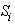 ,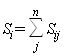 где:n - общее количество объектов, указанных в прошедшей отбор заявке;j - порядковый номер объекта в рамках прошедшей отбор заявки i-го субъекта Российской Федерации, при этом j=1...n; - размер субсидии, предоставляемой бюджету i-го субъекта Российской Федерации на реализацию мероприятий по созданию j-го объекта региональной программы в рамках прошедшей отбор заявки;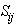 i - порядковый номер субъекта Российской Федерации, заявка которого прошла отбор.При этом расчет указанного размера субсидии для каждого j-го объекта i-го субъекта Российской Федерации, заявка которого прошла отбор, производится в 2 этапа.14. На первом этапе расчет размера субсидии определяется в целях реализации мероприятий по созданию первого приоритетного объекта, определяемого субъектом Российской Федерации, заявка которого прошла отбор. Размер субсидии, предоставляемой бюджету i-го субъекта Российской Федерации на реализацию мероприятий по созданию j-го объекта региональной программы в рамках прошедшей отбор заявки (), определяется по формуле:,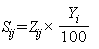 где: - расчетная стоимость строительства, приобретения (выкупа), капитального ремонта, реконструкции и оснащения здания (пристроя к зданию) общеобразовательной организации средствами обучения и воспитания, не требующими предварительной сборки, установки и закрепления на фундаментах или опорах (далее - немонтируемые средства обучения и воспитания) j-го здания (пристроя к зданию) из числа объектов, указанных как приоритетные в прошедшей отбор заявке;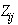  - предельный уровень софинансирования из федерального бюджета расходного обязательства i-го субъекта Российской Федерации, выраженный в процентах объема указанного расходного обязательства и определяемый в соответствии с пунктом 13 Правил формирования, предоставления и распределения субсидий.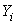 В случае если суммарный размер субсидии, предоставляемой бюджетам субъектов Российской Федерации на реализацию мероприятий по созданию j-х объектов региональных программ в рамках прошедших отбор заявок, больше (равен) объема средств, предусмотренного федеральным законом на софинансирование мероприятий региональных программ в очередном финансовом году, при расчете субсидии на очередной финансовый год, то размер субсидии, предоставляемой бюджету i-го субъекта Российской Федерации на реализацию мероприятий по созданию j-го объекта региональной программы в рамках прошедшей отбор заявки (), определяется по формуле:,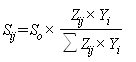 где  - объем средств, предусмотренный федеральным законом на софинансирование мероприятий региональных программ в очередном финансовом году.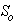 В случае если суммарный размер субсидии, предоставляемой бюджетам субъектов Российской Федерации на реализацию мероприятий по созданию j-х объектов региональных программ в рамках прошедших отбор заявок, меньше объема средств, предусмотренного федеральным законом на софинансирование мероприятий региональных программ в очередном финансовом году, при расчете субсидии на очередной финансовый год, то расчет субсидии производится в соответствии с пунктом 15 настоящих Правил.При расчете субсидии на 1-й (2-й) год планового периода указанный объем средств определяется в порядке, предусмотренном пунктом 22 настоящих Правил.15. На втором этапе расчет размера субсидии применяется в случае, если в результате распределения средств субсидии на этапе первом образовался нераспределенный остаток таких средств. В этом случае расчет субсидии производится по второму и последующим приоритетным объектам, определяемым субъектом Российской Федерации, заявка которого прошла отбор, в соответствии с коэффициентами, предусмотренными пунктом 27 настоящих Правил, в порядке убывания.Приложение 3 дополнено пунктом 15.1 с 29 декабря 2018 г. - Постановление Правительства России от 19 декабря 2018 г. N 159515.1. В случае предоставления субсидии за счет бюджетных ассигнований из резервного фонда распределение производится по объекту, следующему за объектом, на который ранее рассчитана и предоставлена субсидия, по субъекту Российской Федерации, заявка которого прошла отбор в соответствии с коэффициентами, предусмотренными пунктом 27 настоящих Правил, в порядке убывания.При отсутствии в отобранной заявке субъекта Российской Федерации объекта, следующего за объектом, на который ранее рассчитана и предоставлена субсидия, или при отсутствии обращения высшего должностного лица субъекта Российской Федерации (руководителя высшего исполнительного органа государственной власти субъекта Российской Федерации), содержащего обязательство субъекта Российской Федерации по реализации в текущем финансовом году мероприятий по вводу объекта, следующего за объектом, на который ранее рассчитана и предоставлена субсидия, расчет субсидии производится для следующего субъекта Российской Федерации.В случае если расчетная стоимость объекта строительства, приобретения (выкупа), капитального ремонта, реконструкции и оснащения здания (пристроя к зданию) общеобразовательной организации немонтируемыми средствами обучения и воспитания превышает объем бюджетных ассигнований за счет средств резервного фонда, в котором объем нераспределенных средств субсидии больше нуля, то размер субсидии, предоставляемой бюджету i-гo субъекта Российской Федерации на реализацию приоритетного объекта, определяется в порядке, установленном пунктом 36 настоящих Правил.Пункт 16 изменен с 6 февраля 2019 г. - Постановление Правительства России от 22 января 2019 г. N 23См. предыдущую редакцию16. Расчетная стоимость строительства, приобретения (выкупа), капитального ремонта, реконструкции и оснащения здания (пристроя к зданию) общеобразовательной организации немонтируемыми средствами обучения и воспитания j-го здания (пристроя к зданию) из числа объектов, указанных как приоритетные в прошедшей отбор заявке (), определяется по формуле:,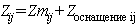 где: - стоимость строительства, приобретения (выкупа), капитального ремонта или реконструкции j-го здания (пристроя к зданию) из числа объектов, указанных в прошедшей отбор заявке, без учета их оснащения немонтируемыми средствами обучения и воспитания;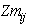  - стоимость оснащения j-го здания (пристроя к зданию) общеобразовательной организации немонтируемыми средствами обучения и воспитания в соответствии с нормативом стоимости оснащения одного места обучающегося средствами обучения и воспитания, утверждаемым Министерством просвещения Российской Федерации, с перерасчетом на проектную мощность строящихся, приобретаемых (выкупаемых), ремонтируемых или реконструируемых зданий i-го субъекта Российской Федерации.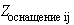 17. Стоимость строительства, приобретения (выкупа), капитального ремонта или реконструкции j-го здания (пристроя к зданию) из числа объектов, указанных в прошедшей отбор заявке, без учета их оснащения немонтируемыми средствами обучения и воспитания () определяется по формуле:,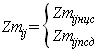 где: - стоимость строительства или приобретения (выкупа) j-го здания (пристроя к зданию) из числа объектов, указанных в прошедшей отбор заявке, без учета их оснащения немонтируемыми средствами обучения и воспитания;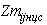  - стоимость капитального ремонта или реконструкции j-го здания (пристроя к зданию) из числа объектов, указанных в прошедшей отбор заявке, без учета их оснащения немонтируемыми средствами обучения и воспитания.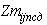 18. Стоимость строительства или приобретения (выкупа) j-го здания (пристроя к зданию) из числа объектов, указанных в прошедшей отбор заявке, без учета их оснащения немонтируемыми средствами обучения и воспитания () определяется по формуле:,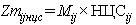 где: - число новых мест в общеобразовательных организациях в рамках указанного в заявке j-го объекта i-го субъекта Российской Федерации;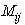  - укрупненный сметный норматив цены строительства в расчете на одно место обучающегося, установленный Министерством строительства и жилищно-коммунального хозяйства Российской Федерации.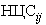 19. Стоимость капитального ремонта или реконструкции j-го здания (пристроя к зданию) из числа объектов, указанных в прошедшей отбор заявке, без учета их оснащения немонтируемыми средствами обучения и воспитания соответствует стоимости капитального ремонта или реконструкции здания (пристроя к зданию), установленной проектно-сметной документацией.Пункт 20 изменен с 6 февраля 2019 г. - Постановление Правительства России от 22 января 2019 г. N 23См. предыдущую редакцию20. Стоимость оснащения j-го здания (пристроя к зданию) общеобразовательной организации немонтируемыми средствами обучения и воспитания в соответствии с нормативом стоимости оснащения одного места обучающегося средствами обучения и воспитания, утверждаемым Министерством просвещения Российской Федерации, с перерасчетом на проектную мощность строящихся, приобретаемых (выкупаемых), ремонтируемых или реконструируемых зданий i-го субъекта Российской Федерации () определяется по формуле:,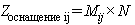 где N - норматив стоимости оснащения одного места обучающегося средствами обучения и воспитания, утвержденный Министерством просвещения Российской Федерации.21. В случае если размер субсидии, предоставляемой бюджету i-го субъекта Российской Федерации на реализацию мероприятий по созданию j-го объекта региональной программы в рамках прошедшей отбор заявки на очередной финансовый год (первый год планового периода), меньше расчетной стоимости строительства (приобретения (выкупа), капитального ремонта, реконструкции здания (пристроя к зданию) общеобразовательной организации и оснащения такого приоритетного объекта немонтируемыми средствами обучения и воспитания с учетом предельного уровня софинансирования, то остаток средств, необходимый для ввода такого приоритетного объекта в эксплуатацию (для завершения работ по капитальному ремонту), предоставляется из федерального бюджета в бюджет i-го субъекта Российской Федерации в первом (во втором) году планового периода в пределах объема бюджетных ассигнований, предусмотренных федеральным законом.Срок софинансирования мероприятий по созданию приоритетного объекта региональной программы за счет средств федерального бюджета не может превышать 2 года, а приоритетный объект должен быть введен в эксплуатацию (работы по капитальному ремонту должны быть завершены) не позднее 31 декабря года, следующего за годом начала софинансирования из федерального бюджета мероприятий по строительству, приобретению (выкупу) зданий (пристроя к зданию) общеобразовательных организаций, капитальному ремонту или реконструкции такого приоритетного объекта.22. Субъектам Российской Федерации, заявки которых прошли отбор на плановый период и которым не предоставляется субсидия в очередном финансовом году, субсидия предоставляется на реализацию мероприятий по строительству, приобретению (выкупу) зданий (пристроя к зданию) общеобразовательных организаций, капитальному ремонту или реконструкции 2 приоритетных объектов соответствующего субъекта Российской Федерации при их наличии в заявке.23. Расчет размера субсидии, предоставляемой бюджетам субъектов Российской Федерации в первом (втором) году планового периода, осуществляется в соответствии с пунктами 13 - 22 настоящих Правил.При этом при расчете размера субсидии, предоставляемой бюджету i-го субъекта Российской Федерации на реализацию мероприятий по созданию j-го объекта региональной программы в рамках прошедшей отбор заявки в соответствии с пунктом 12 настоящих Правил, объем средств, предусмотренный федеральным законом на софинансирование мероприятий региональных программ в очередном финансовом году, при расчете субсидии на очередной финансовый год определяется как объем средств, предусмотренный федеральным законом на софинансирование мероприятий региональных программ в первом (втором) году планового периода, за вычетом ранее распределенных в соответствии с пунктом 21 настоящих Правил средств первого (второго) года планового периода.24. В случае если объем бюджетных ассигнований, предусмотренных в бюджете субъекта Российской Федерации на исполнение расходного обязательства субъекта Российской Федерации, софинансирование которого осуществляется за счет субсидии, не позволяет обеспечить установленный для субъекта Российской Федерации предельный уровень софинансирования, общий размер субсидии i-му субъекту Российской Федерации () подлежит уменьшению в целях обеспечения определенного законодательством Российской Федерации предельного уровня софинансирования из федерального бюджета и определяется по формуле:,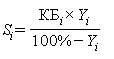 где  - объем бюджетных ассигнований, предусмотренных в бюджете субъекта Российской Федерации на исполнение расходного обязательства субъекта Российской Федерации, софинансирование которого осуществляется за счет субсидии.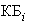 При этом высвобождающиеся бюджетные ассигнования распределяются между другими субъектами Российской Федерации в порядке, установленном настоящими Правилами.25. Объем нераспределенных средств субсидии () определяется по формуле: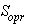 .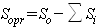 26. В случае наличия нераспределенных средств, высвободившихся в результате расчетов, произведенных в соответствии с пунктом 24 настоящих Правил, при недостаточном объеме бюджетных ассигнований в бюджете i-го субъекта Российской Федерации, общий размер субсидии i-му субъекту Российской Федерации () определяется по формуле:,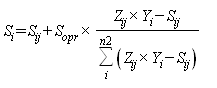 где n2 - количество субъектов Российской Федерации, для которых размер субсидии, предоставляемой бюджету i-го субъекта Российской Федерации на реализацию мероприятий по созданию j-го объекта региональной программы в рамках прошедшей отбор заявки, меньше расчетной стоимости строительства, приобретения (выкупа), капитального ремонта, реконструкции и оснащения здания (пристроя к зданию) общеобразовательной организации немонтируемыми средствами обучения и воспитания j-го здания (пристроя к зданию) из числа объектов, указанных как приоритетные в прошедшей отбор заявке, с учетом предельного уровня софинансирования из федерального бюджета расходного обязательства i-го субъекта Российской Федерации, выраженного в процентах объема указанного расходного обязательства и определяемого в соответствии с пунктом 13 Правил формирования, предоставления и распределения субсидий.27. Коэффициент потребности i-го субъекта Российской Федерации на плановый период, применяемый для ранжирования субъектов Российской Федерации в порядке убывания (), определяется по формуле: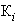 ,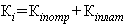 где: - коэффициент потребности i-го субъекта Российской Федерации в создании новых мест в общеобразовательных организациях;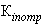  - коэффициент платежеспособности i-го субъекта Российской Федерации.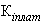 28. Коэффициент потребности i-го субъекта Российской Федерации в создании новых мест в общеобразовательных организациях () определяется по формуле:,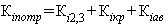 где: - коэффициент учащихся во вторую и третью смену в i-м субъекте Российской Федерации;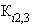  - коэффициент наличия зданий, требующих капитального ремонта, в i-м субъекте Российской Федерации;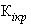  - коэффициент наличия зданий, находящихся в аварийном состоянии, в i-м субъекте Российской Федерации.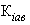 29. Коэффициент учащихся во вторую и третью смену в i-м субъекте Российской Федерации () определяется по формуле:,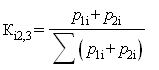 где: - численность обучающихся во вторую смену в i-м субъекте Российской Федерации, по данным федерального статистического наблюдения на последнюю отчетную дату;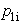  - численность обучающихся в третью смену в i-м субъекте Российской Федерации, по данным федерального статистического наблюдения на последнюю отчетную дату.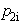 30. Коэффициент наличия зданий, требующих капитального ремонта, в i-м субъекте Российской Федерации () определяется по формуле:,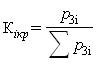 где  - количество зданий, требующих капитального ремонта, в i-м субъекте Российской Федерации, по данным федерального статистического наблюдения на последнюю отчетную дату.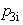 31. Коэффициент наличия зданий, находящихся в аварийном состоянии, в i-м субъекте Российской Федерации () определяется по формуле:,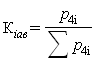 где  - количество зданий, находящихся в аварийном состоянии, в i-м субъекте Российской Федерации, по данным федерального статистического наблюдения на последнюю отчетную дату.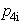 32. В случае если коэффициент потребности i-го субъекта Российской Федерации в создании новых мест в общеобразовательных организациях превышает среднее значение такого коэффициента, увеличенного вдвое, по всем субъектам Российской Федерации, заявка которых прошла отбор, то такой коэффициент приравнивается к среднему значению коэффициента, увеличенного вдвое.Пункт 33 изменен с 29 декабря 2018 г. - Постановление Правительства России от 19 декабря 2018 г. N 1595См. предыдущую редакцию33. Коэффициент платежеспособности i-го субъекта Российской Федерации () определяется по формуле: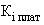 ,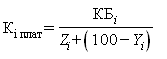 где  - суммарная расчетная стоимость объектов i-го субъекта Российской Федерации, заявка которого прошла отбор.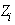 В случае предоставления субсидий за счет бюджетных ассигнований из резервного фонда при расчете коэффициента потребности i-гo субъекта Российской Федерации на плановый период () коэффициент платежеспособности i-гo субъекта Российской Федерации () приравнивается к единице.34. Суммарная расчетная стоимость объектов i-го субъекта Российской Федерации, заявка которого прошла отбор (), определяется по формуле:.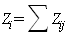 35. В случае если коэффициент платежеспособности i-го субъекта Российской Федерации превышает среднее значение этого коэффициента, увеличенного вдвое, по всем субъектам Российской Федерации, заявка которых прошла отбор, то такой коэффициент приравнивается к среднему значению коэффициента, увеличенного вдвое.Пункт 36 изменен с 29 декабря 2018 г. - Постановление Правительства России от 19 декабря 2018 г. N 1595См. предыдущую редакцию36. В случае если расчетная стоимость объекта строительства, приобретения (выкупа), капитального ремонта, реконструкции и оснащения здания (пристроя к зданию) общеобразовательной организации немонтируемыми средствами обучения и воспитания j-гo здания (пристроя к зданию) превышает объем нераспределенных средств, то на этапе распределения, когда объем нераспределенных средств субсидии больше нуля, размер субсидии, предоставляемой бюджету i-гo субъекта Российской Федерации на реализацию одного объекта региональной программы, уменьшается до скорректированного размера субсидии, предоставляемой бюджету i-гo субъекта Российской Федерации на реализацию одного объекта региональной программы (), и определяется по формуле: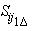 ,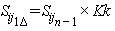 где: размер субсидии, предоставляемой бюджету i-гo субъекта Российской Федерации на строительство, приобретение (выкуп) зданий (пристроя к зданию) общеобразовательных организаций, капитальный ремонт или реконструкцию одного приоритетного объекта в рамках заявки;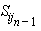 Кk - корректирующий коэффициент для i-гo субъекта Российской Федерации.37. Корректирующий коэффициент для i-го субъекта Российской Федерации (Kk) определяется по формуле:,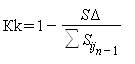 где  - объем средств из федерального бюджета на софинансирование расходов на реализацию мероприятия, предусмотренного пунктом 2 настоящих Правил, в рамках заявки с минимальной расчетной стоимостью.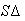 38. В случае если объем нераспределенных средств субсидии меньше минимальной расчетной стоимости i-го субъекта на j-й объект из числа оставшихся объектов, то объем средств из федерального бюджета на софинансирование расходов на реализацию мероприятия, предусмотренного пунктом 2 настоящих Правил, в рамках заявки с минимальной расчетной стоимостью определяется по формуле:,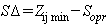 где  - расчетная стоимость строительства, приобретения (выкупа), капитального ремонта, реконструкции и оснащения здания (пристроя к зданию) общеобразовательной организации немонтируемыми средствами обучения и воспитания j-го здания (пристроя к зданию), расчетная потребность которого минимальна по отношению к другим объектам строительства, приобретения (выкупа), капитального ремонта или реконструкции j-го здания (пристроя к зданию) из числа объектов, указанных как приоритетные в прошедшей отбор заявке.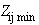 39. Объем бюджетных ассигнований бюджета субъекта Российской Федерации на финансовое обеспечение расходного обязательства субъекта Российской Федерации, софинансируемого за счет субсидии, утверждается законом субъекта Российской Федерации о бюджете субъекта Российской Федерации (определяется сводной бюджетной росписью бюджета субъекта Российской Федерации) исходя из необходимости достижения установленных соглашением значений показателей результативности использования субсидии.Объем бюджетных ассигнований, предусмотренных в бюджете субъекта Российской Федерации на софинансирование расходов на реализацию мероприятий региональных программ, может быть увеличен субъектом Российской Федерации, что не влечет за собой обязательств по увеличению размера предоставляемой субсидии.40. Перечисление субсидий осуществляется в установленном порядке на счета, открытые территориальным органам Федерального казначейства в учреждениях Центрального банка Российской Федерации для учета операций со средствами бюджетов субъектов Российской Федерации.41. В случае если субъектом Российской Федерации по состоянию на 31 декабря года предоставления субсидии допущены нарушения обязательств, предусмотренных соглашением в соответствии с подпунктом "б" пункта 10 Правил формирования, предоставления и распределения субсидий, и в срок до первой даты представления отчетности о достижении значения показателя результативности использования субсидии в соответствии с соглашением в году, следующем за годом предоставления субсидии, указанные нарушения не устранены, объем средств, подлежащий возврату из бюджета субъекта Российской Федерации в федеральный бюджет, и срок возврата указанных средств определяются в соответствии с пунктом 16 Правил формирования, предоставления и распределения субсидий.В случае если субъектом Российской Федерации по состоянию на 31 декабря года предоставления субсидии допущены нарушения обязательств, предусмотренных соглашением в соответствии с подпунктом "а.1" пункта 10 Правил формирования, предоставления и распределения субсидий, объем средств, подлежащий возврату из бюджета субъекта Российской Федерации в федеральный бюджет, и срок возврата указанных средств определяются в соответствии с пунктом 22.1 Правил формирования, предоставления и распределения субсидий.Освобождение субъектов Российской Федерации от применения мер ответственности, предусмотренных пунктами 16 и 22.1 Правил формирования, предоставления и распределения субсидий, в том числе последующего возврата средств в доход федерального бюджета, осуществляется в соответствии с пунктом 20 Правил формирования, предоставления и распределения субсидий.Пункт 42 изменен с 6 февраля 2019 г. - Постановление Правительства России от 22 января 2019 г. N 23См. предыдущую редакцию42. Оценка эффективности использования субсидии осуществляется Министерством просвещения Российской Федерации на основании сравнения планируемых и достигнутых значений показателя результативности использования субсидии субъектом Российской Федерации - количества новых мест в общеобразовательных организациях субъекта Российской Федерации, введенных путем реализации региональных программ в рамках софинансирования за счет средств федерального бюджета.43. Уполномоченный орган исполнительной власти субъекта Российской Федерации размещает в государственной интегрированной информационной системе управления общественными финансами "Электронный бюджет" ежеквартально, не позднее 15-го числа месяца, следующего за отчетным периодом, отчет о расходах бюджета субъекта Российской Федерации, а также не позднее 15-го числа месяца, следующего за годом, в котором была получена субсидия, отчет о достижении установленных соглашением значений показателя результативности использования субсидии.44. В случае нецелевого использования субсидии и (или) нарушения субъектом Российской Федерации условий ее предоставления, предусмотренных настоящими Правилами и соглашением, в том числе невозврата субъектом Российской Федерации средств в федеральный бюджет в соответствии с пунктами 16 и 22.1 Правил формирования, предоставления и распределения субсидий, к нему применяются бюджетные меры принуждения, предусмотренные бюджетным законодательствомРоссийской Федерации.Решения о приостановлении перечисления (сокращении объема) субсидии бюджету субъекта Российской Федерации не принимаются в случае, если условия предоставления субсидии не выполнены в силу обстоятельств непреодолимой силы.Пункт 45 изменен с 6 февраля 2019 г. - Постановление Правительства России от 22 января 2019 г. N 23См. предыдущую редакцию45. Ответственность за достоверность представляемых в Министерство просвещения Российской Федерации сведений и соблюдение условий, предусмотренных настоящими Правилами и соглашением, возлагается на уполномоченные органы.Пункт 46 изменен с 6 февраля 2019 г. - Постановление Правительства России от 22 января 2019 г. N 23См. предыдущую редакцию46. Контроль за соблюдением субъектом Российской Федерации условий предоставления субсидии, предусмотренных настоящими Правилами и соглашением, осуществляется Министерством просвещения Российской Федерации и федеральным органом исполнительной власти, осуществляющим функции по контролю и надзору в финансово-бюджетной сфере.Приложение 4 изменено с 10 марта 2018 г. - Постановление Правительства РФ от 22 февраля 2018 г. N 187См. предыдущую редакциюПриложение N 4
к государственной программе
Российской Федерации
"Развитие образования"Правила
предоставления и распределения субсидий из федерального бюджета бюджетам субъектов Российской Федерации на создание в общеобразовательных организациях, расположенных в сельской местности, условий для занятия физической культурой и спортом в рамках государственной программы Российской Федерации "Развитие образования"С изменениями и дополнениями от:22 февраля 2018 г., 22 января 2019 г.1. Настоящие Правила устанавливают порядок и условия предоставления субсидий из федерального бюджета бюджетам субъектов Российской Федерации на создание в общеобразовательных организациях, расположенных в сельской местности, условий для занятия физической культурой и спортом в рамках государственной программыРоссийской Федерации "Развитие образования" (далее соответственно - организации, субсидии, Программа), а также критерии отбора субъектов Российской Федерации для предоставления субсидий и их распределения между субъектами Российской Федерации.2. Субсидии предоставляются в целях софинансирования выполнения полномочий органов государственной власти субъектов Российской Федерации, связанных с финансовым обеспечением реализации мероприятий по созданию в организациях условий для занятия физической культурой и спортом, утвержденных соответствующими высшими исполнительными органами государственной власти субъектов Российской Федерации (далее соответственно - мероприятия, расходные обязательства субъектов Российской Федерации).Пункт 3 изменен с 6 февраля 2019 г. - Постановление Правительства России от 22 января 2019 г. N 23См. предыдущую редакцию3. Субсидии предоставляются по результатам отбора субъектов Российской Федерации, проводимого Министерством просвещения Российской Федерации на основании заявок, представленных субъектами Российской Федерации в Министерство просвещения Российской Федерации.Критерием отбора субъектов Российской Федерации для предоставления субсидии является наличие в субъекте Российской Федерации организаций, а также потребности в улучшении условий для занятия физической культурой и спортом в организациях.4. Размер субсидии () определяется по формуле: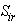 ,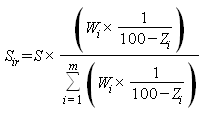 где:S - размер средств федерального бюджета, предусмотренных на создание в организациях условий для занятия физической культурой и спортом в соответствующем финансовом году; - показатель созданных в организациях i-го субъекта Российской Федерации условий для занятия физической культурой и спортом;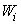  - предельный уровень софинансирования расходного обязательства i-го субъекта Российской Федерации из федерального бюджета на очередной финансовый год, определяемый в соответствии с пунктом 13 Правил формирования, предоставления и распределения субсидий из федерального бюджета бюджетам субъектов Российской Федерации, утвержденных постановлением Правительства Российской Федерации от 30 сентября 2014 г. N 999 "О формировании, предоставлении и распределении субсидий из федерального бюджета бюджетам субъектов Российской Федерации" (далее - Правила формирования, предоставления и распределения субсидий);m - количество субъектов Российской Федерации - получателей субсидий.5. Показатель созданных в организациях i-го субъекта Российской Федерации условий для занятия физической культурой и спортом () определяется по формуле:,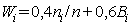 где: - численность учащихся организаций в i-м субъекте Российской Федерации на начало учебного года, предшествующего текущему финансовому году, по данным федерального статистического наблюдения, а в отношении Республики Крым и г. Севастополя - по данным, представленным органами государственной власти Республики Крым и г. Севастополя соответственно;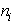 n - численность учащихся в организациях в Российской Федерации на начало учебного года, предшествующего текущему финансовому году, по данным федерального статистического наблюдения и данным, представленным органами государственной власти Республики Крым и г. Севастополя соответственно; - вклад i-го субъекта Российской Федерации в увеличение численности учащихся, занимающихся физической культурой и спортом в организациях в целом в субъектах Российской Федерации, за исключением Республики Крым и г. Севастополя.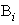 Корректирующий коэффициент, применяемый при определении показателей роста численности учащихся, занимающихся физической культурой и спортом в организациях, равен 0,4.Корректирующий коэффициент, применяемый при определении показателя вклада i-го субъекта Российской Федерации в увеличение численности учащихся, занимающихся физической культурой и спортом в организациях в целом в субъектах Российской Федерации, равен 0,6.6. Вклад i-го субъекта Российской Федерации в увеличение численности учащихся, занимающихся физической культурой и спортом в организациях в целом в субъектах Российской Федерации, за исключением Республики Крым и г. Севастополя (), определяется по формуле:,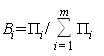 где: - рост численности учащихся, занимающихся физической культурой и спортом в организациях в i-м субъекте Российской Федерации;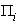  - общий рост численности учащихся, занимающихся физической культурой и спортом в организациях в целом в субъектах Российской Федерации;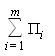 m - количество субъектов Российской Федерации - получателей субсидий.Вклад Республики Крым и г. Севастополя принимается равным среднему вкладу субъекта Российской Федерации в увеличение численности учащихся, занимающихся физической культурой и спортом в организациях в Российской Федерации, за исключением Республики Крым и г. Севастополя.7. Рост численности учащихся, занимающихся физической культурой и спортом в организациях в i-м субъекте Российской Федерации (), определяется по формуле:,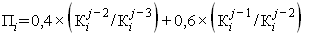 где: - численность учащихся, занимающихся физической культурой и спортом в организациях в i-м субъекте Российской Федерации, за 2-й год, предшествующий отчетному финансовому году, по данным федерального статистического наблюдения;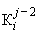  - численность учащихся, занимающихся физической культурой и спортом в организациях в i-м субъекте Российской Федерации, за 3-й год, предшествующий отчетному финансовому году, по данным федерального статистического наблюдения;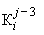  - численность учащихся, занимающихся физической культурой и спортом в организациях в i-м субъекте Российской Федерации, за 1-й год, предшествующий отчетному финансовому году, по данным федерального статистического наблюдения.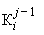 Корректирующий коэффициент, применяемый при определении показателей численности учащихся, занимающихся физической культурой и спортом в организациях в i-м субъекте Российской Федерации, при определении отношения показателя  к показателю  равен 0,4.Корректирующий коэффициент, применяемый при определении показателей численности учащихся, занимающихся физической культурой и спортом в организациях в i-м субъекте Российской Федерации, при определении отношения показателя  к показателю  равен 0,6.8. Распределение субсидий между бюджетами субъектов Российской Федерации устанавливается федеральным законом о федеральном бюджете на соответствующий финансовый год и плановый период.9. Условиями предоставления субсидии являются:а) наличие правового акта субъекта Российской Федерации, утверждающего перечень мероприятий, предусмотренных пунктами 11 - 13 настоящих Правил, в целях софинансирования которых предоставляется субсидия, в соответствии с требованиями нормативных правовых актов Российской Федерации (далее - перечень мероприятий);б) наличие в бюджете субъекта Российской Федерации бюджетных ассигнований на исполнение расходного обязательства субъекта Российской Федерации, софинансирование которого осуществляется из федерального бюджета, в объеме, необходимом для его исполнения, включающем размер планируемой к предоставлению из федерального бюджета субсидии, и порядка определения объемов указанных ассигнований, если иное не установлено актами Президента Российской Федерации или Правительства Российской Федерации;Подпункт "в" изменен с 6 февраля 2019 г. - Постановление Правительства России от 22 января 2019 г. N 23См. предыдущую редакциюв) заключение соглашения между Министерством просвещения Российской Федерации и высшим исполнительным органом государственной власти субъекта Российской Федерации о предоставлении субсидии (далее - соглашение) в соответствии с пунктом 10 Правил формирования, предоставления и распределения субсидий.10. В целях реализации перечня мероприятий может быть предусмотрено предоставление межбюджетных трансфертов из бюджета субъекта Российской Федерации местным бюджетам.11. Перечень мероприятий содержит информацию о сложившихся в субъекте Российской Федерации условиях для занятия физической культурой и спортом в организациях, об увеличении количества учащихся, занимающихся физической культурой и спортом во внеурочное время (по каждому уровню общего образования), за исключением дошкольного образования, а также одно или несколько из следующих мероприятий:а) ремонт спортивных залов;б) перепрофилирование имеющихся аудиторий под спортивные залы для занятия физической культурой и спортом;в) развитие школьных спортивных клубов;г) оснащение спортивным инвентарем и оборудованием открытых плоскостных спортивных сооружений.12. Перечень мероприятий не содержит мероприятия, осуществляемые за счет средств федерального бюджета в рамках других государственных проектов поддержки создания в организациях условий для занятия физической культурой и спортом, а также мероприятия, в отношении которых достигнуты цели их реализации.13. Перечень мероприятий содержит следующие показатели результативности использования субсидии:а) количество организаций, в которых отремонтированы спортивные залы;б) количество организаций, в которых имеющиеся аудитории перепрофилированы под спортивные залы для занятия физической культурой и спортом;в) увеличение доли обучающихся, занимающихся физической культурой и спортом во внеурочное время (по каждому уровню общего образования), в общем количестве обучающихся, за исключением дошкольного образования;г) увеличение количества школьных спортивных клубов, созданных в организациях для занятия физической культурой и спортом;д) количество организаций, в которых открытые плоскостные спортивные сооружения оснащены спортивным инвентарем и оборудованием.14. Предоставление субсидии осуществляется в соответствии с пунктом 8 настоящих Правил и соглашением, заключенным в государственной интегрированной информационной системе управления общественными финансами "Электронный бюджет". В соглашении предусматриваются положения пункта 10 Правил формирования, предоставления и распределения субсидий.15. Типовые формы соглашения и дополнительных соглашений к соглашению, предусматривающих внесение в него изменений и его расторжение, утверждаются Министерством финансов Российской Федерации. Соглашение и дополнительные соглашения к соглашению, предусматривающие внесение в него изменений и его расторжение, заключаются в соответствии с указанными типовыми формами.16. Внесение в соглашение изменений, предусматривающих ухудшение значений показателей результативности использования субсидии, а также увеличение сроков реализации предусмотренных соглашением мероприятий не допускается, за исключением случаев, если выполнение условий предоставления субсидии оказалось невозможным вследствие обстоятельств непреодолимой силы, изменения значений целевых показателей и индикаторов Программы, а также в случае существенного (более чем на 20 процентов) сокращения размера субсидии.17. Объем бюджетных ассигнований бюджета субъекта Российской Федерации на финансовое обеспечение расходного обязательства субъекта Российской Федерации, софинансируемого за счет субсидии, утверждается законом субъекта Российской Федерации о бюджете субъекта Российской Федерации (определяется сводной бюджетной росписью бюджета субъекта Российской Федерации) исходя из необходимости достижения установленных соглашением значений показателей результативности использования субсидии.Пункт 18 изменен с 6 февраля 2019 г. - Постановление Правительства России от 22 января 2019 г. N 23См. предыдущую редакцию18. Оценка эффективности использования субъектом Российской Федерации субсидии осуществляется Министерством просвещения Российской Федерации исходя из достигнутых значений показателей результативности использования субсидии, предусмотренных пунктом 13 настоящих Правил, а также сроков реализации перечня мероприятий, прилагаемого к соглашению.19. Уполномоченный орган исполнительной власти субъекта Российской Федерации размещает ежеквартально, не позднее 15-го числа месяца, следующего за отчетным кварталом, в государственной интегрированной информационной системе управления общественными финансами "Электронный бюджет" отчет о расходах, в целях софинансирования которых предоставлена субсидия, а также отчет о достижении значений показателей результативности использования субсидии.20. Перечисление субсидий осуществляется в установленном порядке на счета, открытые территориальным органам Федерального казначейства в учреждениях Центрального банка Российской Федерации для учета операций со средствами бюджетов субъектов Российской Федерации.21. В случае если субъектом Российской Федерации по состоянию на 31 декабря года предоставления субсидии допущены нарушения обязательств, предусмотренных соглашением в соответствии с подпунктом "б" пункта 10 Правил формирования, предоставления и распределения субсидий, и в срок до первой даты представления отчетности о достижении значений показателей результативности использования субсидии в соответствии с соглашением в году, следующем за годом предоставления субсидии, указанные нарушения не устранены, объем средств, подлежащий возврату из бюджета субъекта Российской Федерации в федеральный бюджет, и срок возврата указанных средств определяются в соответствии с пунктом 16 Правил формирования, предоставления и распределения субсидий.В случае если субъектом Российской Федерации по состоянию на 31 декабря года предоставления субсидии допущены нарушения обязательств, предусмотренных соглашением в соответствии с подпунктом "а.1" пункта 10 Правил формирования, предоставления и распределения субсидий, объем средств, подлежащий возврату из бюджета субъекта Российской Федерации в федеральный бюджет, и срок возврата указанных средств определяются в соответствии с пунктом 22.1 Правил формирования, предоставления и распределения субсидий.Освобождение субъектов Российской Федерации от применения мер ответственности, предусмотренных пунктами 16 и 22.1 Правил формирования, предоставления и распределения субсидий, в том числе возврата средств в доход федерального бюджета, осуществляется в соответствии с пунктом 20 указанных Правил.22. В случае нецелевого использования субсидии и (или) нарушения субъектом Российской Федерации условий ее предоставления, в том числе невозврата субъектом Российской Федерации средств в федеральный бюджет в соответствии с пунктами 16 и 22.1 Правил формирования, предоставления и распределения субсидий, к субъекту Российской Федерации применяются бюджетные меры принуждения, предусмотренные бюджетным законодательством Российской Федерации.Решение о приостановлении перечисления (сокращении объема) субсидии бюджету субъекта Российской Федерации не принимается в случае, если условия предоставления субсидии были не выполнены вследствие обстоятельств непреодолимой силы.Пункт 23 изменен с 6 февраля 2019 г. - Постановление Правительства России от 22 января 2019 г. N 23См. предыдущую редакцию23. При заключении соглашения высший исполнительный орган государственной власти субъекта Российской Федерации представляет в Министерство просвещения Российской Федерации отчет об исполнении условий предоставления субсидий, предусмотренных подпунктами "а" и "б" пункта 9 настоящих Правил, по форме, которая устанавливается указанным Министерством.Пункт 24 изменен с 6 февраля 2019 г. - Постановление Правительства России от 22 января 2019 г. N 23См. предыдущую редакцию24. Контроль за соблюдением субъектом Российской Федерации условий предоставления субсидии осуществляется Министерством просвещения Российской Федерации и федеральным органом исполнительной власти, осуществляющим функции по контролю и надзору в финансово-бюджетной сфере.Приложение 5 изменено с 6 февраля 2019 г. - Постановление Правительства России от 22 января 2019 г. N 23См. предыдущую редакциюПриложение N 5
к государственной программе
Российской Федерации
"Развитие образования"Правила
предоставления и распределения субсидий из федерального бюджета бюджетам субъектов Российской Федерации на софинансирование расходных обязательств субъектов Российской Федерации, возникающих при реализации региональных проектов, обеспечивающих достижение целей, показателей и результатов отдельных мероприятий федеральных проектов, входящих в состав национального проекта "Образование", в рамках государственной программы Российской Федерации "Развитие образования"С изменениями и дополнениями от:22 февраля 2018 г., 22 января 2019 г.1. Настоящие Правила устанавливают цели, условия и порядок предоставления субсидий из федерального бюджета бюджетам субъектов Российской Федерации на софинансирование расходных обязательств субъектов Российской Федерации, возникающих при реализации региональных проектов, обеспечивающих достижение целей, показателей и результатов федеральных проектов, входящих в состав национального проекта "Образование", в рамках государственной программы Российской Федерации "Развитие образования" (далее - субсидии).2. Субсидии предоставляются в целях достижения результатов федерального проекта субъекта Российской Федерации на реализацию одного или нескольких из следующих мероприятий:а) в составе федерального проекта "Современная школа":обновление материально-технической базы для формирования у обучающихся современных технологических и гуманитарных навыков;поддержка образования детей с ограниченными возможностями здоровья;б) в составе федерального проекта "Успех каждого ребенка":создание детских технопарков "Кванториум";создание центров выявления и поддержки одаренных детей;создание ключевых центров дополнительного образования детей, в том числе центров, реализующих дополнительные общеобразовательные программы в организациях, осуществляющих образовательную деятельность по образовательным программам высшего образования;создание мобильных технопарков "Кванториум";создание новых мест дополнительного образования детей;формирование современных управленческих и организационно-экономических механизмов в системе дополнительного образования детей;в) в составе федерального проекта "Цифровая образовательная среда":создание центров цифрового образования детей;внедрение целевой модели цифровой образовательной среды в общеобразовательных организациях и профессиональных образовательных организациях;г) в составе федерального проекта "Учитель будущего" - создание центров непрерывного повышения профессионального мастерства педагогических работников и центров оценки профессионального мастерства и квалификации педагогов;д) в составе федерального проекта "Молодые профессионалы (повышение конкурентоспособности профессионального образования)" - разработка и распространение в системе среднего профессионального образования новых образовательных технологий и формы опережающей профессиональной подготовки;е) в составе федерального проекта "Социальная активность":создание сети ресурсных центров по поддержке добровольчества;реализация практик поддержки и развития волонтерства, реализуемых в субъектах Российской Федерации, по итогам проведения Всероссийского конкурса лучших региональных практик поддержки волонтерства "Регион добрых дел".3. Субсидии предоставляются в пределах лимитов бюджетных обязательств, доведенных до Министерства просвещения Российской Федерации и Федерального агентства по делам молодежи как получателей средств федерального бюджета, на реализацию мероприятий, указанных в пункте 2 настоящих Правил.4. Субсидии предоставляются бюджетам субъектов Российской Федерации, заявки которых прошли отбор в порядке, установленном Министерством просвещения Российской Федерации в отношении мероприятий, указанных в подпунктах "а" - "д" пункта 2 настоящих Правил, а также Федеральным агентством по делам молодежи в отношении мероприятий, указанных в подпункте "е" пункта 2 настоящих Правил.5. Критериями отбора субъектов Российской Федерации для предоставления субсидии являются:а) потребность в обеспечении необходимого уровня развития системы образования субъекта Российской Федерации по соответствующему мероприятию, указанному в пункте 2 настоящих Правил, с учетом показателей, в частности опыта выполнения в субъекте Российской Федерации масштабных (общероссийских, межрегиональных) программ и проектов в сфере образования, а также кадрового потенциала субъекта Российской Федерации различного уровня по видам образования;б) наличие в субъекте Российской Федерации утвержденных в установленном порядке паспортов региональных проектов, обеспечивающих достижение целей, показателей и результатов федеральных проектов, входящих в состав национального проекта "Образование", в рамках государственной программы Российской Федерации "Развитие образования".6. Условиями предоставления субсидии являются:а) наличие правовых актов субъекта Российской Федерации, утверждающих перечень мероприятий, в целях софинансирования которых предоставляются субсидии, в соответствии с требованиями нормативных правовых актов Российской Федерации;б) наличие в бюджете субъекта Российской Федерации бюджетных ассигнований на финансовое обеспечение расходного обязательства субъекта Российской Федерации, софинансирование которого осуществляется из федерального бюджета, в объеме, необходимом для его исполнения, включающем размер планируемой к предоставлению из федерального бюджета субсидии, и порядка определения объемов указанных ассигнований, если иное не установлено актами Президента Российской Федерации или Правительства Российской Федерации;в) заключение соглашения о предоставлении субсидии (далее - соглашение) в соответствии с пунктом 10 Правил формирования, предоставления и распределения субсидий из федерального бюджета бюджетам субъектов Российской Федерации, утвержденных постановлением Правительства Российской Федерации от 30 сентября 2014 г. N 999 "О формировании, предоставлении и распределении субсидий из федерального бюджета бюджетам субъектов Российской Федерации" (далее - Правила формирования, предоставления и распределения субсидий).7. В целях достижения результатов федерального проекта могут предоставляться из бюджета субъекта Российской Федерации межбюджетные трансферты, имеющие целевое назначение, местным бюджетам.8. Расчетный размер субсидии, предоставляемой i-му субъекту Российской Федерации:а) по мероприятию, предусмотренному абзацем вторым подпункта "а" пункта 2 настоящих Правил (), определяется по формуле: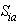 ,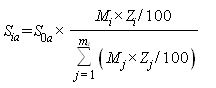 где: - объем средств федерального бюджета, предусмотренных на обновление материально-технической базы для формирования у обучающихся современных технологических и гуманитарных навыков в соответствующем финансовом году;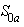  - показатель потребности i-го субъекта Российской Федерации в обновлении материально-технической базы для формирования у обучающихся современных технологических и гуманитарных навыков, определяемый по формуле, предусмотренной пунктом 9 настоящих Правил;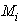  - предельный уровень софинансирования из федерального бюджета расходного обязательства i-го субъекта Российской Федерации; - число субъектов Российской Федерации - получателей субсидии;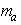 j - индекс суммирования; - показатель потребности j-х субъектов Российской Федерации в обновлении материально-технической базы для формирования у обучающихся современных технологических и гуманитарных навыков;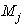  - предельный уровень софинансирования из федерального бюджета расходного обязательства j-х субъектов Российской Федерации;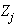 б) по мероприятию, предусмотренному абзацем третьим подпункта "а" пункта 2 настоящих Правил (), определяется по формуле: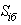 ,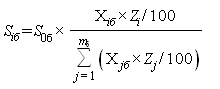 где: - объем средств федерального бюджета, предусмотренных на поддержку образования детей с ограниченными возможностями здоровья в соответствующем финансовом году;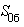  - количество организаций, осуществляющих образовательную деятельность исключительно по адаптированным основным общеобразовательным программам, в i-м субъекте Российской Федерации, при этом количество организаций в i-м субъекте Российской Федерации, оснащение которых запланировано в соответствующем финансовом году, определяется пропорционально удельному весу количества организаций в i-м субъекте Российской Федерации в общем количестве организаций в субъектах Российской Федерации - получателях субсидии по указанному мероприятию и общему количеству организаций, осуществляющих образовательную деятельность исключительно по адаптированным основным общеобразовательным программам, оснащение которых запланировано в соответствующем финансовом году в рамках мероприятия, предусмотренного паспортом национального проекта "Образование";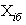  - предельный уровень софинансирования из федерального бюджета расходного обязательства i-го субъекта Российской Федерации; - число субъектов Российской Федерации - получателей субсидии;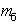 j - индекс суммирования; - количество организаций, осуществляющих образовательную деятельность исключительно по адаптированным основным общеобразовательным программам, в j-х субъектах Российской Федерации;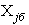  - предельный уровень софинансирования из федерального бюджета расходного обязательства j-х субъектов Российской Федерации;в) по мероприятию, предусмотренному абзацем вторым подпункта "б" пункта 2 настоящих Правил (), определяется по формуле: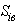 ,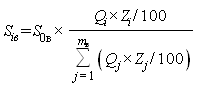 где: - объем средств федерального бюджета, предусмотренных на создание детских технопарков "Кванториум" в соответствующем финансовом году;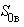  - количество детских технопарков "Кванториум", создание которых планируется осуществить в i-м субъекте Российской Федерации с софинансированием из федерального бюджета в соответствии с заявкой субъекта Российской Федерации;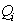  - предельный уровень софинансирования из федерального бюджета расходного обязательства i-го субъекта Российской Федерации; - число субъектов Российской Федерации - получателей субсидии;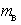 j - индекс суммирования; - количество детских технопарков "Кванториум", создание которых планируется осуществить в j-х субъектах Российской Федерации с софинансированием из федерального бюджета в соответствии с заявкой субъекта Российской Федерации;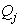  - предельный уровень софинансирования из федерального бюджета расходного обязательства j-х субъектов Российской Федерации;г) по мероприятию, предусмотренному абзацем третьим подпункта "б" пункта 2 настоящих Правил (), определяется по формуле: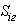 ,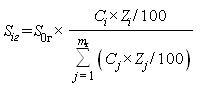 где: - объем средств федерального бюджета, предусмотренных на создание центров выявления и поддержки одаренных детей в соответствующем финансовом году;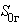  - количество центров выявления и поддержки одаренных детей, создание которых планируется осуществить в i-м субъекте Российской Федерации с софинансированием из федерального бюджета в соответствии с заявкой субъекта Российской Федерации;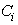  - предельный уровень софинансирования из федерального бюджета расходного обязательства i-го субъекта Российской Федерации; - число субъектов Российской Федерации - получателей субсидии;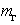 j - индекс суммирования; - количество центров выявления и поддержки одаренных детей, создание которых планируется осуществить в j-х субъектах Российской Федерации с софинансированием из федерального бюджета в соответствии с заявкой субъекта Российской Федерации;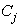  - предельный уровень софинансирования из федерального бюджета расходного обязательства j-х субъектов Российской Федерации.В рамках предоставления субсидии по указанному мероприятию в одном субъекте Российской Федерации может быть создано не более одного центра выявления и поддержки одаренных детей;д) по мероприятию, предусмотренному абзацем четвертым подпункта "б" пункта 2 настоящих Правил (), определяется по формуле: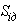 ,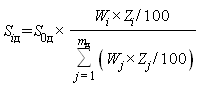 где: - объем средств федерального бюджета, предусмотренных на создание ключевых центров дополнительного образования детей, в том числе центров, реализующих дополнительные общеобразовательные программы в организациях, осуществляющих образовательную деятельность по образовательным программам высшего образования, в соответствующем финансовом году;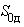  - количество ключевых центров дополнительного образования детей, в том числе центров, реализующих дополнительные общеобразовательные программы в организациях, осуществляющих образовательную деятельность по образовательным программам высшего образования, создание которых планируется осуществить в i-м субъекте Российской Федерации с софинансированием из федерального бюджета в соответствии с заявкой субъекта Российской Федерации; - предельный уровень софинансирования из федерального бюджета расходного обязательства i-го субъекта Российской Федерации; - число субъектов Российской Федерации - получателей субсидии;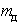 j - индекс суммирования; - количество ключевых центров дополнительного образования детей, в том числе центров, реализующих дополнительные общеобразовательные программы в организациях, осуществляющих образовательную деятельность по образовательным программам высшего образования, создание которых планируется осуществить в j-х субъектах Российской Федерации с софинансированием из федерального бюджета в соответствии с заявкой субъекта Российской Федерации;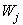  - предельный уровень софинансирования из федерального бюджета расходного обязательства j-х субъектов Российской Федерации;е) по мероприятию, предусмотренному абзацем пятым подпункта "б" пункта 2 настоящих Правил (), определяется по формуле: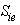 ,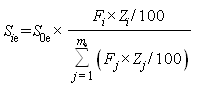 где: - объем средств федерального бюджета, предусмотренных на создание мобильных технопарков "Кванториум" в соответствующем финансовом году;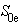  - количество мобильных технопарков "Кванториум", создание которых планируется осуществить в i-м субъекте Российской Федерации с софинансированием из федерального бюджета в соответствии с заявкой субъекта Российской Федерации;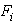  - предельный уровень софинансирования из федерального бюджета расходного обязательства i-го субъекта Российской Федерации; - число субъектов Российской Федерации - получателей субсидии;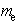 j - индекс суммирования; - количество мобильных технопарков "Кванториум", создание которых планируется осуществить в j-х субъектах Российской Федерации с софинансированием из федерального бюджета в соответствии с заявкой субъекта Российской Федерации;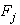  - предельный уровень софинансирования из федерального бюджета расходного обязательства j-х субъектов Российской Федерации;ж) по мероприятию, предусмотренному абзацем шестым подпункта "б" пункта 2 настоящих Правил (), определяется по формуле: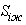 ,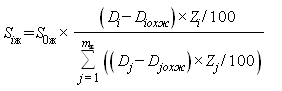 где: - объем средств федерального бюджета, предусмотренных на создание новых мест дополнительного образования детей в соответствующем финансовом году;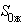  - численность детей в возрасте от 5 до 18 лет в i-м субъекте Российской Федерации за год, предшествующий текущему финансовому году;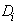  - численность учащихся по дополнительным общеобразовательным программам в возрасте от 5 до 18 лет в i-м субъекте Российской Федерации за год, предшествующий текущему финансовому году, по данным федерального статистического наблюдения;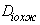  - предельный уровень софинансирования из федерального бюджета расходного обязательства i-го субъекта Российской Федерации; - число субъектов Российской Федерации - получателей субсидии;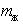 j - индекс суммирования; - численность детей в возрасте от 5 до 18 лет в j-х субъектах Российской Федерации за год, предшествующий текущему финансовому году;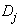  - численность учащихся по дополнительным общеобразовательным программам в возрасте от 5 до 18 лет в j-х субъектах Российской Федерации за год, предшествующий текущему финансовому году, по данным федерального статистического наблюдения;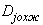  - предельный уровень софинансирования из федерального бюджета расходного обязательства j-х субъектов Российской Федерации;з) по мероприятию, предусмотренному абзацем седьмым подпункта "б" пункта 2 настоящих Правил (), определяется по формуле: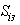 ,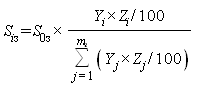 где: - объем средств федерального бюджета, предусмотренных на формирование современных управленческих и организационно-экономических механизмов в системе дополнительного образования детей в соответствующем финансовом году;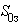  - коэффициент ресурсозатратности реализации обязательств i-го субъекта Российской Федерации, который равен 1; - предельный уровень софинансирования из федерального бюджета расходного обязательства i-го субъекта Российской Федерации; - число субъектов Российской Федерации - получателей субсидии;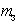 j - индекс суммирования; - коэффициент ресурсозатратности реализации обязательств j-х субъектов Российской Федерации, который равен 1;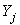  - предельный уровень софинансирования из федерального бюджета расходного обязательства j-х субъектов Российской Федерации;и) по мероприятию, предусмотренному абзацем вторым подпункта "в" пункта 2 настоящих Правил (), определяется по формуле: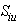 ,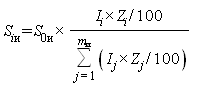 где: - объем средств федерального бюджета, предусмотренных на создание центров цифрового образования детей в соответствующем финансовом году;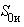  - количество центров цифрового образования детей "IT-куб", создание которых планируется осуществить в i-м субъекте Российской Федерации с софинансированием из федерального бюджета в соответствии с заявкой субъекта Российской Федерации;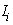  - предельный уровень софинансирования из федерального бюджета расходного обязательства i-го субъекта Российской Федерации;m и - число субъектов Российской Федерации - получателей субсидии;j - индекс суммирования; - количество центров цифрового образования детей "IT-куб", создание которых планируется осуществить в j-х субъектах Российской Федерации с софинансированием из федерального бюджета в соответствии с заявкой субъекта Российской Федерации;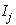  - предельный уровень софинансирования из федерального бюджета расходного обязательства j-х субъектов Российской Федерации;к) по мероприятию, предусмотренному абзацем третьим подпункта "в" пункта 2 настоящих Правил (), определяется по формуле: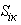 ,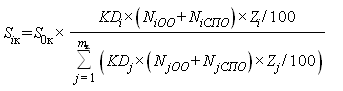 где: - объем средств федерального бюджета, предусмотренных на внедрение целевой модели цифровой образовательной среды в общеобразовательных организациях и профессиональных образовательных организациях в соответствующем финансовом году;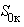  - показатель потребности i-го субъекта Российской Федерации во внедрении целевой модели цифровой образовательной среды в общеобразовательных организациях и профессиональных образовательных организациях, определяемый по формуле, предусмотренной пунктом 10 настоящих Правил;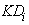  - численность обучающихся в общеобразовательных организациях в i-м субъекте Российской Федерации на начало учебного года, предшествующего текущему финансовому году, по данным федерального статистического наблюдения;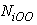  - численность обучающихся в профессиональных образовательных организациях в i-м субъекте Российской Федерации на начало учебного года, предшествующего текущему финансовому году, по данным федерального статистического наблюдения;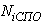  - предельный уровень софинансирования из федерального бюджета расходного обязательства i-го субъекта Российской Федерации; - число субъектов Российской Федерации - получателей субсидии;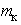 j - индекс суммирования; - показатель потребности j-х субъектов Российской Федерации во внедрении целевой модели цифровой образовательной среды в общеобразовательных организациях и профессиональных образовательных организациях;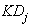  - численность обучающихся в общеобразовательных организациях в j-х субъектах Российской Федерации на начало учебного года, предшествующего текущему финансовому году, по данным федерального статистического наблюдения;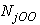  - численность обучающихся в профессиональных образовательных организациях в j-х субъектах Российской Федерации на начало учебного года, предшествующего текущему финансовому году, по данным федерального статистического наблюдения;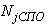  - предельный уровень софинансирования из федерального бюджета расходного обязательства j-х субъектов Российской Федерации;л) по мероприятию, предусмотренному подпунктом "г" пункта 2 настоящих Правил (), определяется по формуле: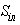 ,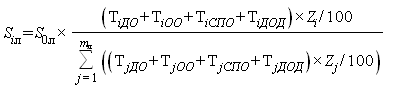 где: - объем средств федерального бюджета, предусмотренных на создание центров непрерывного повышения профессионального мастерства педагогических работников и центров оценки профессионального мастерства и квалификации педагогов в соответствующем финансовом году;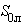  - численность педагогических работников списочного состава, осуществляющих образовательную деятельность по образовательным программам дошкольного образования, присмотр и уход за детьми, на конец года, предшествующего текущему финансовому году, по данным федерального статистического наблюдения, в i-м субъекте Российской Федерации;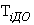  - численность педагогических работников списочного состава общеобразовательных организаций на конец года, предшествующего текущему финансовому году, по данным федерального статистического наблюдения, в i-м субъекте Российской Федерации;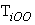  - численность педагогических работников списочного состава профессиональных образовательных организаций на конец года, предшествующего текущему финансовому году, по данным федерального статистического наблюдения, в i-м субъекте Российской Федерации;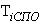  - численность педагогических работников списочного состава, осуществляющих образовательную деятельность по дополнительным общеобразовательным программам для детей на конец года, предшествующего текущему финансовому году, по данным федерального статистического наблюдения, в i-м субъекте Российской Федерации;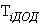  - предельный уровень софинансирования из федерального бюджета расходного обязательства i-го субъекта Российской Федерации; - число субъектов Российской Федерации - получателей субсидии;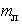 j - индекс суммирования; - численность педагогических работников списочного состава, осуществляющих образовательную деятельность по образовательным программам дошкольного образования, присмотр и уход за детьми, на конец года, предшествующего текущему финансовому году, по данным федерального статистического наблюдения, в j-х субъектах Российской Федерации;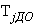  - численность педагогических работников списочного состава общеобразовательных организаций на конец года, предшествующего текущему финансовому году, по данным федерального статистического наблюдения, в j-х субъектах Российской Федерации;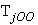  - численность педагогических работников списочного состава профессиональных образовательных организаций на конец года, предшествующего текущему финансовому году, по данным федерального статистического наблюдения, в j-х субъектах Российской Федерации;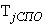  - численность педагогических работников списочного состава, осуществляющих образовательную деятельность по дополнительным общеобразовательным программам для детей на конец года, предшествующего текущему финансовому году, по данным федерального статистического наблюдения, в j-х субъектах Российской Федерации;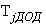  - предельный уровень софинансирования из федерального бюджета расходного обязательства j-х субъектов Российской Федерации;м) по мероприятию, предусмотренному подпунктом "д" пункта 2 настоящих Правил (), определяется по формуле: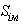 ,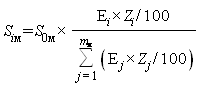 где: - объем средств федерального бюджета, предусмотренных на разработку и распространение в системе среднего профессионального образования новых образовательных технологий и формы опережающей профессиональной подготовки в соответствующем финансовом году;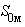  - количество центров опережающей профессиональной подготовки, создание которых планируется осуществить в i-м субъекте Российской Федерации с софинансированием из федерального бюджета в соответствии с заявкой субъекта Российской Федерации;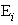  - предельный уровень софинансирования из федерального бюджета расходного обязательства i-го субъекта Российской Федерации; - число субъектов Российской Федерации - получателей субсидии;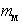 j - индекс суммирования; - количество центров опережающей профессиональной подготовки, создание которых планируется осуществить в j-х субъектах Российской Федерации с софинансированием из федерального бюджета в соответствии с заявкой субъекта Российской Федерации;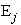  - предельный уровень софинансирования из федерального бюджета расходного обязательства j-х субъектов Российской Федерации;н) по мероприятию, предусмотренному абзацем вторым подпункта "е" пункта 2 настоящих Правил (), определяется по формуле: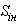 ,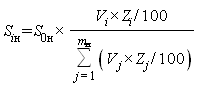 где: - объем средств федерального бюджета, предусмотренных на создание сети ресурсных центров по поддержке добровольчества в соответствующем финансовом году;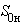  - количество ресурсных центров по поддержке добровольчества, создание которых планируется осуществить в i-м субъекте Российской Федерации с софинансированием из федерального бюджета в соответствии с заявкой субъекта Российской Федерации;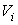  - предельный уровень софинансирования из федерального бюджета расходного обязательства i-го субъекта Российской Федерации; - число субъектов Российской Федерации - получателей субсидии;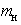 j - индекс суммирования; - количество ресурсных центров по поддержке добровольчества, создание которых планируется осуществить в j-х субъектах Российской Федерации с софинансированием из федерального бюджета в соответствии с заявкой субъекта Российской Федерации;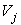  - предельный уровень софинансирования из федерального бюджета расходного обязательства j-х субъектов Российской Федерации;о) по мероприятию, предусмотренному абзацем третьим подпункта "е" пункта 2 настоящих Правил (), определяется по формуле: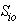 ,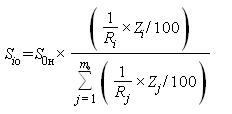 где: - объем средств федерального бюджета, предусмотренных на проведение Всероссийского конкурса лучших региональных практик поддержки волонтерства "Регион добрых дел" в соответствующем финансовом году; - коэффициент потребности i-го субъекта Российской Федерации в реализации практик поддержки и развития волонтерства, определяемый по формуле, предусмотренной пунктом 11 настоящих Правил;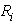  - предельный уровень софинансирования из федерального бюджета расходного обязательства i-го субъекта Российской Федерации; - число субъектов Российской Федерации - получателей субсидии;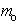 j - индекс суммирования; - коэффициент потребности j-х субъектов Российской Федерации в реализации практик поддержки и развития волонтерства;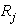  - предельный уровень софинансирования из федерального бюджета расходного обязательства j-х субъектов Российской Федерации.9. Показатель потребности i-го субъекта Российской Федерации в обновлении материально-технической базы для формирования у обучающихся современных технологических и гуманитарных навыков () определяется по формуле:,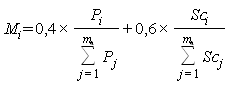 где: - численность обучающихся в общеобразовательных организациях, расположенных в сельской местности, в i-м субъекте Российской Федерации на начало учебного года, предшествующего текущему финансовому году, по данным федерального статистического наблюдения;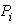  - число субъектов Российской Федерации - получателей субсидии;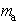 j - индекс суммирования; - число общеобразовательных организаций, расположенных в сельской местности, в i-м субъекте Российской Федерации на начало учебного года, предшествующего текущему финансовому году, по данным федерального статистического наблюдения;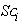  - численность обучающихся в общеобразовательных организациях, расположенных в сельской местности, в j-х субъектах Российской Федерации на начало учебного года, предшествующего текущему финансовому году, по данным федерального статистического наблюдения;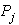  - число общеобразовательных организаций, расположенных в сельской местности, в j-х субъектах Российской Федерации на начало учебного года, предшествующего текущему финансовому году, по данным федерального статистического наблюдения.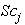 10. Показатель потребности i-го субъекта Российской Федерации во внедрении целевой модели цифровой образовательной среды в общеобразовательных организациях и профессиональных образовательных организациях () определяется по формуле:,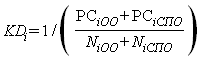 где: - количество персональных компьютеров, используемых в учебных целях, в общеобразовательных организациях в i-м субъекте Российской Федерации на начало учебного года, предшествующего текущему финансовому году, по данным федерального статистического наблюдения;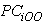  - количество персональных компьютеров, используемых в учебных целях, в профессиональных образовательных организациях в i-м субъекте Российской Федерации на начало учебного года, предшествующего текущему финансовому году, по данным федерального статистического наблюдения.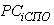 11. Коэффициент потребности i-го субъекта Российской Федерации в реализации практик поддержки и развития волонтерства () определяется по формуле:,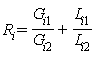 где: - численность граждан, планируемых к вовлечению в волонтерскую деятельность в i-м субъекте Российской Федерации в соответствии с заявкой субъекта Российской Федерации;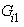  - численность граждан, вовлеченных в волонтерскую деятельность в i-м субъекте Российской Федерации согласно ведомственной статистике;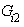  - численность молодежи, вовлеченной в волонтерскую деятельность в i-м субъекте Российской Федерации согласно федеральному статистическому наблюдению;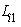  - численность молодежи в i-м субъекте Российской Федерации согласно федеральному статистическому наблюдению.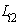 12. Предоставление субсидии осуществляется на основании соглашения, подготовленного (сформированного) с использованием государственной интегрированной информационной системы управления общественными финансами "Электронный бюджет" (далее - система "Электронный бюджет"), заключенного в соответствии с типовой формой соглашения, утвержденной Министерством финансов Российской Федерации:между Министерством просвещения Российской Федерации и высшим исполнительным органом государственной власти субъекта Российской Федерации - по мероприятиям, предусмотренным подпунктами "а" - "д" пункта 2 настоящих Правил;между Федеральным агентством по делам молодежи и высшим исполнительным органом государственной власти субъекта Российской Федерации - по мероприятиям, предусмотренным подпунктом "е" пункта 2 настоящих Правил.В соглашении могут быть установлены различные уровни софинансирования расходного обязательства субъекта Российской Федерации из федерального бюджета по отдельным мероприятиям, указанным в пункте 2 настоящих Правил.13. Оценка эффективности предоставления субсидии осуществляется Министерством просвещения Российской Федерации и Федеральным агентством по делам молодежи на основании сравнения планируемых и достигнутых субъектом Российской Федерации значений следующих результатов:а) по мероприятию, предусмотренному абзацем вторым подпункта "а" пункта 2 настоящих Правил, - количество общеобразовательных организаций, расположенных в сельской местности и малых городах, в которых создана материально-техническая база для реализации основных и дополнительных общеобразовательных программ цифрового и гуманитарного профилей в отчетном финансовом году;б) по мероприятию, предусмотренному абзацем третьим подпункта "а" пункта 2 настоящих Правил, - количество организаций, осуществляющих образовательную деятельность исключительно по адаптированным основным общеобразовательным программам, в которых обновлена материально-техническая база в отчетном финансовом году;в) по мероприятию, предусмотренному абзацем вторым подпункта "б" пункта 2 настоящих Правил, - количество созданных детских технопарков "Кванториум" в отчетном финансовом году;г) по мероприятию, предусмотренному абзацем третьим подпункта "б" пункта 2 настоящих Правил, - количество созданных центров выявления, поддержки и развития способностей и талантов у детей и молодежи в отчетном финансовом году;д) по мероприятию, предусмотренному абзацем четвертым подпункта "б" пункта 2 настоящих Правил, - количество созданных ключевых центров дополнительного образования детей, в том числе центров, реализующих дополнительные общеобразовательные программы в организациях, осуществляющих образовательную деятельность по образовательным программам высшего образования;е) по мероприятию, предусмотренному абзацем пятым подпункта "б" пункта 2 настоящих Правил, - количество созданных мобильных технопарков "Кванториум" в отчетном финансовом году;ж) по мероприятию, предусмотренному абзацем шестым подпункта "б" пункта 2 настоящих Правил, - количество созданных новых мест в образовательных организациях различных типов для реализации дополнительных общеразвивающих программ всех направленностей в отчетном финансовом году;з) по мероприятию, предусмотренному абзацем седьмым подпункта "б" пункта 2 настоящих Правил, - внедрение целевой модели развития региональных систем дополнительного образования детей, утверждаемой Министерством просвещения Российской Федерации, в отчетном финансовом году;и) по мероприятию, предусмотренному абзацем вторым подпункта "в" пункта 2 настоящих Правил, - количество созданных центров цифрового образования детей "IT-куб" в отчетном финансовом году;к) по мероприятию, предусмотренному абзацем третьим подпункта "в" пункта 2 настоящих Правил, - количество общеобразовательных организаций и организаций среднего профессионального образования, внедривших целевую модель цифровой образовательной среды, утверждаемую Министерством просвещения Российской Федерации, в отчетном финансовом году;л) по мероприятию, предусмотренному подпунктом "г" пункта 2 настоящих Правил, - количество созданных центров непрерывного повышения профессионального мастерства педагогических работников в отчетном финансовом году и центров оценки профессионального мастерства и квалификации педагогов;м) по мероприятию, предусмотренному подпунктом "д" пункта 2 настоящих Правил, - количество созданных центров опережающей профессиональной подготовки в отчетном финансовом году;н) по мероприятию, предусмотренному абзацем вторым подпункта "е" пункта 2 настоящих Правил, - количество созданных центров (сообществ, объединений) поддержки добровольчества (волонтерства) на базе образовательных организаций, некоммерческих организаций, государственных и муниципальных учреждений в отчетном финансовом году;о) по мероприятию, предусмотренному абзацем третьим подпункта "е" пункта 2 настоящих Правил, - численность граждан, вовлеченных в волонтерскую деятельность в субъекте Российской Федерации в отчетном финансовом году, а также численность молодежи, вовлеченной в волонтерскую деятельность в отчетном финансовом году.14. Исполнительный орган государственной власти субъекта Российской Федерации, уполномоченный высшим исполнительным органом государственной власти субъекта Российской Федерации, размещает ежеквартально, не позднее 15-го числа месяца, следующего за отчетным кварталом, в системе "Электронный бюджет" отчет о расходах, в целях софинансирования которых предоставляется субсидия, а также отчет о достижении значений результатов использования субсидии.15. Перечисление субсидий осуществляется в установленном порядке на счета, открытые территориальным органам Федерального казначейства в учреждениях Центрального банка Российской Федерации для учета операций со средствами бюджетов субъектов Российской Федерации.16. В случае если субъектом Российской Федерации по состоянию на 31 декабря года предоставления субсидии допущены нарушения обязательств, предусмотренных соглашением в соответствии с подпунктом "б" пункта 10 Правил формирования, предоставления и распределения субсидий, и в срок до первой даты представления отчетности о достижении значений результатов использования субсидии в соответствии с соглашением в году, следующем за годом предоставления субсидии, указанные нарушения не устранены, объем средств, подлежащий возврату из бюджета субъекта Российской Федерации в федеральный бюджет, и срок возврата указанных средств определяются в соответствии с пунктом 16 Правил формирования, предоставления и распределения субсидий.Освобождение субъектов Российской Федерации от применения мер ответственности, предусмотренных пунктом 16 Правил формирования, предоставления и распределения субсидий, в том числе возврата средств в доход федерального бюджета, осуществляется в соответствии с пунктом 20 Правил формирования, предоставления и распределения субсидий.17. В случае нарушения субъектом Российской Федерации условий предоставления субсидии, в том числе невозврата субъектом Российской Федерации средств в федеральный бюджет в соответствии с пунктом 16 Правил формирования, предоставления и распределения субсидий, к субъекту Российской Федерации применяются бюджетные меры принуждения, предусмотренные бюджетным законодательством Российской Федерации.18. Контроль за соблюдением субъектом Российской Федерации условий предоставления субсидии по мероприятиям, предусмотренным подпунктами "а" - "д" пункта 2настоящих Правил, осуществляется Министерством просвещения Российской Федерации, по мероприятиям, предусмотренным подпунктом "е" пункта 2 настоящих Правил, - Федеральным агентством по делам молодежи, а также уполномоченными органами государственного финансового контроля.Наименование изменено с 12 апреля 2019 г. - Постановление Правительства России от 29 марта 2019 г. N 373См. предыдущую редакциюПриложение N 6
к государственной программе
Российской Федерации
"Развитие образования"Правила
предоставления и распределения субсидий из федерального бюджета бюджетам субъектов Российской Федерации на софинансирование расходных обязательств субъектов Российской Федерации, возникающих при реализации государственных программ субъектов Российской Федерации, связанных с реализацией мероприятий по созданию условий для получения среднего профессионального образования людьми с ограниченными возможностями здоровья посредством разработки нормативно-методической базы и поддержки инициативных проектов в рамках государственной программы Российской Федерации "Развитие образования"С изменениями и дополнениями от:22 февраля 2018 г., 22 января, 29 марта 2019 г.Пункт 1 изменен с 12 апреля 2019 г. - Постановление Правительства России от 29 марта 2019 г. N 373См. предыдущую редакцию1. Настоящие Правила устанавливают порядок и условия предоставления субсидий из федерального бюджета бюджетам субъектов Российской Федерации в целях софинансирования расходных обязательств субъектов Российской Федерации, возникающих при реализации государственных программ субъектов Российской Федерации, связанных с реализацией мероприятий по созданию условий для получения среднего профессионального образования людьми с ограниченными возможностями здоровья посредством разработки нормативно-методической базы и поддержки инициативных проектов в рамках государственной программыРоссийской Федерации "Развитие образования" (далее соответственно - Программа, субсидии).Пункт 2 изменен с 6 февраля 2019 г. - Постановление Правительства России от 22 января 2019 г. N 23См. предыдущую редакцию2. Субсидии предоставляются в целях софинансирования расходных обязательств субъектов Российской Федерации, возникающих при реализации государственных программ субъектов Российской Федерации, которые должны включать в себя мероприятия по созданию условий для получения среднего профессионального образования людьми с ограниченными возможностями здоровья посредством разработки нормативно-методической базы и поддержки инициативных проектов (далее соответственно - региональные программы, мероприятия региональных программ).Пункт 3 изменен с 12 апреля 2019 г. - Постановление Правительства России от 29 марта 2019 г. N 373См. предыдущую редакцию3. Субсидии предоставляются в пределах лимитов бюджетных обязательств, доведенных до Министерства просвещения Российской Федерации как получателя средств федерального бюджета на предоставление субсидий на цели, указанные в пункте 2 настоящих Правил.Пункт 4 изменен с 12 апреля 2019 г. - Постановление Правительства России от 29 марта 2019 г. N 373См. предыдущую редакцию4. Субсидии предоставляются по результатам отбора субъектов Российской Федерации, осуществляемого в порядке, устанавливаемом Министерством просвещения Российской Федерации.5. Критериями отбора субъектов Российской Федерации для предоставления субсидии являются:а) потребность в обеспечении необходимого уровня развития системы образования субъекта Российской Федерации, обеспечивающего достижение целей предоставления субсидии, с учетом опыта выполнения в субъекте Российской Федерации масштабных (общероссийских, межрегиональных) программ и проектов в сфере образования, а также кадрового потенциала субъекта Российской Федерации различного уровня по видам образования;б) ожидаемые результаты проведения мероприятий региональных программ, софинансируемых из федерального бюджета, скоординированных по срокам, ресурсам и исполнителям и обеспечивающих в комплексе достижение запланированных результатов Программы;в) утратил силу с 12 апреля 2019 г. - Постановление Правительства России от 29 марта 2019 г. N 373См. предыдущую редакцию6. Условиями предоставления субсидии являются:а) наличие в бюджете субъекта Российской Федерации бюджетных ассигнований на исполнение расходного обязательства субъекта Российской Федерации, софинансирование которого осуществляется из федерального бюджета, в объеме, необходимом для его исполнения, включающем размер планируемой к предоставлению из федерального бюджета субсидии, и порядка определения объемов указанных ассигнований, если иное не установлено актами Президента Российской Федерации или Правительства Российской Федерации;Подпункт "б" изменен с 12 апреля 2019 г. - Постановление Правительства России от 29 марта 2019 г. N 373См. предыдущую редакциюб) наличие утвержденной региональной программы, разработанной с учетом целей и направлений реализации Программы и включающей мероприятия, совпадающие с направлениями реализации Программы, в целях софинансирования которых осуществляется предоставление субсидии;Подпункт "в" изменен с 6 февраля 2019 г. - Постановление Правительства России от 22 января 2019 г. N 23См. предыдущую редакциюв) заключение соглашения между Министерством просвещения Российской Федерации и высшим исполнительным органом государственной власти субъекта Российской Федерации о предоставлении субсидии в соответствии с пунктом 10 Правил формирования, предоставления и распределения субсидий из федерального бюджета бюджетам субъектов Российской Федерации, утвержденных постановлением Правительства Российской Федерации от 30 сентября 2014 г. N 999 "О формировании, предоставлении и распределении субсидий из федерального бюджета бюджетам субъектов Российской Федерации" (далее соответственно - соглашение, Правила формирования, предоставления и распределения субсидий).Пункт 7 изменен с 12 апреля 2019 г. - Постановление Правительства России от 29 марта 2019 г. N 373См. предыдущую редакцию7. Предоставление субсидии осуществляется на основании соглашения, заключенного в государственной интегрированной информационной системе управления общественными финансами "Электронный бюджет".8. Типовые формы соглашения и дополнительных соглашений к соглашению, предусматривающих внесение в него изменений и его расторжение, утверждаются Министерством финансов Российской Федерации. Соглашение и дополнительные соглашения к соглашению, предусматривающие внесение в него изменений и его расторжение, заключаются в соответствии с указанными типовыми формами.Пункт 9 изменен с 12 апреля 2019 г. - Постановление Правительства России от 29 марта 2019 г. N 373См. предыдущую редакцию9. Не допускается внесение в соглашение изменений, предусматривающих ухудшение значений показателя результативности (результата) использования субсидии и увеличение сроков реализации предусмотренных соглашением мероприятий региональных программ, в течение всего срока действия соглашения, за исключением случая, если выполнение условий предоставления субсидии оказалось невозможным вследствие обстоятельств непреодолимой силы, изменения значений целевых показателей Программы, а также в случае существенного (более чем на 20 процентов) сокращения размера субсидии.Пункт 10 изменен с 12 апреля 2019 г. - Постановление Правительства России от 29 марта 2019 г. N 373См. предыдущую редакцию10. Объем бюджетных ассигнований бюджета субъекта Российской Федерации на финансовое обеспечение расходного обязательства субъекта Российской Федерации, софинансируемого за счет субсидии, утверждается законом субъекта Российской Федерации о бюджете субъекта Российской Федерации (определяется сводной бюджетной росписью бюджета субъекта Российской Федерации) исходя из необходимости достижения установленного соглашением значения показателя результативности (результата) использования субсидии.11. Размер субсидии () определяется по формуле: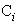 ,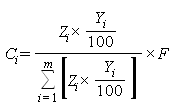 где: - коэффициент ресурсозатратности реализации обязательств i-го субъекта Российской Федерации, определяемый в зависимости от взятых обязательств и применяемых методов и механизмов их достижения; - предельный уровень софинансирования расходного обязательства i-го субъекта Российской Федерации из федерального бюджета на очередной финансовый год (в процентах), определяемый в соответствии с пунктом 13 Правил формирования, предоставления и распределения субсидий;m - количество субъектов Российской Федерации - получателей субсидий;F - общий размер субсидий, предусмотренный в федеральном бюджете.Пункт 12 изменен с 6 февраля 2019 г. - Постановление Правительства России от 22 января 2019 г. N 23См. предыдущую редакцию12. Коэффициент ресурсозатратности реализации обязательств i-го субъекта Российской Федерации, определяемый в зависимости от взятых обязательств и применяемых методов и механизмов их достижения (), определяется по формуле:,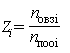 где: - количество профессиональных образовательных организаций, в которых ведется обучение по программам среднего профессионального образования для людей с ограниченными возможностями здоровья, в i-м субъекте Российской Федерации - получателе субсидии;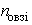  - общее количество профессиональных образовательных организаций (включая филиалы самостоятельных образовательных организаций) в i-м субъекте Российской Федерации - получателе субсидии.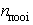 При этом показатели  и  применяются при расчете и предоставлении субсидий субъектам Российской Федерации начиная с 2019 года.13. Распределение субсидий между бюджетами субъектов Российской Федерации устанавливается федеральным законом о федеральном бюджете на соответствующий финансовый год и плановый период.14. Объем бюджетных ассигнований, предусмотренных в бюджете субъекта Российской Федерации на исполнение расходных обязательств, в целях софинансирования которых предоставляется субсидия, может быть увеличен в одностороннем порядке субъектом Российской Федерации, что не влечет обязательств по увеличению размера субсидии.15. Перечисление субсидий осуществляется в установленном порядке на счета, открытые территориальным органам Федерального казначейства в учреждениях Центрального банка Российской Федерации для учета операций со средствами бюджетов субъектов Российской Федерации.16. Утратил силу с 12 апреля 2019 г. - Постановление Правительства России от 29 марта 2019 г. N 373См. предыдущую редакциюПункт 17 изменен с 12 апреля 2019 г. - Постановление Правительства России от 29 марта 2019 г. N 373См. предыдущую редакцию17. Уполномоченный орган исполнительной власти субъекта Российской Федерации представляет в государственной интегрированной информационной системе управления общественными финансами "Электронный бюджет" ежеквартально, не позднее 15-го числа месяца, следующего за отчетным периодом, отчет о расходах бюджета субъекта Российской Федерации, а также не позднее 15-го числа месяца, следующего за годом, в котором была получена субсидия, отчет о достижении установленных соглашением значений показателя результативности (результата) использования субсидии.Пункт 18 изменен с 12 апреля 2019 г. - Постановление Правительства России от 29 марта 2019 г. N 373См. предыдущую редакцию18. Оценка эффективности использования субсидии осуществляется Министерством просвещения Российской Федерации на основании сравнения планируемых и достигнутых значений показателя результативности (результата) использования субсидии субъектом Российской Федерации - количества образовательных организаций среднего профессионального образования, в которых обеспечены условия для получения среднего профессионального образования инвалидами и лицами с ограниченными возможностями здоровья, в том числе с использованием дистанционных образовательных технологий.Пункт 19 изменен с 12 апреля 2019 г. - Постановление Правительства России от 29 марта 2019 г. N 373См. предыдущую редакцию19. В случае если субъектом Российской Федерации по состоянию на 31 декабря года предоставления субсидии допущены нарушения обязательств, предусмотренных соглашением в соответствии с подпунктом "б" пункта 10 Правил формирования, предоставления и распределения субсидий, и в срок до первой даты представления отчетности о достижении значения показателя результативности (результата) использования субсидии в соответствии с соглашением в году, следующем за годом предоставления субсидии, указанные нарушения не устранены, объем средств, подлежащий возврату из бюджета субъекта Российской Федерации в федеральный бюджет, и срок возврата указанных средств определяются в соответствии с пунктом 16 Правил формирования, предоставления и распределения субсидий.абзац утратил силу с 12 апреля 2019 г. - Постановление Правительства России от 29 марта 2019 г. N 373См. предыдущую редакциюОсвобождение субъектов Российской Федерации от применения мер ответственности, предусмотренных пунктом 16 Правил формирования, предоставления и распределения субсидий, в том числе последующего возврата средств в доход федерального бюджета, осуществляется в соответствии с пунктом 20 Правил формирования, предоставления и распределения субсидий.Пункт 20 изменен с 12 апреля 2019 г. - Постановление Правительства России от 29 марта 2019 г. N 373См. предыдущую редакцию20. В случае нарушения субъектом Российской Федерации условий предоставления субсидии, в том числе невозврата субъектом Российской Федерации средств в федеральный бюджет в соответствии с пунктом 16 Правил формирования, предоставления и распределения субсидий, к нему применяются бюджетные меры принуждения, предусмотренные бюджетным законодательством Российской Федерации.Решение о приостановлении перечисления (сокращении объема) субсидии бюджету субъекта Российской Федерации не принимается в случае, если условия предоставления субсидии были не выполнены вследствие обстоятельств непреодолимой силы.Пункт 21 изменен с 12 апреля 2019 г. - Постановление Правительства России от 29 марта 2019 г. N 373См. предыдущую редакцию21. Контроль за соблюдением субъектом Российской Федерации условий предоставления субсидии осуществляется Министерством просвещения Российской Федерации и органами государственного финансового контроля.Приложение 7 изменено с 10 марта 2018 г. - Постановление Правительства РФ от 22 февраля 2018 г. N 187См. предыдущую редакциюПриложение N 7
к государственной программе
Российской Федерации
"Развитие образования"Правила
предоставления и распределения субсидий из федерального бюджета бюджетам субъектов Российской Федерации на софинансирование расходов, возникающих при реализации государственных программ субъектов Российской Федерации, на реализацию мероприятий по повышению качества образования в школах с низкими результатами обучения и в школах, функционирующих в неблагоприятных социальных условиях, путем реализации региональных проектов и распространения их результатов в рамках государственной программы Российской Федерации "Развитие образования"С изменениями и дополнениями от:22 февраля 2018 г., 22 января 2019 г.1. Настоящие Правила устанавливают порядок и условия предоставления субсидий из федерального бюджета бюджетам субъектов Российской Федерации на софинансирование расходов, возникающих при реализации государственных программ субъектов Российской Федерации, мероприятия которых направлены на повышение качества образования в школах с низкими результатами обучения и в школах, функционирующих в неблагоприятных социальных условиях, путем реализации региональных проектов и распространения их результатов в рамках государственной программы Российской Федерации "Развитие образования" (далее соответственно - Программа, субсидии), а также критерии отбора субъектов Российской Федерации для предоставления и распределения субсидий между бюджетами субъектов Российской Федерации.2. Субсидии предоставляются в целях софинансирования расходных обязательств субъектов Российской Федерации, возникающих при реализации государственных программ субъектов Российской Федерации (далее - региональные программы), которые должны включать в себя мероприятия по повышению качества образования в школах с низкими результатами обучения и в школах, функционирующих в неблагоприятных социальных условиях, путем реализации региональных проектов и распространения их результатов.Пункт 3 изменен с 6 февраля 2019 г. - Постановление Правительства России от 22 января 2019 г. N 23См. предыдущую редакцию3. Субсидии предоставляются в пределах бюджетных ассигнований, предусмотренных в федеральном законе о федеральном бюджете на соответствующий финансовый год и плановый период, и лимитов бюджетных обязательств, доведенных до Министерства просвещения Российской Федерации как получателя средств федерального бюджета на цели, указанные в пункте 2 настоящих Правил.Пункт 4 изменен с 6 февраля 2019 г. - Постановление Правительства России от 22 января 2019 г. N 23См. предыдущую редакцию4. Субсидии предоставляются по результатам отбора субъектов Российской Федерации в порядке, устанавливаемом Министерством просвещения Российской Федерации.5. Критериями отбора субъектов Российской Федерации для предоставления субсидии являются:а) потребность в обеспечении необходимого уровня развития системы образования субъекта Российской Федерации, обеспечивающего достижение целей предоставления субсидии, с учетом опыта выполнения в субъекте Российской Федерации масштабных (общероссийских, межрегиональных) программ и проектов в сфере образования, а также кадрового потенциала субъекта Российской Федерации различного уровня по видам образования;б) ожидаемые результаты проведения мероприятий, софинансируемых из федерального бюджета, скоординированных по срокам, ресурсам и исполнителям и обеспечивающих в комплексе достижение запланированных результатов Программы;в) наличие в бюджете субъекта Российской Федерации средств на финансирование мероприятий региональных программ и готовность субъекта Российской Федерации обеспечить выполнение обязательств по обеспечению их финансирования.6. Условиями предоставления субсидии являются:а) наличие в бюджете субъекта Российской Федерации бюджетных ассигнований на исполнение расходного обязательства субъекта Российской Федерации, софинансирование которого осуществляется из федерального бюджета, в объеме, необходимом для его исполнения, включающем размер планируемой к предоставлению из федерального бюджета субсидии, а также утвержденного порядка определения объемов указанных ассигнований, если иное не установлено актами Президента Российской Федерации или Правительства Российской Федерации;б) наличие региональной программы, разработанной с учетом целей и направлений реализации Программы и включающей мероприятия, совпадающие с направлениями реализации Программы, на софинансирование которых предоставляется субсидия;Подпункт "в" изменен с 6 февраля 2019 г. - Постановление Правительства России от 22 января 2019 г. N 23См. предыдущую редакциюв) заключение соглашения между Министерством просвещения Российской Федерации и высшим исполнительным органом государственной власти субъекта Российской Федерации о предоставлении субсидии (далее - соглашение) в соответствии с пунктом 10 Правил формирования, предоставления и распределения субсидий из федерального бюджета бюджетам субъектов Российской Федерации, утвержденных постановлением Правительства Российской Федерации от 30 сентября 2014 г. N 999 "О формировании, предоставлении и распределении субсидий из федерального бюджета бюджетам субъектов Российской Федерации" (далее - Правила формирования, предоставления и распределения субсидий).7. Предоставление субсидии осуществляется в соответствии с пунктом 15 настоящих Правил и соглашением, заключенным в государственной интегрированной информационной системе управления общественными финансами "Электронный бюджет". В соглашении предусматриваются положения пункта 10 Правил формирования, предоставления и распределения субсидий.8. Типовые формы соглашения и дополнительных соглашений к соглашению, предусматривающих внесение в него изменений и его расторжение, утверждаются Министерством финансов Российской Федерации. Соглашение и дополнительные соглашения к соглашению, предусматривающие внесение в него изменений и его расторжение, заключаются в соответствии с указанными типовыми формами.9. Не допускается внесение в соглашение изменений, предусматривающих ухудшение значения показателя результативности использования субсидии и увеличение сроков реализации предусмотренных соглашением мероприятий региональных программ, в течение всего срока действия соглашения, за исключением случая, если выполнение условий предоставления субсидии оказалось невозможным вследствие обстоятельств непреодолимой силы, изменения значений целевых показателей Программы, а также в случае существенного (более чем на 20 процентов) сокращения размера субсидии.10. Объем бюджетных ассигнований бюджета субъекта Российской Федерации на финансовое обеспечение расходного обязательства субъекта Российской Федерации, софинансируемого за счет субсидии, утверждается законом субъекта Российской Федерации о бюджете субъекта Российской Федерации (определяется сводной бюджетной росписью бюджета субъекта Российской Федерации) исходя из необходимости достижения установленного соглашением значения показателя результативности использования субсидии.11. Размер субсидии () определяется по формуле:,где: - коэффициент ресурсозатратности реализации обязательств i-го субъекта Российской Федерации, определяемый в зависимости от взятых обязательств и применяемых методов и механизмов их достижения; - предельный уровень софинансирования расходного обязательства i-го субъекта Российской Федерации из федерального бюджета на очередной финансовый год (в процентах), определяемый в соответствии с пунктом 13 Правил формирования, предоставления и распределения субсидий;m - количество субъектов Российской Федерации - получателей субсидий;F - общий размер субсидий.12. Коэффициент ресурсозатратности реализации обязательств i-го субъекта Российской Федерации, определяемый в зависимости от взятых обязательств и применяемых методов и механизмов их достижения (), определяется по формуле:,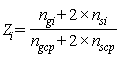 где: - количество обучающихся в общеобразовательных организациях, расположенных в городской местности, в i-м субъекте Российской Федерации - получателе субсидии;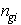  - количество обучающихся в общеобразовательных организациях, расположенных в сельской местности, в i-м субъекте Российской Федерации - получателе субсидии;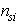  - среднее количество обучающихся в общеобразовательных организациях, расположенных в городской местности, в субъектах Российской Федерации - получателях субсидий;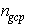  - среднее количество обучающихся в общеобразовательных организациях, расположенных в сельской местности, в субъектах Российской Федерации - получателях субсидий.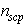 13. Среднее количество обучающихся в общеобразовательных организациях, расположенных в городской местности, в субъектах Российской Федерации - получателях субсидий () определяется по формуле:,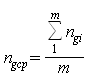 где  - сумма всех обучающихся в общеобразовательных организациях, расположенных в городской местности, в субъектах Российской Федерации - получателях субсидий.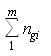 14. Среднее количество обучающихся в общеобразовательных организациях, расположенных в сельской местности, в субъектах Российской Федерации - получателях субсидий () определяется по формуле:,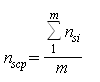 где  - сумма всех обучающихся в общеобразовательных организациях, расположенных в сельской местности, в субъектах Российской Федерации - получателях субсидий.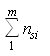 15. Распределение субсидий между бюджетами субъектов Российской Федерации устанавливается федеральным законом о федеральном бюджете на соответствующий финансовый год и плановый период.16. Объем бюджетных ассигнований, предусмотренных в бюджете субъекта Российской Федерации на исполнение расходных обязательств, в целях софинансирования которых предоставляется субсидия, может быть увеличен в одностороннем порядке субъектом Российской Федерации, что не влечет обязательств по увеличению размера субсидии.17. Перечисление субсидий осуществляется в установленном порядке на счета, открытые территориальным органам Федерального казначейства в учреждениях Центрального банка Российской Федерации для учета операций со средствами бюджетов субъектов Российской Федерации.Пункт 18 изменен с 6 февраля 2019 г. - Постановление Правительства России от 22 января 2019 г. N 23См. предыдущую редакцию18. При заключении соглашения высший исполнительный орган государственной власти субъекта Российской Федерации представляет в Министерство просвещения Российской Федерации отчет об исполнении условий предоставления субсидии, предусмотренных подпунктами "а" и "б" пункта 6 настоящих Правил.19. Уполномоченный орган исполнительной власти субъекта Российской Федерации размещает в государственной интегрированной информационной системе управления общественными финансами "Электронный бюджет" ежеквартально, не позднее 15-го числа месяца, следующего за отчетным периодом, отчет о расходах бюджета субъекта Российской Федерации, а также не позднее 15-го числа месяца, следующего за годом, в котором была получена субсидия, - отчет о достижении значения показателя результативности использования субсидии.Пункт 20 изменен с 6 февраля 2019 г. - Постановление Правительства России от 22 января 2019 г. N 23См. предыдущую редакцию20. Оценка эффективности использования субсидии осуществляется Министерством просвещения Российской Федерации на основании сравнения планируемого и достигнутого значений показателя результативности использования субсидии субъектом Российской Федерации - доли муниципальных систем общего образования, в которых разработаны и реализуются мероприятия по повышению качества образования в общеобразовательных организациях, показавших низкие образовательные результаты по итогам учебного года, и в общеобразовательных организациях, функционирующих в неблагоприятных социальных условиях, в общем количестве муниципальных систем общего образования.21.  В случае если субъектом Российской Федерации по состоянию на 31 декабря года предоставления субсидии допущены нарушения обязательств, предусмотренных соглашением в соответствии с подпунктом "б" пункта 10 Правил формирования, предоставления и распределения субсидий, и до первой даты представления отчетности о достижении значения показателя результативности использования субсидии в соответствии с соглашением в году, следующем за годом предоставления субсидии, указанные нарушения не устранены, объем средств, подлежащий возврату из бюджета субъекта Российской Федерации в федеральный бюджет, и срок возврата указанных средств определяются в соответствии с пунктом 16 Правил формирования, предоставления и распределения субсидий.В случае если субъектом Российской Федерации по состоянию на 31 декабря года предоставления субсидии допущены нарушения обязательств, предусмотренных соглашением в соответствии с подпунктом "а.1" пункта 10 Правил формирования, предоставления и распределения субсидий, объем средств, подлежащий возврату из бюджета субъекта Российской Федерации в федеральный бюджет, и срок возврата указанных средств определяются в соответствии с пунктом 22.1 Правил формирования, предоставления и распределения субсидий.Освобождение субъектов Российской Федерации от применения мер ответственности, предусмотренных пунктами 16 и 22.1 Правил формирования, предоставления и распределения субсидий, в том числе возврата средств в доход федерального бюджета, осуществляется в соответствии с пунктом 20 Правил формирования, предоставления и распределения субсидий.22. В случае нецелевого использования субсидии и (или) нарушения субъектом Российской Федерации условий ее предоставления, в том числе невозврата субъектом Российской Федерации средств в федеральный бюджет в соответствии с пунктами 16 и 22.1 Правил формирования, предоставления и распределения субсидий, к нему применяются бюджетные меры принуждения, предусмотренные бюджетным законодательством Российской Федерации.Решение о приостановлении перечисления (сокращении объема) субсидии бюджету субъекта Российской Федерации не принимается в случае, если условия предоставления субсидии не выполнены вследствие обстоятельств непреодолимой силы.Пункт 23 изменен с 6 февраля 2019 г. - Постановление Правительства России от 22 января 2019 г. N 23См. предыдущую редакцию23. Контроль за соблюдением субъектом Российской Федерации условий предоставления субсидии осуществляется Министерством просвещения Российской Федерации и федеральным органом исполнительной власти, осуществляющим функции по контролю и надзору в финансово-бюджетной сфере.Приложение 8 изменено с 10 марта 2018 г. - Постановление Правительства РФ от 22 февраля 2018 г. N 187См. предыдущую редакциюПриложение N 8
к государственной программе
Российской Федерации
"Развитие образования"Правила
предоставления и распределения субсидий из федерального бюджета бюджетам субъектов Российской Федерации на софинансирование расходов, возникающих при реализации государственных программ субъектов Российской Федерации, на реализацию мероприятий по модернизации технологий и содержания обучения в соответствии с новым федеральным государственным образовательным стандартом посредством разработки концепций модернизации конкретных областей, поддержки региональных программ развития образования и поддержки сетевых методических объединений в рамках государственной программы Российской Федерации "Развитие образования"С изменениями и дополнениями от:22 февраля 2018 г., 22 января 2019 г.1. Настоящие Правила устанавливают порядок и условия предоставления субсидий из федерального бюджета бюджетам субъектов Российской Федерации на софинансирование расходов, возникающих при реализации государственных программ субъектов Российской Федерации, мероприятия которых направлены на модернизацию технологий и содержания обучения в соответствии с новым федеральным государственным образовательным стандартом посредством разработки концепций модернизации конкретных областей, поддержки региональных программ развития образования и поддержки сетевых методических объединений в рамках государственной программы Российской Федерации "Развитие образования" (далее соответственно - Программа, субсидии), а также критерии отбора субъектов Российской Федерации для предоставления субсидий и распределения субсидий между бюджетами субъектов Российской Федерации.2. Субсидии предоставляются в целях софинансирования расходных обязательств субъектов Российской Федерации, возникающих при реализации государственных программ субъектов Российской Федерации (далее - региональные программы), которые должны включать в себя мероприятия по модернизации технологий и содержания обучения в соответствии с новым федеральным государственным образовательным стандартом посредством разработки концепций модернизации конкретных областей, поддержки региональных программ развития образования и поддержки сетевых методических объединений.Пункт 3 изменен с 6 февраля 2019 г. - Постановление Правительства России от 22 января 2019 г. N 23См. предыдущую редакцию3. Субсидии предоставляются в пределах бюджетных ассигнований, предусмотренных в федеральном законе о федеральном бюджете на соответствующий финансовый год и плановый период, и лимитов бюджетных обязательств, доведенных до Министерства просвещения Российской Федерации как получателя средств федерального бюджета на цели, указанные в пункте 2 настоящих Правил.Пункт 4 изменен с 6 февраля 2019 г. - Постановление Правительства России от 22 января 2019 г. N 23См. предыдущую редакцию4. Субсидии предоставляются по результатам отбора субъектов Российской Федерации в порядке, устанавливаемом Министерством просвещения Российской Федерации.5. Критериями отбора субъектов Российской Федерации для предоставления субсидий являются:а) потребность в обеспечении необходимого уровня развития системы образования субъекта Российской Федерации, обеспечивающего достижение целей предоставления субсидии, с учетом опыта выполнения в субъекте Российской Федерации масштабных (общероссийских, межрегиональных) программ и проектов в сфере образования, а также кадрового потенциала субъекта Российской Федерации различного уровня по видам образования;б) ожидаемые результаты проведения мероприятий, софинансируемых из федерального бюджета, скоординированных по срокам, ресурсам и исполнителям и обеспечивающих в комплексе достижение запланированных результатов Программы;в) наличие в бюджете субъекта Российской Федерации средств на финансирование мероприятий региональных программ и готовность субъекта Российской Федерации обеспечить выполнение обязательств по обеспечению их финансирования.6. Условиями предоставления субсидии являются:а) наличие в бюджете субъекта Российской Федерации бюджетных ассигнований на исполнение расходного обязательства субъекта Российской Федерации, софинансирование которого осуществляется из федерального бюджета, в объеме, необходимом для его исполнения, включающем размер планируемой к предоставлению из федерального бюджета субсидии, а также порядка определения объемов указанных ассигнований, если иное не установлено актами Президента Российской Федерации или Правительства Российской Федерации;б) наличие региональной программы, разработанной с учетом целей и направлений реализации Программы и включающей мероприятия, совпадающие с направлениями реализации Программы, на софинансирование которых предоставляется субсидия;Подпункт "в" изменен с 6 февраля 2019 г. - Постановление Правительства России от 22 января 2019 г. N 23См. предыдущую редакциюв) заключение соглашения между Министерством просвещения Российской Федерации и высшим исполнительным органом государственной власти субъекта Российской Федерации о предоставлении субсидии (далее - соглашение) в соответствии с пунктом 10 Правил формирования, предоставления и распределения субсидий из федерального бюджета бюджетам субъектов Российской Федерации, утвержденных постановлением Правительства Российской Федерации от 30 сентября 2014 г. N 999 "О формировании, предоставлении и распределении субсидий из федерального бюджета бюджетам субъектов Российской Федерации" (далее - Правила формирования, предоставления и распределения субсидий).7. Предоставление субсидии осуществляется в соответствии с пунктом 15 настоящих Правил и соглашением, заключенным в государственной интегрированной информационной системе управления общественными финансами "Электронный бюджет". В соглашении предусматриваются положения пункта 10 Правил формирования, предоставления и распределения субсидий.8. Типовые формы соглашения и дополнительных соглашений к соглашению, предусматривающих внесение в него изменений и его расторжение, утверждаются Министерством финансов Российской Федерации. Соглашение и дополнительные соглашения к соглашению, предусматривающие внесение в него изменений и его расторжение, заключаются в соответствии с указанными типовыми формами.9. Не допускается внесение в соглашение изменений, предусматривающих ухудшение значения показателя результативности использования субсидии и увеличение сроков реализации предусмотренных соглашением мероприятий региональных программ, в течение всего срока действия соглашения, за исключением случая, если выполнение условий предоставления субсидии оказалось невозможным вследствие обстоятельств непреодолимой силы, изменения значений целевых показателей Программы, а также в случае существенного (более чем на 20 процентов) сокращения размера субсидии.10. Объем бюджетных ассигнований бюджета субъекта Российской Федерации на финансовое обеспечение расходного обязательства субъекта Российской Федерации, софинансируемого за счет субсидии, утверждается законом субъекта Российской Федерации о бюджете субъекта Российской Федерации (определяется сводной бюджетной росписью бюджета субъекта Российской Федерации) исходя из необходимости достижения установленного соглашением значения показателя результативности использования субсидии.11. Размер субсидии () определяется по формуле:,где: - коэффициент ресурсозатратности реализации обязательств i-го субъекта Российской Федерации, определяемый в зависимости от взятых обязательств и применяемых методов и механизмов их достижения; - предельный уровень софинансирования расходного обязательства i-го субъекта Российской Федерации из федерального бюджета на очередной финансовый год (в процентах), определяемый в соответствии с пунктом 13 Правил формирования, предоставления и распределения субсидий;m - количество субъектов Российской Федерации - получателей субсидий;F - общий размер субсидий.12. Коэффициент ресурсозатратности реализации обязательств i-го субъекта Российской Федерации, определяемый в зависимости от взятых обязательств и применяемых методов и механизмов их достижения (), определяется по формуле:,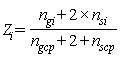 где: - количество обучающихся в общеобразовательных организациях, расположенных в городской местности, в i-м субъекте Российской Федерации - получателе субсидии; - количество обучающихся в общеобразовательных организациях, расположенных в сельской местности, в i-м субъекте Российской Федерации - получателе субсидии; - среднее количество обучающихся в общеобразовательных организациях, расположенных в городской местности, в субъектах Российской Федерации - получателях субсидий; - среднее количество обучающихся в общеобразовательных организациях, расположенных в сельской местности, в субъектах Российской Федерации - получателях субсидий.13. Среднее количество обучающихся в общеобразовательных организациях, расположенных в городской местности, в субъектах Российской Федерации - получателях субсидий () определяется по формуле:,где  - сумма всех обучающихся в общеобразовательных организациях, расположенных в городской местности, в субъектах Российской Федерации - получателях субсидий.14.  Среднее количество обучающихся в общеобразовательных организациях, расположенных в сельской местности, в субъектах Российской Федерации - получателях субсидий () определяется по формуле:,где  - сумма всех обучающихся в общеобразовательных организациях, расположенных в сельской местности, в субъектах Российской Федерации - получателях субсидий.15. Распределение субсидий между бюджетами субъектов Российской Федерации устанавливается федеральным законом о федеральном бюджете на соответствующий финансовый год и плановый период.16. Объем бюджетных ассигнований, предусмотренных в бюджете субъекта Российской Федерации на исполнение расходных обязательств, в целях софинансирования которых предоставляется субсидия, может быть увеличен в одностороннем порядке субъектом Российской Федерации, что не влечет обязательств по увеличению размера субсидии.17. Перечисление субсидий осуществляется в установленном порядке на счета, открытые территориальным органам Федерального казначейства в учреждениях Центрального банка Российской Федерации для учета операций со средствами бюджетов субъектов Российской Федерации.Пункт 18 изменен с 6 февраля 2019 г. - Постановление Правительства России от 22 января 2019 г. N 23См. предыдущую редакцию18. При заключении соглашения высший исполнительный орган государственной власти субъекта Российской Федерации представляет в Министерство просвещения Российской Федерации отчет об исполнении условий предоставления субсидии, предусмотренных подпунктами "а" и "б" пункта 6 настоящих Правил, по форме, установленной Министерством просвещения Российской Федерации.19. Уполномоченный орган исполнительной власти субъекта Российской Федерации размещает в государственной интегрированной информационной системе управления общественными финансами "Электронный бюджет" ежеквартально, не позднее 15-го числа месяца, следующего за отчетным периодом, отчет о расходах бюджета субъекта Российской Федерации, а также не позднее 15-го числа месяца, следующего за годом, в котором была получена субсидия, - отчет о достижении установленного соглашением значения показателя результативности использования субсидии.Пункт 20 изменен с 6 февраля 2019 г. - Постановление Правительства России от 22 января 2019 г. N 23См. предыдущую редакцию20. Оценка эффективности использования субсидии осуществляется Министерством просвещения Российской Федерации на основании сравнения планируемого и достигнутого значений показателя результативности использования субсидии субъектом Российской Федерации - доли учителей, освоивших методику преподавания по межпредметным технологиям и реализующих ее в образовательной деятельности, в общей численности учителей.21. В случае если субъектом Российской Федерации по состоянию на 31 декабря года предоставления субсидии допущены нарушения обязательств, предусмотренных соглашением в соответствии с подпунктом "б" пункта 10 Правил формирования, предоставления и распределения субсидий, и до первой даты представления отчетности о достижении значения показателя результативности использования субсидии в соответствии с соглашением в году, следующем за годом предоставления субсидии, указанные нарушения не устранены, объем средств, подлежащий возврату из бюджета субъекта Российской Федерации в федеральный бюджет, и срок возврата указанных средств определяются в соответствии с пунктом 16 Правил формирования, предоставления и распределения субсидий.В случае если субъектом Российской Федерации по состоянию на 31 декабря года предоставления субсидии допущены нарушения обязательств, предусмотренных соглашением в соответствии с подпунктом "а.1" пункта 10 Правил формирования, предоставления и распределения субсидий, объем средств, подлежащий возврату из бюджета субъекта Российской Федерации в федеральный бюджет, и срок возврата указанных средств определяются в соответствии с пунктом 22.1 Правил формирования, предоставления и распределения субсидий.Освобождение субъектов Российской Федерации от применения мер ответственности, предусмотренных пунктами 16 и 22.1 Правил формирования, предоставления и распределения субсидий, в том числе возврата средств в доход федерального бюджета, осуществляется в соответствии с пунктом 20 Правил формирования, предоставления и распределения субсидий.22. В случае нецелевого использования субсидии и (или) нарушения субъектом Российской Федерации условий ее предоставления, в том числе невозврата субъектом Российской Федерации средств в федеральный бюджет в соответствии с пунктами 16 и 22.1 Правил формирования, предоставления и распределения субсидий, к нему применяются бюджетные меры принуждения, предусмотренные бюджетным законодательством Российской Федерации.Решение о приостановлении перечисления (сокращении объема) субсидии бюджету субъекта Российской Федерации не принимается в случае, если условия предоставления субсидии не выполнены вследствие обстоятельств непреодолимой силы.Пункт 23 изменен с 6 февраля 2019 г. - Постановление Правительства России от 22 января 2019 г. N 23См. предыдущую редакцию23. Контроль за соблюдением субъектом Российской Федерации условий предоставления субсидии осуществляется Министерством просвещения Российской Федерации и федеральным органом исполнительной власти, осуществляющим функции по контролю и надзору в финансово-бюджетной сфере.Приложение 9 изменено с 6 февраля 2019 г. - Постановление Правительства России от 22 января 2019 г. N 23См. предыдущую редакциюПриложение N 9
к государственной программе
Российской Федерации
"Развитие образования"Правила
предоставления и распределения субсидий из федерального бюджета бюджетам субъектов Российской Федерации на софинансирование расходов, возникающих при реализации государственных программ субъектов Российской Федерации, связанных с реализацией мероприятий по содействию созданию в субъектах Российской Федерации (исходя из прогнозируемой потребности) новых мест в общеобразовательных организациях, расположенных в сельской местности и поселках городского типа, в рамках реализации государственной программы Российской Федерации "Развитие образования"С изменениями и дополнениями от:22 февраля 2018 г., 22 января 2019 г.1. Настоящие Правила устанавливают цели, условия и порядок предоставления и распределения субсидии из федерального бюджета бюджетам субъектов Российской Федерации на софинансирование расходов, возникающих при реализации государственных программ субъектов Российской Федерации, связанных с реализацией мероприятий по содействию созданию в субъектах Российской Федерации (исходя из прогнозируемой потребности) новых мест в общеобразовательных организациях, расположенных в сельской местности и поселках городского типа, в рамках реализации государственной программы Российской Федерации "Развитие образования" (далее соответственно - Программа, субсидии).2. Субсидии предоставляются в целях софинансирования расходных обязательств субъектов Российской Федерации, возникающих в рамках федерального проекта "Современная школа", входящего в состав национального проекта "Образование" при реализации региональных программ (региональных проектов), направленных на создание новых мест в общеобразовательных организациях, расположенных в сельской местности и поселках городского типа, за исключением городских округов, на территории которых находятся административные центры субъектов Российской Федерации (далее - сельские населенные пункты), которые включают в себя мероприятия по модернизации инфраструктуры общего образования (строительство зданий (пристройки к зданию), приобретение (выкуп) зданий (пристройки к зданию) общеобразовательных организаций мощностью до 250 мест включительно), в том числе оснащение новых мест в общеобразовательных организациях средствами обучения и воспитания, необходимыми для реализации основных образовательных программ начального общего, основного общего и среднего общего образования (далее соответственно - средства обучения и воспитания, региональные программы (региональные проекты).3. Субсидии предоставляются в пределах лимитов бюджетных обязательств, доведенных до Министерства просвещения Российской Федерации как получателя средств федерального бюджета, на цели, указанные в пункте 2 настоящих Правил.4. Субъекты Российской Федерации формируют и направляют в Министерство просвещения Российской Федерации перечни предлагаемых к софинансированию из федерального бюджета мероприятий по созданию в субъектах Российской Федерации новых мест в общеобразовательных организациях, расположенных в сельских населенных пунктах, в порядке приоритетности с указанием года начала и года окончания реализации соответствующего мероприятия.На основании полученных сведений Министерство просвещения Российской Федерации осуществляет расчет размеров субсидий в соответствии с настоящими Правилами в пределах размера субсидии, предусмотренного в федеральном бюджете.В случае наличия в представленных субъектами Российской Федерации перечнях предлагаемых к софинансированию из федерального бюджета мероприятий по созданию в субъектах Российской Федерации новых мест продолжительностью более одного года расчет размера субсидии осуществляется на 2 года в равном соотношении при соблюдении условия завершения мероприятий не позднее 31 декабря 2-го года соответствующего планового периода.5. Критериями отбора субъекта Российской Федерации для предоставления субсидии являются:а) наличие потребности субъекта Российской Федерации в дополнительных местах для обучающихся в сельских населенных пунктах с учетом демографического прогноза;б) наличие обязательства субъекта Российской Федерации по обеспечению создания новых мест в общеобразовательных организациях, расположенных в сельских населенных пунктах в соответствии с прогнозируемой потребностью и современными условиями обучения, включая их оснащение средствами обучения и воспитания, в соответствии с санитарно-эпидемиологическими требованиями, строительными и противопожарными нормами, федеральными государственными образовательными стандартами общего образования, а также в соответствии с перечнем средств обучения и воспитания, соответствующих современным условиям обучения, необходимых при оснащении общеобразовательных организаций.6. Условиями предоставления субсидий являются:а) наличие в субъекте Российской Федерации утвержденной высшим исполнительным органом государственной власти субъекта Российской Федерации региональной программы (регионального проекта), включающей в себя мероприятия, предусмотренные пунктом 2 настоящих Правил, в целях софинансирования которых предоставляется субсидия;б) наличие в бюджете субъекта Российской Федерации бюджетных ассигнований на исполнение расходного обязательства субъекта Российской Федерации, софинансирование которого осуществляется за счет средств федерального бюджета, в объеме, необходимом для его исполнения, включающем размер планируемой к предоставлению из федерального бюджета субсидии, а также порядка определения объемов указанных ассигнований, если иное не установлено актами Президента Российской Федерации или актами Правительства Российской Федерации;в) заключение соглашения о предоставлении субсидии (далее - соглашение) в соответствии с пунктом 10 Правил формирования, предоставления и распределения субсидий из федерального бюджета бюджетам субъектов Российской Федерации, утвержденных постановлением Правительства Российской Федерации от 30 сентября 2014 г. N 999 "О формировании, предоставлении и распределении субсидий из федерального бюджета бюджетам субъектов Российской Федерации" (далее - Правила формирования, предоставления и распределения субсидий).7. Соглашение заключается между Министерством просвещения Российской Федерации и высшим исполнительным органом государственной власти субъекта Российской Федерации в соответствии с типовой формой соглашения, утвержденной Министерством финансов Российской Федерации.Допускается возможность установления в соглашении различных уровней софинансирования расходного обязательства субъекта Российской Федерации из федерального бюджета по отдельным мероприятиям в случае предоставления субсидий в целях софинансирования расходного обязательства субъекта Российской Федерации, предусматривающего реализацию более одного мероприятия.Допускается внесение в соглашение изменений, предусматривающих увеличение результата использования субсидии, без увеличения размера субсидии.В случае изменения размера субсидии допускается внесение в соглашение изменений, предусматривающих корректировку промежуточных результатов использования субсидий, не влекущих ухудшения конечных результатов национальных проектов и (или) конечных результатов реализации федеральных проектов.8. В целях реализации региональной программы (регионального проекта), включающей в себя мероприятия, указанные в пункте 2 настоящих Правил, может быть предусмотрено предоставление межбюджетных трансфертов из бюджета субъекта Российской Федерации местным бюджетам.9. В целях повышения эффективности реализации Программы в соглашении в дополнение к положениям, предусматриваемым в соответствии с пунктом 10 Правил формирования, предоставления и распределения субсидий, предусматриваются следующие обязательства субъекта Российской Федерации:а) использование проектной документации, разработанной с использованием экономически эффективной проектной документации повторного использования (типовой проектной документации) из соответствующих реестров Министерства строительства и жилищно-коммунального хозяйства Российской Федерации при осуществлении расходов бюджета субъекта Российской Федерации, источником софинансирования которых является субсидия;б) обеспечение создания новых мест в общеобразовательных организациях, расположенных в сельских населенных пунктах, путем строительства зданий (пристройки к зданию), приобретения (выкупа) зданий (пристройки к зданию) общеобразовательных организаций мощностью до 250 мест включительно в соответствии с санитарно-эпидемиологическими требованиями, строительными и противопожарными нормами, федеральными государственными образовательными стандартами общего образования, включая оснащение новых мест средствами обучения и воспитания в соответствии с перечнем средств обучения и воспитания, соответствующих современным условиям обучения, необходимых при оснащении общеобразовательных организаций;в) направление субсидии на софинансирование расходов субъекта Российской Федерации на проведение строительства зданий (пристройки к зданию), приобретение (выкуп) зданий (пристройки к зданию) общеобразовательных организаций мощностью до 250 мест включительно, расположенных в сельских населенных пунктах, в рамках региональной программы (регионального проекта) для решения задач по переводу обучающихся в односменный режим обучения, а также по обеспечению зданий общеобразовательных организаций современными средствами обучения и воспитания, необходимыми видами благоустройства, в том числе санитарно-гигиеническими помещениями указанных зданий;г) обеспечение 24-часового онлайн-видеонаблюдения с трансляцией в информационно-телекоммуникационной сети "Интернет" за объектами строительства зданий (пристройки к зданию), приобретения (выкупа) зданий (пристройки к зданию), на софинансирование расходов которых направляется субсидия в соответствии с рекомендациями Министерства просвещения Российской Федерации.10. Перечисление субсидии осуществляется в установленном порядке на счета, открытые территориальным органам Федерального казначейства в учреждениях Центрального банка Российской Федерации для учета операций со средствами бюджетов субъектов Российской Федерации.11. Общий размер субсидии i-му субъекту Российской Федерации () определяется по формуле:,где:n - общее количество объектов;j - порядковый номер объекта i-го субъекта Российской Федерации, при этом j = 1...n; - размер субсидии, предоставляемой бюджету i-го субъекта Российской Федерации на реализацию мероприятий по созданию j-го объекта региональной программы (регионального проекта);i - порядковый номер субъекта Российской Федерации.12. Расчет размера субсидии определяется в целях реализации мероприятий по созданию 1-го приоритетного объекта, определяемого субъектом Российской Федерации.13. Субсидии распределяются в соответствии с рейтингом субъектов Российской Федерации в пределах бюджетных ассигнований текущего финансового года, а затем в пределах бюджетных ассигнований первого (второго) года планового периода.14. Субсидия распределяется в порядке убывания между субъектами Российской Федерации с наиболее высокой потребностью исходя из коэффициентов потребности, определяемых в соответствии с пунктом 24 настоящих Правил, путем последовательного определения размера субсидии для одного объекта i-го субъекта Российской Федерации согласно информации о приоритетности объектов, представленной субъектами Российской Федерации в Министерство просвещения Российской Федерации.15. Размер субсидии, предоставляемой бюджету i-го субъекта Российской Федерации на реализацию мероприятий по созданию j-го объекта региональной программы (регионального проекта) (), определяется по формуле:,где: - расчетная стоимость строительства зданий (пристройки к зданию), приобретения (выкупа) зданий (пристройки к зданию) и оснащения здания (пристройки к зданию) общеобразовательной организации средствами обучения и воспитания, не требующими предварительной сборки, установки и закрепления на фундаментах или опорах (далее - немонтируемые средства обучения и воспитания) j-го здания (пристройки к зданию) из числа объектов, указанных как приоритетные; - предельный уровень софинансирования из федерального бюджета расходного обязательства i-го субъекта Российской Федерации.16. Расчетная стоимость строительства зданий (пристройки к зданию), приобретения (выкупа) зданий (пристройки к зданию) и оснащения здания (пристройки к зданию) общеобразовательной организации немонтируемыми средствами обучения и воспитания j-го здания (пристройки к зданию) из числа объектов, указанных как приоритетные (), определяется по формуле:,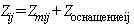 где: - стоимость строительства зданий (пристройки к зданию), приобретения (выкупа) зданий (пристройки к зданию) без учета их оснащения немонтируемыми средствами обучения и воспитания;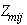  - стоимость оснащения j-го здания (пристройки к зданию) общеобразовательной организации немонтируемыми средствами обучения и воспитания в соответствии с нормативом стоимости оснащения одного места обучающегося средствами обучения и воспитания, утверждаемым Министерством просвещения Российской Федерации, с перерасчетом на проектную мощность строящихся, приобретаемых (выкупаемых) зданий i-го субъекта Российской Федерации.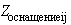 17. Стоимость строительства зданий (пристройки к зданию), приобретения (выкупа) зданий (пристройки к зданию) без учета их оснащения немонтируемыми средствами обучения и воспитания () определяется по формуле:,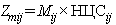 где: - число новых мест в общеобразовательных организациях j-го объекта i-го субъекта Российской Федерации; - укрупненный сметный норматив цены строительства в расчете на одно место обучающегося, установленный Министерством строительства и жилищно-коммунального хозяйства Российской Федерации.18. Стоимость оснащения j-го здания (пристройки к зданию) общеобразовательной организации немонтируемыми средствами обучения и воспитания в соответствии с нормативом стоимости оснащения одного места обучающегося средствами обучения и воспитания, утверждаемым Министерством просвещения Российской Федерации, с перерасчетом на проектную мощность строящихся, приобретаемых (выкупаемых) зданий i-го субъекта Российской Федерации () определяется по формуле:,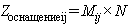 где N - норматив стоимости оснащения одного места обучающегося средствами обучения и воспитания, утвержденный Министерством просвещения Российской Федерации.19. Субсидия предоставляется бюджету субъекта Российской Федерации сроком на 3 финансовых года, при этом объекты строительства, приобретения (выкупа) должны быть введены в эксплуатацию не позднее 31 декабря года, следующего за годом начала софинансирования из федерального бюджета мероприятий по строительству и (или) приобретению (выкупу) объекта.20. Расчет размера субсидии, предоставляемой бюджетам субъектов Российской Федерации в первом (втором) году планового периода, осуществляется в соответствии с пунктами 11 - 19 настоящих Правил.21. В случае если в результате распределения средств субсидии образовался нераспределенный остаток таких средств, расчет субсидии производится по 2-му и последующим приоритетным объектам, определяемым субъектом Российской Федерации, в соответствии с коэффициентами потребности, определяемыми в соответствии с пунктом 24 настоящих Правил, в порядке убывания.22. Объем нераспределенных средств субсидии () определяется по формуле:,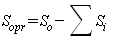 где  - объем средств, предусмотренных в федеральном бюджете на предоставление субсидий в очередном финансовом году.23. В случае наличия нераспределенных средств, высвободившихся в результате расчетов, произведенных в соответствии с пунктом 22 настоящих Правил, при недостаточном объеме бюджетных ассигнований в бюджете i-го субъекта Российской Федерации общий размер субсидии i-му субъекту Российской Федерации () определяется по формуле:,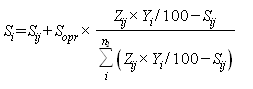 где  - количество субъектов Российской Федерации, для которых размер субсидии, предоставляемой бюджету i-го субъекта Российской Федерации на реализацию мероприятий по созданию j-го объекта региональной программы (регионального проекта), меньше расчетной стоимости строительства зданий (пристройки к зданию), приобретения (выкупа) зданий (пристройки к зданию) и оснащения новых мест в общеобразовательных организациях средствами обучения и воспитания j-го здания (пристройки к зданию) из числа объектов, указанных как приоритетные, с учетом предельного уровня софинансирования из федерального бюджета расходного обязательства i-го субъекта Российской Федерации.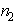 24. Коэффициент потребности i-го субъекта Российской Федерации, применяемый для рейтингования субъектов Российской Федерации в порядке убывания (), определяется по формуле: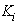 ,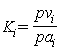 где: - численность обучающихся в общеобразовательных организациях, расположенных в сельских населенных пунктах в i-м субъекте Российской Федерации, по данным федерального статистического наблюдения на последнюю отчетную дату;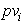  - численность обучающихся в общеобразовательных организациях в i-м субъекте Российской Федерации, по данным федерального статистического наблюдения на последнюю отчетную дату.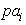 25. В случае если расчетная стоимость объекта строительства зданий (пристройки к зданию), приобретения (выкупа) зданий (пристройки к зданию) и оснащения здания (пристройки к зданию) общеобразовательной организации немонтируемыми средствами обучения и воспитания j-го здания (пристройки к зданию) превышает объем нераспределенных средств, где объем нераспределенных средств субсидии больше нуля, то размер субсидии, предоставляемой бюджету i-го субъекта Российской Федерации на реализацию одного объекта региональной программы (регионального проекта), уменьшается до скорректированного размера субсидии, предоставляемой бюджету i-го субъекта Российской Федерации на реализацию одного объекта региональной программы (регионального проекта) (), который определяется по формуле:,где: - уменьшенный размер субсидии, предоставляемой бюджету i-го субъекта Российской Федерации на строительство, приобретение (выкуп) зданий (пристройки к зданию) общеобразовательных организаций одного приоритетного объекта;Kk - корректирующий коэффициент для i-го субъекта Российской Федерации.26. Корректирующий коэффициент для i-го субъекта Российской Федерации (Kk) определяется по формуле:,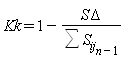 где  - объем средств из федерального бюджета на софинансирование расходов на реализацию одного из мероприятий, предусмотренных пунктом 2 настоящих Правил, с минимальной расчетной стоимостью.27. В случае если субъектом Российской Федерации по состоянию на 31 декабря года предоставления субсидии допущены нарушения обязательств, предусмотренных соглашением в соответствии с подпунктами "б" и "в" пункта 10 Правил формирования, предоставления и распределения субсидий, и в срок до первой даты представления отчетности о достижении результата использования субсидии в соответствии с соглашением в году, следующем за годом предоставления субсидии, указанные нарушения не устранены, объем средств, подлежащий возврату из бюджета субъекта Российской Федерации в федеральный бюджет, и срок возврата указанных средств определяются в соответствии с пунктами 16 и 19 Правил формирования, предоставления и распределения субсидий.28. Освобождение субъектов Российской Федерации от применения мер ответственности, предусмотренных пунктами 16 и 19 Правил формирования, предоставления и распределения субсидий, в том числе последующего возврата средств в доход федерального бюджета, осуществляется в соответствии с пунктом 20 Правил формирования, предоставления и распределения субсидий.29. Оценка эффективности использования субсидии осуществляется Министерством просвещения Российской Федерации на основании сравнения планируемых и достигнутых результатов использования субсидии субъектом Российской Федерации - количества новых мест в общеобразовательных организациях субъекта Российской Федерации, введенных путем реализации мероприятий региональных программ (региональных проектов), софинансируемых из федерального бюджета.30. Уполномоченный высшим исполнительным органом государственной власти субъекта Российской Федерации исполнительный орган государственной власти субъекта Российской Федерации размещает в государственной интегрированной информационной системе управления общественными финансами "Электронный бюджет" ежеквартально, не позднее 15-го числа месяца, следующего за отчетным периодом, отчет о расходах бюджета субъекта Российской Федерации, а также не позднее 15-го февраля года, следующего за годом, в котором была получена субсидия, но не позднее 15-го февраля года, следующего за вторым годом соответствующего планового периода, отчет о достижении установленных соглашением результатов использования субсидии.31. В случае нарушения субъектом Российской Федерации условий предоставления субсидии, предусмотренных настоящими Правилами и соглашением, в том числе невозврата субъектом Российской Федерации средств в федеральный бюджет в соответствии с пунктами 16 и 19 Правил формирования, предоставления и распределения субсидий, к нему применяются бюджетные меры принуждения, предусмотренные бюджетным законодательством Российской Федерации.32. Ответственность за достоверность представляемых в Министерство просвещения Российской Федерации сведений и соблюдение условий, предусмотренных настоящими Правилами и соглашением, возлагается на уполномоченный высшим исполнительным органом государственной власти субъекта Российской Федерации исполнительный орган государственной власти субъекта Российской Федерации.33. Контроль за соблюдением субъектом Российской Федерации условий предоставления субсидии, предусмотренных настоящими Правилами и соглашением, осуществляется Министерством просвещения Российской Федерации и уполномоченными органами государственного финансового контроля.Приложение N 10
к государственной программе
Российской Федерации
"Развитие образования"Правила
предоставления и распределения субсидий из федерального бюджета бюджетам субъектов Российской Федерации на модернизацию инфраструктуры общего образования в отдельных субъектах Российской Федерации в рамках реализации государственной программы Российской Федерации "Развитие образования"С изменениями и дополнениями от:22 февраля 2018 г., 22 января, 29 марта 2019 г.1. Настоящие Правила устанавливают цели, условия и порядок предоставления и распределения субсидий из федерального бюджета бюджетам субъектов Российской Федерации на модернизацию инфраструктуры общего образования в отдельных субъектах Российской Федерации в рамках реализации государственной программыРоссийской Федерации "Развитие образования" (далее - субсидии).Пункт 2 изменен с 11 апреля 2019 г. - Постановление Правительства России от 29 марта 2019 г. N 368См. предыдущую редакцию2. Субсидии предоставляются в целях софинансирования расходных обязательств субъектов Российской Федерации, возникающих при реализации государственных программ субъектов Российской Федерации (региональных проектов, обеспечивающих достижение целей, показателей и результатов федерального проекта "Современная школа", входящего в состав национального проекта "Образование") (далее соответственно - региональные программы, региональные проекты), связанных с модернизацией инфраструктуры общего образования, в том числе с созданием многофункциональных образовательных комплексов, включающих в себя объекты всех уровней общего образования, дополнительного образования, спортивной инфраструктуры и иные объекты социальной инфраструктуры (далее - многофункциональные образовательные комплексы), в отдельных субъектах Российской Федерации.Пункт 3 изменен с 11 апреля 2019 г. - Постановление Правительства России от 29 марта 2019 г. N 368См. предыдущую редакцию3. Субсидии предоставляются в целях софинансирования расходных обязательств отдельных субъектов Российской Федерации, возникающих при реализации мероприятий по строительству, реконструкции, в том числе с элементами реставрации, техническому перевооружению, капитальному ремонту объектов государственной собственности субъектов Российской Федерации и (или) муниципальной собственности и (или) приобретению объектов недвижимого имущества в государственную собственность субъектов Российской Федерации и (или) муниципальную собственность (далее соответственно - объекты, приобретение, мероприятия).4. Субсидии предоставляются в пределах лимитов бюджетных обязательств, доведенных до Министерства просвещения Российской Федерации как получателя средств федерального бюджета на цели, указанные в пункте 3 настоящих Правил.Пункт 5 изменен с 11 апреля 2019 г. - Постановление Правительства России от 29 марта 2019 г. N 368См. предыдущую редакцию5. Перечень мероприятий (объектов) формируется Министерством просвещения Российской Федерации на основании поручений Президента Российской Федерации, Председателя Правительства Российской Федерации (заместителей Председателя Правительства Российской Федерации), обращений высших должностных лиц субъектов Российской Федерации (руководителей высших исполнительных органов государственной власти субъекта Российской Федерации). Перечень мероприятий (объектов) подлежит одобрению Заместителем Председателя Правительства Российской Федерации в соответствии с распределением обязанностей и утверждается Министерством просвещения Российской Федерации.6. Критериями отбора субъекта Российской Федерации для предоставления субсидии являются:а) наличие обязательства субъекта Российской Федерации по обеспечению создания новых мест в общеобразовательных организациях в соответствии с санитарно-эпидемиологическими требованиями, строительными и противопожарными нормами, федеральными государственными образовательными стандартами общего образования, а также в соответствии с перечнем средств обучения и воспитания, соответствующих современным условиям обучения, необходимых при оснащении общеобразовательных организаций;Подпункт "б" изменен с 11 апреля 2019 г. - Постановление Правительства России от 29 марта 2019 г. N 368См. предыдущую редакциюб) наличие положительного заключения государственной экспертизы по проверке достоверности определения сметной стоимости объектов в случае предоставления субсидии субъектам Российской Федерации на реализацию мероприятий по реконструкции, в том числе с элементами реставрации, техническому перевооружению, капитальному ремонту, приобретению объектов, созданию многофункциональных образовательных комплексов и (или) в случае возмещения затрат по завершенным мероприятиям.7. Условиями предоставления субсидии являются:а) наличие правового акта субъекта Российской Федерации, утвержденного в соответствии с требованиями нормативных правовых актов Российской Федерации, включающего одно или несколько мероприятий, в целях софинансирования которых предоставляются субсидии;б) наличие в бюджете субъекта Российской Федерации бюджетных ассигнований на исполнение расходного обязательства субъекта Российской Федерации, связанного с реализацией региональной программы (регионального проекта), софинансирование которого осуществляется из федерального бюджета, в объеме, необходимом для его исполнения, включающем размер планируемой субсидии;в) заключение соглашения о предоставлении субсидии (далее - соглашение) в соответствии с пунктом 10 Правил формирования, предоставления и распределения субсидий из федерального бюджета бюджетам субъектов Российской Федерации, утвержденных постановлением Правительства Российской Федерации от 30 сентября 2014 г. N 999 "О формировании, предоставлении и распределении субсидий из федерального бюджета бюджетам субъектов Российской Федерации" (далее - Правила формирования, предоставления и распределения субсидий).8. Соглашение заключается между Министерством просвещения Российской Федерации и высшим исполнительным органом государственной власти субъекта Российской Федерации в соответствии с типовой формой соглашения, утвержденной Министерством финансов Российской Федерации.Допускается возможность установления в соглашении различных уровней софинансирования расходного обязательства субъекта Российской Федерации из федерального бюджета по отдельным мероприятиям в случае предоставления субсидии в целях софинансирования расходного обязательства субъекта Российской Федерации, предусматривающего реализацию более одного мероприятия.Допускается внесение в соглашение изменений, предусматривающих увеличение результата использования субсидии, без увеличения размера субсидии.В случае изменения размера субсидии допускается внесение в соглашение изменений, предусматривающих корректировку промежуточных результатов использования субсидий, не влекущих ухудшения конечных результатов национальных проектов и (или) конечных результатов реализации федеральных проектов.9. В целях повышения эффективности реализации государственной программы Российской Федерации "Развитие образования" в соглашении в дополнение к положениям, указанным в пункте 10 Правил формирования, предоставления и распределения субсидий, предусматриваются следующие обязательства субъекта Российской Федерации:а) обеспечение создания новых мест в общеобразовательных организациях, предусмотренных региональной программой (региональным проектом), санитарно-эпидемиологическими требованиями, строительными и противопожарными нормами, федеральными государственными образовательными стандартами общего образования, включая оснащение новых мест средствами обучения и воспитания в соответствии с перечнем, указанным в подпункте "а" пункта 6 настоящих Правил;Подпункт "б" изменен с 11 апреля 2019 г. - Постановление Правительства России от 29 марта 2019 г. N 368См. предыдущую редакциюб) направление субсидии на софинансирование расходов субъекта Российской Федерации на строительство (реконструкцию, в том числе с элементами реставрации, техническое перевооружение, капитальный ремонт) или приобретение объектов, а также на обеспечение зданий общеобразовательных организаций современными средствами обучения и воспитания, необходимыми видами благоустройства, в том числе санитарно-гигиеническими помещениями;в) обеспечение 24-часового онлайн-видеонаблюдения (с трансляцией в информационно-телекоммуникационной сети "Интернет") за объектами, на софинансирование которых направляется субсидия, в соответствии с рекомендациями Министерства просвещения Российской Федерации.10. Общий размер субсидии i-му субъекту Российской Федерации () определяется по формуле:,где:n - общее количество объектов;j - порядковый номер объекта i-го субъекта Российской Федерации, при этом j = 1...n; - размер субсидии, предоставляемой бюджету i-го субъекта Российской Федерации на реализацию мероприятий;i - порядковый номер субъекта Российской Федерации.Пункт 11 изменен с 11 апреля 2019 г. - Постановление Правительства России от 29 марта 2019 г. N 368См. предыдущую редакцию11. Расчет размера субсидии производится в 2 этапа.На первом этапе производится расчет размера субсидии субъекту Российской Федерации по мероприятиям, в отношении которых имеется положительное заключение государственной экспертизы по проверке достоверности определения сметной стоимости объектов, предусматривающим создание многофункциональных образовательных комплексов, осуществление реконструкции, в том числе с элементами реставрации, технического перевооружения, капитального ремонта, приобретения объектов и (или) возмещения затрат по завершенным мероприятиям.На втором этапе производится расчет размера субсидии субъекту Российской Федерации на реализацию остальных мероприятий.12. Расчет размера субсидии по первому этапу () осуществляется по формуле: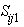 ,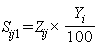 где: - стоимость объекта или размер затрат на реализацию мероприятия j-го объекта согласно положительному заключению государственной экспертизы по проверке достоверности определения сметной стоимости объекта; - предельный уровень софинансирования из федерального бюджета расходного обязательства i-го субъекта Российской Федерации.13. Расчет размера субсидии по второму этапу () осуществляется по формуле: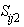 ,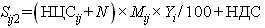 где: - укрупненный сметный норматив цены строительства в расчете на одно место обучающегося, установленный Министерством строительства и жилищно-коммунального хозяйства Российской Федерации;N - норматив стоимости оснащения одного места обучающегося средствами обучения и воспитания, утвержденный Министерством просвещения Российской Федерации; - количество новых мест в общеобразовательных организациях j-го объекта i-го субъекта Российской Федерации;НДС - налог на добавленную стоимость.14. В случае если размер субсидии, предоставляемой бюджету i-го субъекта Российской Федерации на реализацию мероприятий на очередной финансовый год (первый год планового периода), меньше расчетной стоимости строительства, то остаток средств, необходимый для реализации мероприятий, предоставляется из федерального бюджета бюджету i-го субъекта Российской Федерации в первом (во втором) году планового периода в пределах объема бюджетных ассигнований, предусмотренных федеральным законом.Срок софинансирования мероприятий за счет средств федерального бюджета не может превышать 2 года, а объект должен быть введен в эксплуатацию не позднее 31 декабря года, следующего за годом начала софинансирования мероприятий за счет средств федерального бюджета.15. При расчете размера субсидии по второму этапу Министерством просвещения Российской Федерации осуществляется проверка соответствия общего размера субсидии, рассчитанного по первому и второму этапам, размеру, установленному федеральным законом о федеральном бюджете на соответствующий финансовый год и плановый период, и (или) лимитам бюджетных обязательств, доведенных до Министерства просвещения Российской Федерации как получателя средств федерального бюджета на предоставление субсидий на цели, указанные в пунктах 2 и 3 настоящих Правил, на соответствующий период.16. В случае если общий размер субсидии, рассчитанный по первому и второму этапам, превышает сумму, установленную федеральным законом о федеральном бюджете на соответствующий финансовый год и плановый период, и (или) лимиты бюджетных обязательств, доведенные до Министерства просвещения Российской Федерации как получателя средств федерального бюджета на предоставление субсидий на цели, указанные в пунктах 2 и 3 настоящих Правил, размер субсидии, рассчитанный на втором этапе, уменьшается до скорректированного размера субсидии (), предоставляемой бюджету i-го субъекта Российской Федерации, который определяется по формуле: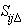 ,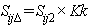 где: - размер субсидии, предоставляемой бюджету i-го субъекта Российской Федерации, рассчитанный на втором этапе;Kk - корректирующий коэффициент размера субсидии.17. Корректирующий коэффициент размера субсидии (Kk) определяется по формуле:,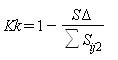 где  - расчетный размер субсидии, превышающий общий размер субсидии, предусмотренный в федеральном бюджете, образовавшийся при выполнении расчетов в соответствии с пунктами 10 - 13 настоящих Правил.18. Размер субсидии, предоставляемой бюджету i-го субъекта Российской Федерации на реализацию региональных программ (региональных проектов), не может превышать размер расходного обязательства субъекта Российской Федерации, в целях софинансирования которого предоставляется субсидия с учетом установленного предельного уровня софинансирования, и (или) сумму, заявленную субъектом Российской Федерации в обращении.19. Субсидии, от которых субъект Российской Федерации отказался полностью или частично до заключения соглашения или в период его действия, подлежат дальнейшему перераспределению на реализацию региональных программ (региональных проектов) в текущем году между другими субъектами Российской Федерации, выразившими готовность к освоению перераспределенных средств на условиях настоящих Правил и отобранными проектным комитетом.Приложение 10 дополнено пунктом 19.1 с 11 апреля 2019 г. - Постановление Правительства России от 29 марта 2019 г. N 36819.1. Перечисление субсидий осуществляется в установленном порядке на счета, открытые территориальным органам Федерального казначейства в учреждениях Центрального банка Российской Федерации для учета операций со средствами бюджетов субъектов Российской Федерации.Пункт 20 изменен с 11 апреля 2019 г. - Постановление Правительства России от 29 марта 2019 г. N 368См. предыдущую редакцию20. Уполномоченный высшим исполнительным органом государственной власти субъекта Российской Федерации исполнительный орган государственной власти субъекта Российской Федерации размещает в государственной интегрированной информационной системе управления общественными финансами "Электронный бюджет" ежеквартально, не позднее 5-го числа месяца, следующего за отчетным периодом, отчет о расходах бюджета субъекта Российской Федерации, а также не позднее 15 февраля года, следующего за годом, в котором была получена субсидия, отчет о достижении установленных соглашением значений показателя результативности (результата) использования субсидии.Пункт 21 изменен с 11 апреля 2019 г. - Постановление Правительства России от 29 марта 2019 г. N 368См. предыдущую редакцию21. Оценка эффективности использования субсидии осуществляется Министерством просвещения Российской Федерации на основании сравнения планируемых и достигнутых значений следующих показателей результативности (результатов) использования субсидии субъектом Российской Федерации:а) в случае реализации мероприятий, отобранных в рамках первого этапа, - уровень технической готовности объектов;б) в случае реализации мероприятий, отобранных в рамках второго этапа, - количество новых мест в образовательных организациях.Пункт 22 изменен с 11 апреля 2019 г. - Постановление Правительства России от 29 марта 2019 г. N 368См. предыдущую редакцию22. В случае если субъектом Российской Федерации по состоянию на 31 декабря года предоставления субсидии допущены нарушения обязательств, предусмотренных соглашением в соответствии с подпунктами "б" и "в" пункта 10 Правил формирования, предоставления и распределения субсидий, и в срок до первой даты представления отчетности о достижении значения показателя результативности (результата) использования субсидии в соответствии с соглашением в году, следующем за годом предоставления субсидии, указанные нарушения не устранены, размер средств, подлежащий возврату из бюджета субъекта Российской Федерации в федеральный бюджет, и срок возврата указанных средств определяются в соответствии с пунктами 16, 19 и 19.1 Правил формирования, предоставления и распределения субсидий.Пункт 23 изменен с 11 апреля 2019 г. - Постановление Правительства России от 29 марта 2019 г. N 368См. предыдущую редакцию23. Освобождение субъектов Российской Федерации от применения мер ответственности, предусмотренных пунктами 16, 19 и 19.1 Правил формирования, предоставления и распределения субсидий, в том числе последующего возврата средств в доход федерального бюджета, осуществляется в соответствии с пунктом 20Правил формирования, предоставления и распределения субсидий.Пункт 24 изменен с 11 апреля 2019 г. - Постановление Правительства России от 29 марта 2019 г. N 368См. предыдущую редакцию24. В случае нарушения субъектом Российской Федерации условий предоставления субсидии, предусмотренных настоящими Правилами и соглашением, в том числе невозврата субъектом Российской Федерации средств в федеральный бюджет в соответствии с пунктами 16, 19 и 19.1 Правил формирования, предоставления и распределения субсидий, к нему применяются бюджетные меры принуждения, предусмотренные бюджетным законодательством Российской Федерации.25. Ответственность за достоверность представляемых в Министерство просвещения Российской Федерации сведений и соблюдение условий, установленных настоящими Правилами и соглашением, возлагается на высший исполнительный орган государственной власти субъекта Российской Федерации.26. Контроль за соблюдением субъектами Российской Федерации условий, предусмотренных при предоставлении субсидий, осуществляется Министерством просвещения Российской Федерации и уполномоченными органами государственного финансового контроля.Приложение 11 изменено с 10 марта 2018 г. - Постановление Правительства РФ от 22 февраля 2018 г. N 187См. предыдущую редакциюПриложение N 11
к государственной программе
Российской Федерации
"Развитие образования"Правила
предоставления и распределения субсидий из федерального бюджета бюджетам субъектов Российской Федерации на софинансирование расходов, возникающих при реализации государственных программ субъектов Российской Федерации, мероприятия которых направлены на развитие национально-региональной системы независимой оценки качества общего образования, в рамках государственной программы Российской Федерации "Развитие образования"С изменениями и дополнениями от:22 февраля, 11 сентября 2018 г.1. Настоящие Правила устанавливают порядок и условия предоставления субсидий из федерального бюджета бюджетам субъектов Российской Федерации на софинансирование расходов, возникающих при реализации государственных программ субъектов Российской Федерации, мероприятия которых направлены на развитие национально-региональной системы независимой оценки качества общего образования (далее - региональные программы), в рамках государственной программыРоссийской Федерации "Развитие образования" (далее соответственно - Программа, субсидии), а также критерии отбора субъектов Российской Федерации для предоставления субсидий и распределения субсидий между бюджетами субъектов Российской Федерации.2. Субсидии предоставляются в целях софинансирования расходных обязательств субъектов Российской Федерации, возникающих при реализации региональных программ, которые должны в себя включать мероприятия по развитию национально-региональной системы независимой оценки качества общего образования (далее - мероприятия).3. Субсидии предоставляются в пределах бюджетных ассигнований, предусмотренных федеральным законом о федеральном бюджете на соответствующий финансовый год и плановый период, и лимитов бюджетных обязательств, доведенных до Федеральной службы по надзору в сфере образования и науки как получателя средств федерального бюджета на цели, указанные в пункте 2 настоящих Правил.4. Субсидии предоставляются по результатам отбора субъектов Российской Федерации в порядке, устанавливаемым Федеральной службой по надзору в сфере образования и науки.5. Критериями отбора субъекта Российской Федерации для предоставления субсидии являются:а) потребность в обеспечении необходимого уровня развития системы образования субъекта Российской Федерации, обеспечивающего достижение целей предоставления субсидии, с учетом опыта выполнения в субъекте Российской Федерации масштабных (общероссийских, межрегиональных) программ и проектов в сфере образования, а также наличия кадрового потенциала субъекта Российской Федерации различного уровня по видам образования;б) ожидаемые результаты проведения мероприятий, скоординированных по срокам, ресурсам и исполнителям и обеспечивающих достижение запланированных результатов Программы;в) наличие в бюджете субъекта Российской Федерации средств на финансирование мероприятий и готовность субъекта Российской Федерации обеспечить выполнение обязательств по обеспечению их финансирования.6. Условиями предоставления субсидии являются:а) наличие в бюджете субъекта Российской Федерации бюджетных ассигнований на исполнение расходного обязательства субъекта Российской Федерации, софинансирование которого осуществляется из федерального бюджета, в объеме, необходимом для его исполнения, включающем размер планируемой к предоставлению субсидии, и порядка определения объемов указанных ассигнований, если иное не установлено актами Президента Российской Федерации или Правительства Российской Федерации;б) наличие региональной программы, разработанной с учетом целей и направлений реализации Программы и включающей мероприятия, совпадающие с направлениями реализации Программы, на софинансирование которых предоставляется субсидия;Подпункт "в" изменен с 21 сентября 2018 г. - Постановление Правительства России от 11 сентября 2018 г. N 1083См. предыдущую редакциюв) заключение соглашения о предоставлении субсидии между Федеральной службой по надзору в сфере образования и науки и высшим исполнительным органом государственной власти субъекта Российской Федерации в соответствии с пунктом 10 Правил формирования, предоставления и распределения субсидий из федерального бюджета бюджетам субъектов Российской Федерации, утвержденных постановлением Правительства Российской Федерации от 30 сентября 2014 г. N 999 "О формировании, предоставлении и распределении субсидий из федерального бюджета бюджетам субъектов Российской Федерации" (далее соответственно - Правила формирования, предоставления и распределения субсидий, соглашение).7. Предоставление субсидии осуществляется в соответствии с распределением, предусмотренным пунктом 15 настоящих Правил, и соглашением, заключенным с применением государственной интегрированной информационной системы управления общественными финансами "Электронный бюджет". В соглашении предусматриваются положения пункта 10 Правил формирования, предоставления и распределения субсидий.8. Типовые формы соглашения и дополнительных соглашений к соглашению, предусматривающих внесение в него изменений и его расторжение, утверждаются Министерством финансов Российской Федерации. Соглашение и дополнительные соглашения к соглашению, предусматривающие внесение в него изменений и его расторжение, заключаются в соответствии с указанными типовыми формами.9. Не допускается внесение в соглашение изменений, предусматривающих ухудшение значений показателей результативности использования субсидии и увеличение сроков реализации предусмотренных соглашением мероприятий, в течение всего срока действия соглашения, за исключением случаев, если выполнение условий предоставления субсидии оказалось невозможным вследствие обстоятельств непреодолимой силы, изменения значений целевых показателей (индикаторов) Программы, а также в случае существенного (более чем на 20 процентов) сокращения размера субсидии.10. Объем бюджетных ассигнований бюджета субъекта Российской Федерации на финансовое обеспечение расходного обязательства субъекта Российской Федерации, софинансируемого за счет субсидии, утверждается законом субъекта Российской Федерации о бюджете субъекта Российской Федерации (определяется сводной бюджетной росписью бюджета субъекта Российской Федерации) с учетом установленных соглашением значений показателей результативности использования субсидии.11. Размер субсидии () определяется по формуле:,где: - коэффициент ресурсозатратности реализации обязательств i-го субъекта Российской Федерации, определяемый в зависимости от взятых обязательств и применяемых методов и механизмов их достижения; - предельный уровень софинансирования расходного обязательства i-го субъекта Российской Федерации из федерального бюджета на очередной финансовый год (в процентах), определяемый в соответствии с пунктом 13 Правил формирования, предоставления и распределения субсидий;m - количество субъектов Российской Федерации - получателей субсидии;F - общий размер субсидии.Пункт 12 изменен с 21 сентября 2018 г. - Постановление Правительства России от 11 сентября 2018 г. N 1083См. предыдущую редакцию12. Коэффициент ресурсозатратности реализации обязательств i-го субъекта Российской Федерации () определяется по формуле:,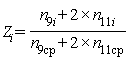 где: - количество выпускников 9-го класса, обучавшихся по образовательным программам основного общего образования в общеобразовательных организациях (государственных, муниципальных, частных), в i-м субъекте Российской Федерации - получателе субсидии;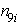  - количество выпускников 11-го класса, обучавшихся по образовательным программам среднего общего образования в образовательных организациях (государственных, муниципальных, частных), в i-м субъекте Российской Федерации - получателе субсидии;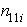  - среднее количество выпускников 9-го класса, обучавшихся по образовательным программам основного общего образования в общеобразовательных организациях (государственных, муниципальных, частных), в субъектах Российской Федерации - получателях субсидии;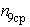  - среднее количество выпускников 11-го класса, обучавшихся по образовательным программам среднего общего образования в общеобразовательных организациях (государственных, муниципальных, частных), в субъектах Российской Федерации - получателях субсидии.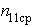 Пункт 13 изменен с 21 сентября 2018 г. - Постановление Правительства России от 11 сентября 2018 г. N 1083См. предыдущую редакцию13. Среднее количество выпускников 9-го класса, обучавшихся по образовательным программам основного общего образования в общеобразовательных организациях (государственных, муниципальных, частных), в субъектах Российской Федерации - получателях субсидии () определяется по формуле:.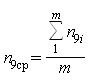 Пункт 14 изменен с 21 сентября 2018 г. - Постановление Правительства России от 11 сентября 2018 г. N 1083См. предыдущую редакцию14. Среднее количество выпускников 11-го класса, обучавшихся по образовательным программам среднего общего образования в общеобразовательных организациях (государственных, муниципальных, частных), в субъектах Российской Федерации - получателях субсидии () определяется по формуле:.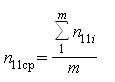 15. Распределение субсидий между бюджетами субъектов Российской Федерации устанавливается федеральным законом о федеральном бюджете на соответствующий финансовый год и плановый период.16. Объем бюджетных ассигнований, предусмотренных в бюджетах субъектов Российской Федерации на исполнение расходных обязательств, в целях софинансирования которых предоставляется субсидия, может быть увеличен в одностороннем порядке со стороны субъекта Российской Федерации, что не влечет обязательств по увеличению размера субсидии.17. Перечисление субсидий осуществляется в установленном порядке на счета, открытые территориальным органам Федерального казначейства в учреждениях Центрального банка Российской Федерации для учета операций со средствами бюджетов субъектов Российской Федерации.18. При заключении соглашения высший исполнительный орган государственной власти субъекта Российской Федерации представляет в Федеральную службу по надзору в сфере образования и науки отчет об исполнении условий предоставления субсидии, предусмотренных подпунктами "а" и "б" пункта 6 настоящих Правил.19. Уполномоченный орган исполнительной власти субъекта Российской Федерации размещает в государственной интегрированной информационной системе управления общественными финансами "Электронный бюджет" ежеквартально, не позднее 15-го числа месяца, следующего за отчетным кварталом, отчет о расходах бюджета субъекта Российской Федерации, а также не позднее 15-го числа месяца, следующего за годом, в котором была получена субсидия, отчет о достижении установленных соглашением значений показателей результативности использования субсидии.20. Оценка эффективности использования субсидии осуществляется Федеральной службой по надзору в сфере образования и науки на основании сравнения планируемого и достигнутого значений следующих показателей результативности использования субсидии субъектом Российской Федерации:Подпункт "а" изменен с 21 сентября 2018 г. - Постановление Правительства России от 11 сентября 2018 г. N 1083См. предыдущую редакциюа) увеличение доли пунктов проведения экзамена, оснащенных оборудованием для использования технологии печати контрольных измерительных материалов в пункте приема экзамена. Этот показатель применяется в отношении субъектов Российской Федерации, в которых доля пунктов проведения экзамена, оснащенных оборудованием для применения технологии печати контрольных измерительных материалов в пункте приема экзамена, составляет менее 90 процентов;Подпункт "б" изменен с 21 сентября 2018 г. - Постановление Правительства России от 11 сентября 2018 г. N 1083См. предыдущую редакциюб) увеличение уровня технической оснащенности региональных центров обработки информации для обработки экзаменационных материалов и иных процедур в рамках подготовки и проведения единого государственного экзамена. Этот показатель применяется в отношении субъектов Российской Федерации, в которых доля пунктов проведения экзамена, оснащенных оборудованием для применения технологии печати контрольных измерительных материалов в пункте приема экзамена, составляет более 90 процентов;Подпункт "в" изменен с 21 сентября 2018 г. - Постановление Правительства России от 11 сентября 2018 г. N 1083См. предыдущую редакциюв) уменьшение разности отношений доли участников основного государственного экзамена по русскому языку и математике, получивших отметку "отлично", к доле участников единого государственного экзамена, получивших от 75 баллов по русскому языку и отметку "отлично" по математике базового уровня. Этот показатель применяется в отношении субъектов Российской Федерации, в которых отношение доли участников основного государственного экзамена, получивших в 2017 году отметку "отлично" по русскому языку и математике, к доле участников единого государственного экзамена, получивших в 2017 году более 75 баллов по русскому языку и отметку "отлично" по математике базового уровня, больше 1;Подпункт "г" изменен с 21 сентября 2018 г. - Постановление Правительства России от 11 сентября 2018 г. N 1083См. предыдущую редакциюг) проведение межрегиональных мероприятий по обмену опытом в вопросах качества проведения оценочных процедур в субъекте Российской Федерации и применения результатов оценочных процедур. Этот показатель применяется в отношении субъектов Российской Федерации, в которых отношение доли участников основного государственного экзамена, получивших в 2017 году отметку "отлично" по русскому языку и математике, к доле участников единого государственного экзамена, получивших в 2017 году более 75 баллов по русскому языку и отметку "отлично" по математике базового уровня, меньше или равно 1;д) проведение обучающих мероприятий по использованию результатов единого государственного экзамена, основного государственного экзамена, всероссийских проверочных работ, иных оценочных процедур для совершенствования образовательной деятельности в общеобразовательных организациях;е) проведение обучающих мероприятий для лиц, привлекаемых в качестве наблюдателей при проведении единого государственного экзамена, основного государственного экзамена и всероссийских проверочных работ.21. Показатель - доля субъектов Российской Федерации, в которых созданы и функционируют региональные системы оценки качества дошкольного образования, начального общего, основного общего и среднего общего образования, в общем количестве субъектов Российской Федерации считается достигнутым в случае, если достигнуты показатели результативности использования субсидии субъектом Российской Федерации, предусмотренные пунктом 20 настоящих Правил.22. В случае если субъектом Российской Федерации по состоянию на 31 декабря года предоставления субсидии допущены нарушения обязательств, предусмотренных соглашением в соответствии с подпунктом "б" пункта 10 Правил формирования, предоставления и распределения субсидий, и до первой даты представления отчетности о достижении значений показателей результативности использования субсидии в соответствии с соглашением в году, следующем за годом предоставления субсидии, указанные нарушения не устранены, размер средств, подлежащих возврату из бюджета субъекта Российской Федерации в федеральный бюджет, и срок возврата указанных средств определяются в соответствии с пунктом 16 Правил формирования, предоставления и распределения субсидий.В случае если субъектом Российской Федерации по состоянию на 31 декабря года предоставления субсидии допущены нарушения обязательств, предусмотренных соглашением в соответствии с подпунктом "а.1" пункта 10 Правил формирования, предоставления и распределения субсидий, объем средств, подлежащих возврату из бюджета субъекта Российской Федерации в федеральный бюджет, и срок возврата указанных средств определяются в соответствии с пунктом 22.1 Правил формирования, предоставления и распределения субсидий.Освобождение субъектов Российской Федерации от применения мер ответственности, предусмотренных пунктами 16 и 22.1 Правил формирования, предоставления и распределения субсидий, в том числе последующего возврата средств в доход федерального бюджета, осуществляется в соответствии с пунктом 20 Правил формирования, предоставления и распределения субсидий.23. В случае нецелевого использования субсидии и (или) нарушения субъектом Российской Федерации условий ее предоставления, в том числе невозврата субъектом Российской Федерации средств в федеральный бюджет в соответствии с пунктами 16 и 22.1 Правил формирования, предоставления и распределения субсидий, к нему применяются бюджетные меры принуждения, предусмотренные бюджетным законодательством Российской Федерации.Решение о приостановлении перечисления (сокращении объема) субсидии бюджету субъекта Российской Федерации не принимается в случае, если условия предоставления субсидии не выполнены вследствие обстоятельств непреодолимой силы.24. Контроль за соблюдением субъектом Российской Федерации условий предоставления субсидии осуществляется Федеральной службой по надзору в сфере образования и науки и федеральным органом исполнительной власти, осуществляющим функции по контролю и надзору в финансово-бюджетной сфере.Приложение 12 изменено с 10 марта 2018 г. - Постановление Правительства РФ от 22 февраля 2018 г. N 187См. предыдущую редакциюПриложение N 12
к государственной программе
Российской Федерации
"Развитие образования"Правила
предоставления и распределения субсидий из федерального бюджета бюджетам субъектов Российской Федерации на софинансирование расходов, возникающих при реализации государственных программ субъектов Российской Федерации, мероприятия которых направлены на развитие кадрового потенциала педагогов по вопросам изучения русского языка, в рамках государственной программы Российской Федерации "Развитие образования"С изменениями и дополнениями от:22 февраля 2018 г., 22 января 2019 г.1. Настоящие Правила устанавливают порядок и условия предоставления субсидий из федерального бюджета бюджетам субъектов Российской Федерации на софинансирование расходов, возникающих при реализации государственных программ субъектов Российской Федерации, мероприятия которых направлены на развитие кадрового потенциала педагогов по вопросам изучения русского языка (далее - региональные программы) в рамках государственной программы Российской Федерации "Развитие образования" (далее соответственно - Программа, субсидии), а также критерии отбора субъектов Российской Федерации для предоставления субсидий и распределения субсидий между бюджетами субъектов Российской Федерации.2. Субсидии предоставляются в целях софинансирования расходных обязательств субъектов Российской Федерации, возникающих при реализации региональных программ, которые должны включать в себя мероприятия по развитию кадрового потенциала педагогов по вопросам изучения русского языка (далее - мероприятия).Пункт 3 изменен с 6 февраля 2019 г. - Постановление Правительства России от 22 января 2019 г. N 23См. предыдущую редакцию3. Субсидии предоставляются в пределах бюджетных ассигнований, предусмотренных федеральным законом о федеральном бюджете на соответствующий финансовый год и плановый период, и лимитов бюджетных обязательств, доведенных до Министерства просвещения Российской Федерации как получателя средств федерального бюджета на цели, указанные в пункте 2 настоящих Правил.Пункт 4 изменен с 6 февраля 2019 г. - Постановление Правительства России от 22 января 2019 г. N 23См. предыдущую редакцию4. Субсидии предоставляются по результатам отбора субъектов Российской Федерации в порядке, устанавливаемом Министерством просвещения Российской Федерации.5. Критериями отбора субъекта Российской Федерации для предоставления субсидии являются:а) наличие в субъекте Российской Федерации потребности в повышении кадрового потенциала педагогов и специалистов в области изучения государственного языка Российской Федерации (как родного, как неродного, как иностранного) в образовательных организациях Российской Федерации;б) ожидаемые результаты проведения мероприятий, скоординированных по срокам, ресурсам и исполнителям и обеспечивающих достижение запланированных результатов Программы.6. Условиями предоставления субсидии являются:а) наличие в бюджете субъекта Российской Федерации бюджетных ассигнований на исполнение расходного обязательства субъекта Российской Федерации, софинансирование которого осуществляется из федерального бюджета, в объеме, необходимом для его исполнения, включающем размер планируемой к предоставлению субсидии, и порядка определения объемов указанных ассигнований, если иное не установлено актами Президента Российской Федерации или актами Правительства Российской Федерации;б) наличие региональной программы, разработанной с учетом целей и направлений реализации Программы и включающей мероприятия, совпадающие с направлениями реализации Программы, на софинансирование которых предоставляется субсидия;Подпункт "в" изменен с 6 февраля 2019 г. - Постановление Правительства России от 22 января 2019 г. N 23См. предыдущую редакциюв) заключение соглашения о предоставлении субсидии между Министерством просвещения Российской Федерации и высшим исполнительным органом государственной власти субъекта Российской Федерации в соответствии с пунктом 10 Правил формирования, предоставления и распределения субсидий из федерального бюджета бюджетам субъектов Российской Федерации, утвержденных постановлением Правительства Российской Федерации от 30 сентября 2014 г. N 999 "О формировании, предоставлении и распределении субсидий из федерального бюджета бюджетам субъектов Российской Федерации" (далее соответственно - Правила формирования, предоставления и распределения субсидий, соглашение).7. Предоставление субсидии осуществляется в соответствии с распределением, предусмотренным пунктом 15 настоящих Правил, и соглашением, заключенным с использованием государственной интегрированной информационной системы управления общественными финансами "Электронный бюджет". В соглашении предусматриваются положения пункта 10 Правил формирования, предоставления и распределения субсидий.8. Типовые формы соглашения и дополнительных соглашений к соглашению, предусматривающих внесение в него изменений и его расторжение, утверждаются Министерством финансов Российской Федерации. Соглашение и дополнительные соглашения к соглашению, предусматривающие внесение в него изменений и его расторжение, заключаются в соответствии с указанными типовыми формами.9. Не допускается внесение в соглашение изменений, предусматривающих ухудшение значений показателей результативности использования субсидии и увеличение сроков реализации предусмотренных соглашением мероприятий, в течение всего срока действия соглашения, за исключением случая, если выполнение условий предоставления субсидии оказалось невозможным вследствие обстоятельств непреодолимой силы, изменения значений целевых показателей (индикаторов) Программы, а также в случае существенного (более чем на 20 процентов) сокращения размера субсидии.10. Объем бюджетных ассигнований бюджета субъекта Российской Федерации на финансовое обеспечение расходного обязательства субъекта Российской Федерации, софинансируемого за счет субсидии, утверждается законом субъекта Российской Федерации о бюджете субъекта Российской Федерации (определяется сводной бюджетной росписью бюджета субъекта Российской Федерации) с учетом установленных соглашением значений показателей результативности использования субсидии.11. Размер субсидии () определяется по формуле:,где: - коэффициент ресурсозатратности реализации обязательств i-го субъекта Российской Федерации, определяемый в зависимости от взятых обязательств и применяемых методов и механизмов их достижения; - предельный уровень софинансирования расходного обязательства i-го субъекта Российской Федерации из федерального бюджета на очередной финансовый год (в процентах), определяемый в соответствии с пунктом 13 Правил формирования, предоставления и распределения субсидий;m - количество субъектов Российской Федерации - получателей субсидий;F - общий размер субсидий.12. Коэффициент ресурсозатратности реализации обязательств i-го субъекта Российской Федерации () определяется по формуле:,где: - количество обучающихся в общеобразовательных организациях (государственных, муниципальных, негосударственных), реализующих программы дошкольного, начального общего, основного общего и среднего общего образования, расположенных в городской местности, в i-м субъекте Российской Федерации - получателе субсидии; - количество обучающихся в общеобразовательных организациях (государственных, муниципальных, негосударственных), реализующих программы дошкольного, начального общего, основного общего и среднего общего образования, расположенных в сельской местности, в i-м субъекте Российской Федерации - получателе субсидии; - среднее количество обучающихся в общеобразовательных организациях (государственных, муниципальных, негосударственных), реализующих программы дошкольного, начального общего, основного общего и среднего общего образования, расположенных в городской местности, в субъектах Российской Федерации - получателях субсидии; - среднее количество обучающихся в общеобразовательных организациях (государственных, муниципальных, негосударственных), реализующих программы дошкольного, начального общего, основного общего и среднего общего образования, расположенных в сельской местности, в субъектах Российской Федерации - получателях субсидии.13. Среднее количество обучающихся в общеобразовательных организациях (государственных, муниципальных, негосударственных), реализующих программы дошкольного, начального общего, основного общего и среднего общего образования, расположенных в городской местности, в субъектах Российской Федерации - получателях субсидии () определяется по формуле:,где  - сумма всех обучающихся в общеобразовательных организациях (государственных, муниципальных, негосударственных), расположенных в городской местности, в субъектах Российской Федерации - получателях субсидии.14. Среднее количество обучающихся в образовательных организациях (государственных, муниципальных, негосударственных), реализующих программы дошкольного, начального общего, основного общего и среднего общего образования, расположенных в сельской местности, в субъектах Российской Федерации - получателях субсидии () определяется по формуле:,где  - сумма всех обучающихся в общеобразовательных организациях (государственных, муниципальных, негосударственных), расположенных в сельской местности, в субъектах Российской Федерации - получателях субсидии.15. Распределение субсидий между бюджетами субъектов Российской Федерации устанавливается федеральным законом о федеральном бюджете на соответствующий финансовый год и плановый период.16. Объем бюджетных ассигнований, предусмотренных в бюджете субъекта Российской Федерации на исполнение расходных обязательств, в целях софинансирования которых предоставляется субсидия, может быть увеличен в одностороннем порядке субъектом Российской Федерации, что не влечет обязательств по увеличению размера субсидии.17. Перечисление субсидий осуществляется в установленном порядке на счета, открытые территориальным органам Федерального казначейства в учреждениях Центрального банка Российской Федерации для учета операций со средствами бюджетов субъектов Российской Федерации.Пункт 18 изменен с 6 февраля 2019 г. - Постановление Правительства России от 22 января 2019 г. N 23См. предыдущую редакцию18. При заключении соглашения высший исполнительный орган государственной власти субъекта Российской Федерации представляет в Министерство просвещения Российской Федерации отчет об исполнении условий предоставления субсидии, предусмотренных подпунктами "а" и "б" пункта 6 настоящих Правил.19. Уполномоченный орган исполнительной власти субъекта Российской Федерации размещает в государственной интегрированной информационной системе управления общественными финансами "Электронный бюджет" ежеквартально, не позднее 15-го числа месяца, следующего за отчетным кварталом, отчет о расходах бюджета субъекта Российской Федерации, а также не позднее 15-го числа месяца, следующего за годом, в котором была получена субсидия, отчет о достижении установленных соглашением значений показателя результативности использования субсидии.Пункт 20 изменен с 6 февраля 2019 г. - Постановление Правительства России от 22 января 2019 г. N 23См. предыдущую редакцию20. Оценка эффективности использования субсидии осуществляется Министерством просвещения Российской Федерации на основании сравнения планируемого и достигнутого значений показателя результативности использования субсидии субъектом Российской Федерации - численности педагогических работников, прошедших повышение квалификации и переподготовку по вопросам совершенствования норм и условий полноценного функционирования и развития русского языка как государственного языка Российской Федерации.21. В случае если субъектом Российской Федерации по состоянию на 31 декабря года предоставления субсидии допущены нарушения обязательств, предусмотренных соглашением в соответствии с подпунктом "б" пункта 10 Правил формирования, предоставления и распределения субсидий, и до первой даты представления отчетности о достижении значения показателя результативности использования субсидии в соответствии с соглашением в году, следующем за годом предоставления субсидии, указанные нарушения не устранены, размер средств, подлежащих возврату из бюджета субъекта Российской Федерации в федеральный бюджет, и срок возврата указанных средств определяются в соответствии с пунктом 16 Правил формирования, предоставления и распределения субсидий.В случае если субъектом Российской Федерации по состоянию на 31 декабря года предоставления субсидии допущены нарушения обязательств, предусмотренных соглашением в соответствии с подпунктом "а.1" пункта 10 Правил формирования, предоставления и распределения субсидий, объем средств, подлежащих возврату из бюджета субъекта Российской Федерации в федеральный бюджет, и срок возврата указанных средств определяются в соответствии с пунктом 22.1 Правил формирования, предоставления и распределения субсидий.Освобождение субъектов Российской Федерации от применения мер ответственности, предусмотренных пунктами 16 и 22.1 Правил формирования, предоставления и распределения субсидий, в том числе последующего возврата средств в доход федерального бюджета, осуществляется в соответствии с пунктом 20 Правил формирования, предоставления и распределения субсидий.22. В случае нецелевого использования субсидии и (или) нарушения субъектом Российской Федерации условий ее предоставления, в том числе невозврата субъектом Российской Федерации средств в федеральный бюджет в соответствии с пунктами 16 и 22.1 Правил формирования, предоставления и распределения субсидий, к нему применяются бюджетные меры принуждения, предусмотренные бюджетным законодательством Российской Федерации.Решение о приостановлении перечисления (сокращении размера) субсидии бюджету субъекта Российской Федерации не принимается в случае, если условия предоставления субсидии были не выполнены вследствие обстоятельств непреодолимой силы.Пункт 23 изменен с 6 февраля 2019 г. - Постановление Правительства России от 22 января 2019 г. N 23См. предыдущую редакцию23. Контроль за соблюдением субъектом Российской Федерации условий предоставления субсидии осуществляется Министерством просвещения Российской Федерации и федеральным органом исполнительной власти, осуществляющим функции по контролю и надзору в финансово-бюджетной сфере.Приложение N 13
к государственной программе
Российской Федерации
"Развитие образования"Правила предоставления из федерального бюджета грантов в форме субсидий юридическим лицам в рамках реализации отдельных мероприятий государственной программы Российской Федерации "Развитие образования"С изменениями и дополнениями от:30 марта 2018 г., 22 января, 29 марта 2019 г.1. Настоящие Правила устанавливают порядок и условия предоставления из федерального бюджета грантов в форме субсидий в рамках реализации отдельных мероприятий государственной программы Российской Федерации "Развитие образования" (далее соответственно - гранты, мероприятия, Программа).Пункт 2 изменен с 12 апреля 2019 г. - Постановление Правительства России от 29 марта 2019 г. N 373См. предыдущую редакцию2. Предоставление грантов осуществляется на конкурсной основе. Условием предоставления грантов является победа в конкурсах, организованных государственными заказчиками Программы - Министерством просвещения Российской Федерации и Федеральным агентством по делам Содружества Независимых Государств, соотечественников, проживающих за рубежом, и по международному гуманитарному сотрудничеству, на предоставление грантов (далее - конкурсы). Обязательным условием конкурсного отбора по мероприятиям, указанным в абзацах четырнадцатом - восемнадцатом подпункта "а" пункта 4 настоящих Правил, является обязательство получателя гранта обеспечить софинансирование мероприятий, на реализацию которых предоставлен грант, из внебюджетных источников (в денежной форме), а также обязательство субъекта Российской Федерации, на территории которого находится получатель гранта, обеспечить софинансирование указанных мероприятий за счет средств бюджета субъекта Российской Федерации.Пункт 3 изменен с 12 апреля 2019 г. - Постановление Правительства России от 29 марта 2019 г. N 373См. предыдущую редакцию3. Гранты предоставляются в соответствии со сводной бюджетной росписью федерального бюджета на соответствующий финансовый год и плановый период в пределах лимитов бюджетных обязательств, доведенных до Министерства просвещения Российской Федерации и Федерального агентства по делам Содружества Независимых Государств, соотечественников, проживающих за рубежом, и по международному гуманитарному сотрудничеству как получателям средств федерального бюджета на цели, установленные в пункте 1 настоящих Правил.4. Гранты предоставляются на реализацию следующих мероприятий:Подпункт "а" изменен с 12 апреля 2019 г. - Постановление Правительства России от 29 марта 2019 г. N 373См. предыдущую редакциюа) Министерство просвещения Российской Федерации:формирование и развитие комплексной сети центров открытого образования на русском языке и обучения русскому языку;развитие и совершенствование кадрового потенциала, учебно-методической базы и технологической инфраструктуры центров открытого образования на русском языке и обучения русскому языку;формирование единого электронного образовательного пространства, объединяющего информационно-просветительские ресурсы по русскому языку и российской культуре, а также ресурсы для организации курсов открытого образования на русском языке для различных уровней подготовки;создание и поддержка онлайн-школ на русском языке;создание системы онлайн-тренажеров и игр с целью изучения и совершенствования русского языка как родного, как неродного, как иностранного для граждан независимо от места их проживания;организация и проведение мероприятий просветительского, образовательного и научно-методического характера, направленных на популяризацию русского языка, российского образования и культуры;организация и проведение мероприятий с привлечением иностранных участников, в том числе на добровольной основе, для популяризации русского языка, российского образования и культуры;организация межстрановых диалоговых площадок (летних лагерей) для молодежи в целях создания единого культурного пространства русского языка, российской культуры и коммуникации на русском языке;проведение конгрессно-выставочных и презентационных мероприятий, направленных на распространение русского языка, российского образования и культуры;расширение спектра и увеличение количества различных конкурсов, олимпиад по русскому языку и литературе, в том числе с участием представителей регионов России, государств - участников Содружества Независимых Государств и других иностранных государств;проведение комплекса аналитических и (или) мониторинговых исследований по вопросам функционирования русского языка в Российской Федерации и в мире, а также результативности Программы;информационное и пропагандистское обеспечение деятельности по поддержке и продвижению русского языка, образования на русском языке и российской культуры в глобальном информационном пространстве;реализация новых организационно-экономических моделей и стандартов в дошкольном образовании путем разработки нормативно-методической базы и экспертно-аналитическое сопровождение ее внедрения;создание сети школ, реализующих инновационные программы для отработки новых технологий и содержания обучения и воспитания, через конкурсную поддержку школьных инициатив и сетевых проектов;обновление содержания и технологий дополнительного образования и воспитания детей;поддержка инноваций в области развития и мониторинга системы образования;обновление и модернизация материально-технической базы профессиональных образовательных организаций;б) Федеральное агентство по делам Содружества Независимых Государств, соотечественников, проживающих за рубежом, и по международному гуманитарному сотрудничеству:повышение квалификации и переподготовка кадров для образовательных учреждений с преподаванием русского языка и обучением на русском языке в государствах - участниках Содружества Независимых Государств;организационно-методическое обеспечение поддержки русских школ в государствах - участниках Содружества Независимых Государств;организационно-методическое обеспечение проведения тестирования по русскому языку при получении гражданства Российской Федерации и разрешения на работу в Российской Федерации для различных категорий граждан в государствах - участниках Содружества Независимых Государств на базе российских центров науки и культуры за рубежом;повышение квалификации и переподготовка кадров для образовательных учреждений с преподаванием русского языка и обучением на русском языке в зарубежных странах;организационно-методическое обеспечение поддержки русских школ в странах дальнего зарубежья;организационно-методическое обеспечение проведения тестирования по русскому языку как иностранному для различных категорий граждан в странах дальнего зарубежья на базе российских центров науки и культуры за рубежом;подготовка и проведение в странах дальнего зарубежья комплексных мероприятий просветительского, образовательного и научно-методического характера, направленных на продвижение, поддержку и укрепление позиций русского языка, а также на популяризацию российской науки, культуры и образования в мире.Пункт 5 изменен с 12 апреля 2019 г. - Постановление Правительства России от 29 марта 2019 г. N 373См. предыдущую редакцию5. Участником конкурса может быть любое юридическое лицо (за исключением казенных учреждений), в отношении мероприятий, указанных в абзаце восемнадцатом подпункта "а" пункта 4 настоящих Правил, - профессиональная образовательная организация (за исключением казенных учреждений), подавшее заявку на участие в конкурсе и соответствующее требованиям, установленным настоящими Правилами и конкурсной документацией, разработанной и утвержденной Министерством просвещения Российской Федерации или Федеральным агентством по делам Содружества Независимых Государств, соотечественников, проживающих за рубежом, и по международному гуманитарному сотрудничеству, в том числе квалификационным требованиям (далее - участник конкурса).Конкурс может проводиться по отдельным лотам, количество, направление, критерии формирования и порядок расчета стоимости которых устанавливаются в конкурсной документации. Участник конкурса может подавать заявку на участие в конкурсе не более чем по одному лоту.Пункт 6 изменен с 6 февраля 2019 г. - Постановление Правительства России от 22 января 2019 г. N 23См. предыдущую редакцию6. Для участия в конкурсе организации представляют в Министерство просвещения Российской Федерации или в Федеральное агентство по делам Содружества Независимых Государств, соотечественников, проживающих за рубежом, и по международному гуманитарному сотрудничеству заявки на участие в конкурсе, оформленные в соответствии с требованиями, установленными настоящими Правилами и конкурсной документацией, с приложением следующих документов (далее - заявки):а) сопроводительное письмо за подписью руководителя организации (иного уполномоченного лица);Подпункт "б" изменен с 6 февраля 2019 г. - Постановление Правительства России от 22 января 2019 г. N 23См. предыдущую редакциюб) документы участника конкурса, включающие:анкету участника конкурса (по форме, установленной конкурсной документацией);выписку из Единого государственного реестра юридических лиц, полученную не ранее 6 месяцев до дня размещения Министерством просвещения Российской Федерации или Федеральным агентством по делам Содружества Независимых Государств, соотечественников, проживающих за рубежом, и по международному гуманитарному сотрудничеству на своем официальном сайте в сети "Интернет" объявления о проведении конкурса, или нотариально заверенную копию такой выписки;декларацию о соответствии участника конкурса установленным единым требованиям к участнику конкурса (по форме, установленной конкурсной документацией);согласие учредителя участника конкурса (за исключением бюджетных и автономных организаций, находящихся в ведении Министерства просвещения Российской Федерации или Федерального агентства по делам Содружества Независимых Государств, соотечественников, проживающих за рубежом, и по международному гуманитарному сотрудничеству) на участие в конкурсном отборе и последующем заключении соглашения о предоставлении юридическим лицам грантов в форме субсидий в рамках реализации мероприятий Программы;документы, подтверждающие полномочия лиц на осуществление действий от имени участника конкурса (решение об избрании, приказ о назначении, утверждении на должность - для должностного лица, имеющего право действовать без доверенности (для подтверждения полномочий должностного лица, указанного в представленной выписке из Единого государственного реестра юридических лиц, представление соответствующих документов не требуется), доверенность или ее нотариально заверенную копию - для всех остальных лиц по форме, установленной конкурсной документацией);описание проекта, включающее перечень видов работ с описанием, документы, подтверждающие представленные сведения о квалификации участника конкурса (по форме, установленной конкурсной документацией), финансово-экономическое обоснование проекта (по форме, установленной конкурсной документацией), планируемые результаты проекта, а также тиражирование результатов реализации проекта на территории субъекта Российской Федерации;иные документы, предусмотренные конкурсной документацией.Пункт 7 изменен с 12 апреля 2019 г. - Постановление Правительства России от 29 марта 2019 г. N 373См. предыдущую редакцию7. Участники конкурса в отношении мероприятий, указанных в абзацах четырнадцатом - восемнадцатом подпункта "а" пункта 4 настоящих Правил, дополнительно представляют:а) справку, подписанную руководителем (заместителем руководителя) органа исполнительной власти субъекта Российской Федерации, подтверждающую исполнение высшим исполнительным органом государственной власти субъекта Российской Федерации обязательства по софинансированию мероприятий, на реализацию которых предоставлен грант;б) гарантийное письмо, подписанное руководителем организации, о привлечении внебюджетных средств с указанием их источника и размера.8. При представлении документов, указанных в пунктах 6 и 7 настоящих Правил, их достоверность подтверждается печатью и подписью уполномоченного лица участника конкурса, если иная форма заверения не установлена нормативными правовыми актами Российской Федерации и (или) конкурсной документацией.Пункт 9 изменен с 6 февраля 2019 г. - Постановление Правительства России от 22 января 2019 г. N 23См. предыдущую редакцию9. В целях проведения конкурса Министерство просвещения Российской Федерации и Федеральное агентство по делам Содружества Независимых Государств, соотечественников, проживающих за рубежом, и по международному гуманитарному сотрудничеству:а) размещают не менее чем за 30 календарных дней до истечения срока подачи заявок на своих официальных сайтах в сети "Интернет" объявление о проведении конкурса и конкурсную документацию, включающую в себя:требования к содержанию, форме и составу заявки;порядок, место, даты начала и окончания срока подачи заявок;порядок и сроки внесения изменений в конкурсную документацию;порядок, место, дату и время рассмотрения заявок;критерии, порядок и сроки оценки заявок;сроки размещения на своих официальных сайтах в сети "Интернет" информации о результатах конкурса;б) образуют конкурсные комиссии по проведению конкурсных отборов (далее - конкурсные комиссии) в целях рассмотрения и оценки заявок, определения победителей конкурса, а также утверждают их составы.Пункт 10 изменен с 10 апреля 2018 г. - Постановление Правительства РФ от 30 марта 2018 г. N 354См. предыдущую редакцию10. Юридическое лицо, заинтересованное принять участие в конкурсе, готовит заявку в бумажной форме и в копии на электронном носителе.Заявка должна быть подготовлена и представлена на конкурс на русском языке. Использование других языков для подготовки заявки расценивается конкурсной комиссией как несоответствие заявки требованиям, установленным конкурсной документацией.В предложении о цене мероприятия (запрашиваемом размере гранта и объемах софинансирования участником конкурса) все суммы должны быть выражены в валюте Российской Федерации. Запрашиваемый объем финансирования из федерального бюджета для выполнения мероприятия не должен превышать предельный размер гранта для соответствующего лота конкурса.Итоговая сумма сметы расходов средств, полученных в виде гранта, при выполнении проекта должна соответствовать сумме всех ее слагаемых по видам расходов. В случае расхождения итоговой суммы указанной сметы и суммы всех ее слагаемых заявка расценивается конкурсной комиссией как не соответствующая требованиям, установленным конкурсной документацией. Предельный размер гранта по каждому лоту устанавливается в конкурсной документации.11. Экспертиза заявок проводится конкурсной комиссией в 2 этапа.12. Первый этап (техническая экспертиза) проводится в течение 20 рабочих дней со дня окончания приема заявок, второй этап (содержательная экспертиза) проводится в течение 20 рабочих дней со дня окончания первого этапа экспертизы.На первом этапе конкурсная комиссия осуществляет экспертизу заявок на соответствие требованиям конкурсной документации.13. Конкурсная комиссия отклоняет заявку участника конкурса по следующим причинам:а) участником конкурса представлены более одной заявки по одному лоту;б) отсутствует один и более документ, указанный в конкурсной документации;в) заявка не соответствует содержанию конкурсной документации;г) заявка поступила позже установленного срока окончания приема.14. На втором этапе конкурсная комиссия осуществляет оценку заявок по критериям, установленным конкурсной документацией.По итогам рассмотрения и оценки заявок конкурсная комиссия определяет победителей конкурса (получателей грантов) и размер предоставляемых им грантов.Размер гранта определяется в соответствии с запрашиваемым размером, указанным в заявке. Размер гранта в отношении мероприятий, указанных в абзацах девятнадцатом - двадцать втором подпункта "а" пункта 4 настоящих Правил, не может превышать 10 млн. рублей.15. Если размер гранта, предоставляемого получателю гранта в соответствии с решением конкурсной комиссии, меньше запрашиваемой в заявке суммы, получатель гранта вправе:а) привлечь дополнительно внебюджетные средства в целях реализации мероприятия в полном объеме согласно бюджету, указанному в заявке;Подпункт "б" изменен с 6 февраля 2019 г. - Постановление Правительства России от 22 января 2019 г. N 23См. предыдущую редакциюб) отказаться от получения гранта, о чем получатель гранта должен проинформировать Министерство просвещения Российской Федерации или Федеральное агентство по делам Содружества Независимых Государств, соотечественников, проживающих за рубежом, и по международному гуманитарному сотрудничеству в письменной форме в течение 15 дней со дня опубликования объявления о результатах конкурсного отбора.Пункт 16 изменен с 6 февраля 2019 г. - Постановление Правительства России от 22 января 2019 г. N 23См. предыдущую редакцию16. В случае если суммарный размер грантов организациям, признанным победителями конкурсного отбора, превышает объем бюджетных ассигнований, предусмотренных Министерству просвещения Российской Федерации или Федеральному агентству по делам Содружества Независимых Государств, соотечественников, проживающих за рубежом, и по международному гуманитарному сотрудничеству на текущий финансовый год на указанные цели, размер гранта указанным организациям уменьшается пропорционально превышению суммарного размера.Результаты экспертизы оформляются протоколом, который подписывается всеми членами конкурсной комиссии.Итоги конкурса размещаются Министерством просвещения Российской Федерации или Федеральным агентством по делам Содружества Независимых Государств, соотечественников, проживающих за рубежом, и по международному гуманитарному сотрудничеству на своем официальном сайте в сети "Интернет" не позднее 3 дней после подписания протокола конкурсной комиссии.17. Основаниями для отказа получателю гранта в предоставлении гранта являются:а) несоответствие представленных получателем гранта документов требованиям, определенным подпунктом "б" пункта 6 настоящих Правил, или непредставление (представление не в полном объеме) указанных документов;б) недостоверность представленной получателем гранта информации;в) иные основания для отказа, определенные в конкурсной документации.Пункт 18 изменен с 12 апреля 2019 г. - Постановление Правительства России от 29 марта 2019 г. N 373См. предыдущую редакцию18. Перечень победителей конкурса и размер предоставляемых им грантов утверждаются Министерством просвещения Российской Федерации (в отношении мероприятий, указанных в подпункте "а" пункта 4 настоящих Правил) или Федеральным агентством по делам Содружества Независимых Государств, соотечественников, проживающих за рубежом, и по международному гуманитарному сотрудничеству (в отношении мероприятий, указанных в подпункте "б" пункта 4 настоящих Правил).Грант предоставляется юридическим лицам - победителям конкурсного отбора на основании соглашения, заключенного с Министерством просвещения Российской Федерации (в отношении мероприятий, указанных в подпункте "а" пункта 4 настоящих Правил) или с Федеральным агентством по делам Содружества Независимых Государств, соотечественников, проживающих за рубежом, и по международному гуманитарному сотрудничеству (в отношении мероприятий, указанных в подпункте "б" пункта 4 настоящих Правил) по форме, утвержденной Министерством финансов Российской Федерации (далее - соглашение).19. В соглашении предусматриваются в том числе следующие положения:а) целевое назначение гранта;б) сроки перечисления гранта;в) перечень затрат, на финансовое обеспечение которых предоставляется грант;г) размер гранта, условия и порядок его предоставления;д) перечень работ, выполняемых получателем гранта;е) значения показателей результативности использования гранта;ж) порядок и сроки представления отчетности об осуществлении расходов, источником финансового обеспечения которых является грант;з) обязанность получателя гранта представить Российской Федерации в лице уполномоченного государственного органа или организации безвозмездную простую (неисключительную) лицензию на использование для государственных нужд результатов интеллектуальной деятельности, полученных при выполнении научного исследования (работы, мероприятия), предусмотренного соглашением;и) формы отчетов о ходе реализации мероприятия, достижении значений показателей результативности реализации мероприятия, расходах, источником финансового обеспечения которых является грант, а также срок и порядок их представления;Подпункт "к" изменен с 6 февраля 2019 г. - Постановление Правительства России от 22 января 2019 г. N 23См. предыдущую редакциюк) обязательства получателя гранта:соблюдать условия, установленные при предоставлении гранта, в том числе указанные получателем в заявке;использовать грант в соответствии с перечнем затрат, на финансовое обеспечение которых предоставляется грант, согласно приложению к соглашению;обеспечить выполнение работ, указанных в приложении к соглашению;обеспечить достижение значений показателей результативности использования гранта, установленных в приложении к соглашению;представлять по запросам Министерства просвещения Российской Федерации или Федерального агентства по делам Содружества Независимых Государств, соотечественников, проживающих за рубежом, и по международному гуманитарному сотрудничеству в установленные им сроки информацию о реализации мероприятия, указанного в соглашении, информацию и документы, необходимые для проведения проверок исполнения условий, целей и порядка предоставления гранта;представлять в Министерство просвещения Российской Федерации или Федеральное агентство по делам Содружества Независимых Государств, соотечественников, проживающих за рубежом, и по международному гуманитарному сотрудничеству отчеты о расходовании гранта и о достижении значений показателей результативности использования гранта. В случае если получателем гранта является бюджетное или автономное учреждение, не находящееся в ведении Министерства просвещения Российской Федерации или Федерального агентства по делам Содружества Независимых Государств, соотечественников, проживающих за рубежом, и по международному гуманитарному сотрудничеству, копии отчета направляются в орган, осуществляющий функции и полномочия учредителя. Отчеты о расходовании гранта представляются ежеквартально, не позднее 15-го числа месяца, следующего за отчетным кварталом, а отчеты о достижении значений показателей результативности использования гранта представляются не позднее 15 января года, следующего за отчетным;вести обособленный учет операций по осуществлению расходов, источником финансового обеспечения которых является грант;незамедлительно уведомлять Министерство просвещения Российской Федерации или Федеральное агентство по делам Содружества Независимых Государств, соотечественников, проживающих за рубежом, и по международному гуманитарному сотрудничеству путем направления соответствующего письменного извещения, подписанного уполномоченным лицом получателя:в случае изменения адреса местонахождения получателя;в случае изменения платежных реквизитов для перечисления гранта получателю;в случае наступления обстоятельств, способных повлиять на исполнение получателем своих обязательств по соглашению;в случае установления невозможности достижения результатов мероприятия, указанного в соглашении, и (или) нецелесообразности его продолжения;Подпункт "л" изменен с 6 февраля 2019 г. - Постановление Правительства России от 22 января 2019 г. N 23См. предыдущую редакциюл) согласие получателя гранта на осуществление Министерством просвещения Российской Федерации или Федеральным агентством по делам Содружества Независимых Государств, соотечественников, проживающих за рубежом, и по международному гуманитарному сотрудничеству и уполномоченными органами государственного финансового контроля проверок соблюдения условий, целей и порядка, установленных соглашением и настоящими Правилами;м) условия расторжения соглашения, в том числе в одностороннем порядке;Подпункт "н" изменен с 6 февраля 2019 г. - Постановление Правительства России от 22 января 2019 г. N 23См. предыдущую редакциюн) ответственность за нарушение положений соглашения, включая порядок возврата сумм, использованных получателем гранта, в случае установления по итогам проверок, проведенных Министерством просвещения Российской Федерации или Федеральным агентством по делам Содружества Независимых Государств, соотечественников, проживающих за рубежом, и по международному гуманитарному сотрудничеству и иными уполномоченными органами государственного финансового контроля факта нарушения условий предоставления гранта.20. Получатель гранта, по состоянию на 1-е число месяца, предшествующего месяцу, в котором планируется заключение соглашения, должен соответствовать следующим требованиям:Подпункт "а" изменен с 12 апреля 2019 г. - Постановление Правительства России от 29 марта 2019 г. N 373См. предыдущую редакциюа) не иметь неисполненной обязанности по уплате налогов, сборов, страховых взносов, пеней, штрафов, процентов, подлежащих уплате в соответствии с законодательством Российской Федерации о налогах и сборах;Подпункт "б" изменен с 10 апреля 2018 г. - Постановление Правительства РФ от 30 марта 2018 г. N 354См. предыдущую редакциюб) не иметь задолженности по возврату в установленном порядке в федеральный бюджет субсидий (бюджетных инвестиций), иной просроченной задолженности перед федеральным бюджетом;в) не находиться в процессе реорганизации, ликвидации или банкротства;г) не являться иностранным юридическим лицом, а также российским юридическим лицом, в уставном (складочном) капитале которого доля участия иностранных юридических лиц, местом регистрации которых является государство или территория, включенные в утверждаемый Министерством финансов Российской Федерации перечень государств и территорий, предоставляющих льготный налоговый режим налогообложения и (или) не предусматривающих раскрытия и предоставления информации при проведении финансовых операций (офшорные зоны) в отношении таких юридических лиц, в совокупности превышает 50 процентов;Подпункт "д" изменен с 10 апреля 2018 г. - Постановление Правительства РФ от 30 марта 2018 г. N 354См. предыдущую редакциюд) не являться получателем средств из федерального бюджета в соответствии с иными нормативными правовыми актами на цели, совпадающие с целями предоставления гранта.Пункт 21 изменен с 6 февраля 2019 г. - Постановление Правительства России от 22 января 2019 г. N 23См. предыдущую редакцию21. Информация о размерах и сроках перечисления грантов учитывается Министерством просвещения Российской Федерации или Федеральным агентством по делам Содружества Независимых Государств, соотечественников, проживающих за рубежом, и по международному гуманитарному сотрудничеству при формировании прогноза кассовых выплат из федерального бюджета, необходимого для составления в установленном порядке кассового плана исполнения федерального бюджета.Пункт 22 изменен с 6 февраля 2019 г. - Постановление Правительства России от 22 января 2019 г. N 23См. предыдущую редакцию22. Операции с грантами, предоставляемыми бюджетному или автономному учреждению, находящемуся в ведении Министерства просвещения Российской Федерации или Федерального агентства по делам Содружества Независимых Государств, соотечественников, проживающих за рубежом, и по международному гуманитарному сотрудничеству учитываются на лицевом счете, открытом учреждению в установленном порядке в органе Федерального казначейства и предназначенном для учета операций со средствами бюджетных (автономных) учреждений, предоставленными им из федерального бюджета в виде субсидий на иные цели.В случае если бюджетное (автономное) учреждение не находится в ведении Министерства просвещения Российской Федерации или Федерального агентства по делам Содружества Независимых Государств, соотечественников, проживающих за рубежом, и по международному гуманитарному сотрудничеству операции с грантами, поступающими бюджетному (автономному) учреждению, учитываются на лицевом счете, открытом учреждению в установленном порядке в органе Федерального казначейства (финансовом органе субъекта Российской Федерации, муниципального образования) и предназначенном для учета операций со средствами бюджетных (автономных) учреждений, на котором в соответствии с законодательством Российской Федерации подлежат отражению операции с субсидиями на финансовое обеспечение выполнения государственного (муниципального) задания, предоставленными из соответствующего бюджета бюджетной системы Российской Федерации, а также со средствами, полученными от осуществления учреждениями приносящей доход деятельности.Операции с грантами, предоставляемыми иным коммерческим и некоммерческим организациям, учитываются на счете, открытом территориальному органу Федерального казначейства в учреждениях Центрального банка Российской Федерации для учета операций со средствами юридических лиц, не являющихся участниками бюджетного процесса, если иное не установлено бюджетным законодательством Российской Федерации. Перечисление гранта получателю осуществляется в пределах суммы, необходимой для оплаты денежных обязательств, источником финансового обеспечения которых является грант.Пункт 23 изменен с 6 февраля 2019 г. - Постановление Правительства России от 22 января 2019 г. N 23См. предыдущую редакцию23. Контроль за соблюдением получателем гранта условий, установленных соглашением, осуществляют Министерство просвещения Российской Федерации, Федеральное агентство по делам Содружества Независимых Государств, соотечественников, проживающих за рубежом, и по международному гуманитарному сотрудничеству и уполномоченные органы государственного финансового контроля.Министерство просвещения Российской Федерации, Федеральное агентство по делам Содружества Независимых Государств, соотечественников, проживающих за рубежом, и по международному гуманитарному сотрудничеству и уполномоченные органы государственного финансового контроля проводят обязательные проверки соблюдения получателем гранта целей, условий и порядка предоставления гранта, установленных настоящими Правилами и соглашением.Министерство просвещения Российской Федерации, Федеральное агентство по делам Содружества Независимых Государств, соотечественников, проживающих за рубежом, и по международному гуманитарному сотрудничеству вправе принять решение о приостановлении предоставления гранта в случае нарушения получателем гранта целей, условий и порядка предоставления гранта, в том числе в случае представления получателем гранта недостоверной информации о мероприятиях.24. Утратил силу с 10 апреля 2018 г. - Постановление Правительства РФ от 30 марта 2018 г. N 354Председатель Правительства
Российской ФедерацииД. МедведевСрок реализации Программы-2018 - 2025 годы2018 - 2025 годыОтветственный исполнитель Программы-Министерство просвещенияРоссийской ФедерацииМинистерство просвещенияРоссийской ФедерацииПараметры финансового обеспечения Программы-общий объем финансового обеспечения государственной программы - 4930873417,9 тыс. рублей, в том числе:на 2018 год - 3529521538,4 тыс. рублей;на 2019 год - 230513367 тыс. рублей;на 2020 год - 212934365,2 тыс. рублей;на 2021 год - 227047058,3 тыс. рублей;на 2022 год - 181728625,8 тыс. рублей;на 2023 год - 182446795,9 тыс. рублей;на 2024 год - 187482727,7 тыс. рублей;на 2025 год - 179198939,7 тыс. рублейиз них:объем бюджетных ассигнований федерального бюджета - 1724159064,9 тыс. рублей, в том числе:на 2018 год - 502349655,7 тыс. рублей;на 2019 год - 199657410,2 тыс. рублей;на 2020 год - 185487931,6 тыс. рублей;на 2021 год - 198754124,7 тыс. рублей;на 2022 год - 156254592,2 тыс. рублей;на 2023 год - 157074762,3 тыс. рублей;на 2024 год - 162290294,1 тыс. рублей;на 2025 год - 162290294,1 тыс. рублей,объем бюджетных ассигнований консолидированных бюджетов субъектов Российской Федерации - 3059566585,2 тыс. рублей*, в том числе:на 2018 год - 2885625114,9 тыс. рублей*,на 2019 год - 30287956,8 тыс. рублей;**на 2020 год - 26449433,6 тыс. рублей;**на 2021 год - 27243933,6 тыс. рублей;**на 2022 год - 24402033,6 тыс. рублей;**на 2023 год - 24363033,6 тыс. рублей;**на 2024 год - 24346433,6 тыс. рублей;**на 2025 год - 16848645,6 тыс. рублей**,объем средств из внебюджетных источников - 147147767,8 тыс. рублей, в том числе:на 2018 год - 141546767,8 тыс. рублей;на 2019 год - 568000 тыс. рублей;на 2020 год - 997000 тыс. рублей;на 2021 год - 1049000 тыс. рублей;на 2022 год - 1072000 тыс. рублей;на 2023 год - 1009000 тыс. рублей;на 2024 год - 846000 тыс. рублей;на 2025 год - 60000 тыс. рублейобщий объем финансового обеспечения государственной программы - 4930873417,9 тыс. рублей, в том числе:на 2018 год - 3529521538,4 тыс. рублей;на 2019 год - 230513367 тыс. рублей;на 2020 год - 212934365,2 тыс. рублей;на 2021 год - 227047058,3 тыс. рублей;на 2022 год - 181728625,8 тыс. рублей;на 2023 год - 182446795,9 тыс. рублей;на 2024 год - 187482727,7 тыс. рублей;на 2025 год - 179198939,7 тыс. рублейиз них:объем бюджетных ассигнований федерального бюджета - 1724159064,9 тыс. рублей, в том числе:на 2018 год - 502349655,7 тыс. рублей;на 2019 год - 199657410,2 тыс. рублей;на 2020 год - 185487931,6 тыс. рублей;на 2021 год - 198754124,7 тыс. рублей;на 2022 год - 156254592,2 тыс. рублей;на 2023 год - 157074762,3 тыс. рублей;на 2024 год - 162290294,1 тыс. рублей;на 2025 год - 162290294,1 тыс. рублей,объем бюджетных ассигнований консолидированных бюджетов субъектов Российской Федерации - 3059566585,2 тыс. рублей*, в том числе:на 2018 год - 2885625114,9 тыс. рублей*,на 2019 год - 30287956,8 тыс. рублей;**на 2020 год - 26449433,6 тыс. рублей;**на 2021 год - 27243933,6 тыс. рублей;**на 2022 год - 24402033,6 тыс. рублей;**на 2023 год - 24363033,6 тыс. рублей;**на 2024 год - 24346433,6 тыс. рублей;**на 2025 год - 16848645,6 тыс. рублей**,объем средств из внебюджетных источников - 147147767,8 тыс. рублей, в том числе:на 2018 год - 141546767,8 тыс. рублей;на 2019 год - 568000 тыс. рублей;на 2020 год - 997000 тыс. рублей;на 2021 год - 1049000 тыс. рублей;на 2022 год - 1072000 тыс. рублей;на 2023 год - 1009000 тыс. рублей;на 2024 год - 846000 тыс. рублей;на 2025 год - 60000 тыс. рублейПараметры финансового обеспечения проектов (программ)-общий объем финансового обеспечения в рамках государственной программы - 867452768,3 тыс. рублей, в том числе:на 2018 год - 141546767,8 тыс. рублей;на 2019 год -156382059,9 тыс. рублей;на 2020 год -137158179,4 тыс. рублей;на 2021 год -142448440,5 тыс. рублей;на 2022 год - 95559706,9 тыс. рублей;на 2023 год - 95176306,9 тыс. рублей;на 2024 год - 99181306,9 тыс. рублей;на 2025 год - 0 тыс. рублей,из них:объем бюджетных ассигнований федерального бюджета - 716421161,1 тыс. рублей, в том числе:на 2018 год* - 51551167,8 тыс. рублей;на 2019 год - 141335502,7 тыс. рублей;на 2020 год - 126979509,4 тыс. рублей;на 2021 год - 131466070,5 тыс. рублей;на 2022 год - 87285636,9 тыс. рублей;на 2023 год - 86907636,9 тыс. рублей;на 2024 год - 90895636,9 тыс. рублей;на 2025 год - 0 тыс. рублей,объем бюджетных ассигнований консолидированных бюджетов субъектов Российской Федерации - 141142607,2 тыс. рублей, в том числе:на 2018 год - 84186600 тыс. рублей;на 2019 год - 14621557,2 тыс. рублей;на 2020 год - 9498670 тыс. рублей;на 2021 год - 10302370 тыс. рублей;на 2022 год - 7509070 тыс. рублей;на 2023 год - 7503670 тыс. рублей;на 2024 год - 7520670 тыс. рублей;на 2025 год - 0 тыс. рублей,объем средств из внебюджетных источников - 9889000 тыс. рублей, в том числе:на 2018 год - 5809000 тыс. рублей;на 2019 год - 425000 тыс. рублей;на 2020 год - 680000 тыс. рублей;на 2021 год - 680000 тыс. рублей;на 2022 год - 765000 тыс. рублей;на 2023 год - 765000 тыс. рублей;на 2024 год - 765000 тыс. рублей;на 2025 год - 0 тыс. рублейобщий объем финансового обеспечения в рамках государственной программы - 867452768,3 тыс. рублей, в том числе:на 2018 год - 141546767,8 тыс. рублей;на 2019 год -156382059,9 тыс. рублей;на 2020 год -137158179,4 тыс. рублей;на 2021 год -142448440,5 тыс. рублей;на 2022 год - 95559706,9 тыс. рублей;на 2023 год - 95176306,9 тыс. рублей;на 2024 год - 99181306,9 тыс. рублей;на 2025 год - 0 тыс. рублей,из них:объем бюджетных ассигнований федерального бюджета - 716421161,1 тыс. рублей, в том числе:на 2018 год* - 51551167,8 тыс. рублей;на 2019 год - 141335502,7 тыс. рублей;на 2020 год - 126979509,4 тыс. рублей;на 2021 год - 131466070,5 тыс. рублей;на 2022 год - 87285636,9 тыс. рублей;на 2023 год - 86907636,9 тыс. рублей;на 2024 год - 90895636,9 тыс. рублей;на 2025 год - 0 тыс. рублей,объем бюджетных ассигнований консолидированных бюджетов субъектов Российской Федерации - 141142607,2 тыс. рублей, в том числе:на 2018 год - 84186600 тыс. рублей;на 2019 год - 14621557,2 тыс. рублей;на 2020 год - 9498670 тыс. рублей;на 2021 год - 10302370 тыс. рублей;на 2022 год - 7509070 тыс. рублей;на 2023 год - 7503670 тыс. рублей;на 2024 год - 7520670 тыс. рублей;на 2025 год - 0 тыс. рублей,объем средств из внебюджетных источников - 9889000 тыс. рублей, в том числе:на 2018 год - 5809000 тыс. рублей;на 2019 год - 425000 тыс. рублей;на 2020 год - 680000 тыс. рублей;на 2021 год - 680000 тыс. рублей;на 2022 год - 765000 тыс. рублей;на 2023 год - 765000 тыс. рублей;на 2024 год - 765000 тыс. рублей;на 2025 год - 0 тыс. рублейЦели Программы и их значения по годам реализации-цель 1 - качество образования, которое характеризуется:обеспечением глобальной конкурентоспособности российского образования, вхождением Российской Федерации в число 10 ведущих стран мира по качеству общего образования, в том числе:обеспечением средневзвешенного результата Российской Федерации в группе международных исследований не ниже 14 места в 2018 году, не ниже 12,5 места в 2019 году, не ниже 12 места в 2020 году, не ниже 11,5 места в 2021 году; не ниже 11 места в 2022 году; не ниже 10,5 места в 2023 году; не ниже 10 места в 2024 году;увеличением удельного веса численности выпускников, трудоустроившихся в течение календарного года, следующего за годом выпуска, в общей численности выпускников образовательной организации, обучавшихся по образовательным программам среднего профессионального образования:в 2018 году - до 51 процента;в 2019 году - до 53 процентов;в 2020 году - до 54 процентов;в 2021 году - до 55 процентов;в 2022 году - до 56 процентов;в 2023 году - до 57 процентов;в 2024 году - до 58 процентов;в 2025 году - до 59 процентов;цель 2 - доступность образования, которая характеризуется в том числе доступностью дошкольного образования для детей в возрасте от 2 месяцев до 3 лет:в 2018 году - 84,77 процента;в 2019 году - 94,02 процента;в 2020 году - 100 процентов;в 2021 году - 100 процентов;в 2022 году - 100 процентов;в 2023 году - 100 процентов;в 2024 году - 100 процентов;в 2025 году - 100 процентов;от 3 до 7 лет - сохранение 100 процентов;цель 3 - воспитание гармонично развитой и социально ответственной личности на основе духовно-нравственных ценностей народов Российской Федерации, исторических и национально-культурных традиций, которое обеспечивается:увеличением охвата детей в возрасте от 5 до 18 лет программами дополнительного образования:в 2018 году - не менее 71,5 процента;в 2019 году - не менее 73 процентов;в 2020 году - не менее 75 процентов;в 2021 году - не менее 76 процентов;в 2022 году - 77 процентов;в 2023 году - 78,5 процента;в 2024 году - 80 процентов;численностью обучающихся, вовлеченных в деятельность общественных объединений на базе образовательных организаций общего образования, среднего и высшего профессионального образования, (нарастающим итогом):в 2018 году - 1,8 млн. человек;в 2019 году - 2,8 млн. человек;в 2020 году - 4 млн. человек;в 2021 году - 5,2 млн. человек;в 2022 году - 6,4 млн. человек;в 2023 году - 7,6 млн. человек;в 2024 году - 8,8 млн. человекНаправления (подпрограммы) Программы-направление (подпрограмма)"Развитие среднего профессионального и дополнительного профессионального образования";направление (подпрограмма)"Развитие дошкольного и общего образования";направление (подпрограмма)"Развитие дополнительного образования детей и реализация мероприятий молодежной политики";направление (подпрограмма)"Совершенствование управления системой образования"Приложения к Программе-приложение N 1 "Структура государственной программы Российской Федерации "Развитие образования" на 2019 - 2025 годы";приложение N 2 "Перечень соисполнителей и участников государственной программы Российской Федерации "Развитие образования";приложение N 3 "Правила предоставления и распределения субсидий из федерального бюджета бюджетам субъектов Российской Федерации на софинансирование расходов, возникающих при реализации государственных программ субъектов Российской Федерации, на реализацию мероприятий по содействию созданию в субъектах Российской Федерации (исходя из прогнозируемой потребности) новых мест в общеобразовательных организациях в рамках государственной программы Российской Федерации "Развитие образования";приложение N 4 "Правила предоставления и распределения субсидий из федерального бюджета бюджетам субъектов Российской Федерации на создание в общеобразовательных организациях, расположенных в сельской местности, условий для занятия физической культурой и спортом в рамках государственной программы Российской Федерации "Развитие образования";приложение N 5 "Правила предоставления и распределения субсидий из федерального бюджета бюджетам субъектов Российской Федерации на софинансирование расходных обязательств субъектов Российской Федерации, возникающих при реализации региональных проектов, обеспечивающих достижение целей, показателей и результатов отдельных мероприятий федеральных проектов, входящих в состав национального проекта "Образование", в рамках государственной программы Российской Федерации "Развитие образования";приложение N 6 "Правила предоставления и распределения субсидий из федерального бюджета бюджетам субъектов Российской Федерации на софинансирование расходных обязательств субъектов Российской Федерации, возникающих при реализации государственных программ субъектов Российской Федерации, связанных с реализацией мероприятий по созданию условий для получения среднего профессионального образования людьми с ограниченными возможностями здоровья посредством разработки нормативно-методической базы и поддержки инициативных проектов в рамках государственной программы Российской Федерации "Развитие образования";приложение N 7 "Правила предоставления и распределения субсидий из федерального бюджета бюджетам субъектов Российской Федерации на софинансирование расходов, возникающих при реализации государственных программ субъектов Российской Федерации, на реализацию мероприятий по повышению качества образования в школах с низкими результатами обучения и в школах, функционирующих в неблагоприятных социальных условиях, путем реализации региональных проектов и распространения их результатов в рамках государственной программы Российской Федерации "Развитие образования";приложение N 8 "Правила предоставления и распределения субсидий из федерального бюджета бюджетам субъектов Российской Федерации на софинансирование расходов, возникающих при реализации государственных программ субъектов Российской Федерации, на реализацию мероприятий по модернизации технологий и содержания обучения в соответствии с новым федеральным государственным образовательным стандартом посредством разработки концепций модернизации конкретных областей, поддержки региональных программ развития образования и поддержки сетевых методических объединений в рамках государственной программы Российской Федерации "Развитие образования";приложение N 9 "Правила предоставления и распределения субсидий из федерального бюджета бюджетам субъектов Российской Федерации на софинансирование расходов, возникающих при реализации государственных программ субъектов Российской Федерации, связанных с реализацией мероприятий по содействию созданию в субъектах Российской Федерации (исходя из прогнозируемой потребности) новых мест в общеобразовательных организациях, расположенных в сельской местности и поселках городского типа, в рамках реализации государственной программы Российской Федерации "Развитие образования";приложение N 10 "Правила предоставления и распределения субсидий из федерального бюджета бюджетам субъектов Российской Федерации на модернизацию инфраструктуры общего образования в отдельных субъектах Российской Федерации в рамках реализации государственной программы Российской Федерации "Развитие образования";приложение N 11 "Правила предоставления и распределения субсидий из федерального бюджета бюджетам субъектов Российской Федерации на софинансирование расходов, возникающих при реализации государственных программ субъектов Российской Федерации, мероприятия которых направлены на развитие национально-региональной системы независимой оценки качества общего образования, в рамках государственной программы Российской Федерации "Развитие образования";приложение N 12 "Правила предоставления и распределения субсидий из федерального бюджета бюджетам субъектов Российской Федерации на софинансирование расходов, возникающих при реализации государственных программ субъектов Российской Федерации, мероприятия которых направлены на развитие кадрового потенциала педагогов по вопросам изучения русского языка, в рамках государственной программы Российской Федерации "Развитие образования";приложение N 13 "Правила предоставления из федерального бюджета грантов в форме субсидий юридическим лицам в рамках реализации отдельных мероприятий государственной программы Российской Федерации "Развитие образования";приложение N 13.1 "Правила предоставления грантов из федерального бюджета в форме субсидий юридическим лицам и индивидуальным предпринимателям в рамках реализации отдельных мероприятий национального проекта "Образование" и национальной программы "Цифровая экономика" государственной программы Российской Федерации "Развитие образования";приложение N 14 "Правила предоставления и распределения в рамках государственной программы Российской Федерации "Развитие образования" субсидий из федерального бюджета бюджетам субъектов Российской Федерации на софинансирование капитальных вложений в объекты государственной собственности субъектов Российской Федерации и (или) на предоставление ими субсидий местным бюджетам на софинансирование капитальных вложений в объекты муниципальной собственности, которые осуществляются из местных бюджетов";приложение N 14.1 "Правила предоставления и распределения иных межбюджетных трансфертов из федерального бюджета бюджетам субъектов Российской Федерации на финансовое обеспечение мероприятий по созданию в субъектах Российской Федерации дополнительных мест для детей в возрасте от 2 месяцев до 3 лет в образовательных организациях, осуществляющих образовательную деятельность по образовательным программам дошкольного образования";приложение N 14.2 "Правила предоставления и распределения субсидий из федерального бюджета бюджетам субъектов Российской Федерации на софинансирование расходных обязательств субъектов Российской Федерации, возникающих при реализации государственных программ субъектов Российской Федерации, связанных с реализацией мероприятий по созданию в субъектах Российской Федерации дополнительных мест для детей в возрасте от 1,5 до 3 лет в образовательных организациях, осуществляющих образовательную деятельность по образовательным программам дошкольного образования, в рамках реализации государственной программы Российской Федерации "Развитие образования";приложение N 15 "Перечень объектов капитального строительства, мероприятий (укрупненных инвестиционных проектов), объектов недвижимости, включаемых (подлежащих включению) в федеральную адресную инвестиционную программу, в государственной программе Российской Федерации "Развитие образования";приложение N 16 "Методика детализации мероприятия, включенного в приложение N 15 к государственной программе Российской Федерации "Развитие образования";приложение N 18 "Сводная информация по опережающему развитию приоритетных территорий по направлениям (подпрограммам) государственной программы "Развитие образования" на 2019 - 2021 годы";приложение N 19 "Перечень прикладных научных исследований и экспериментальных разработок, выполняемых по договорам о проведении научно-исследовательских, опытно-конструкторских и технологических работ, финансовое обеспечение которых осуществлялось в рамках интегрируемых федеральных целевых программ, за счет средств федерального бюджета";приложение N 20 "Правила предоставления и распределения субсидий из федерального бюджета бюджетам Республики Бурятия, Республики Дагестан, Республики Ингушетия и Чеченской Республики на софинансирование расходных обязательств субъектов Российской Федерации, возникающих при реализации мероприятий по созданию новых мест в общеобразовательных организациях в целях ликвидации 3-й смены обучения и формирования условий для получения качественного общего образования до 2025 года, в рамках реализации государственной программы Российской Федерации "Развитие образования";приложение N 21 "Правила предоставления и распределения субсидий из федерального бюджета бюджетам субъектов Российской Федерации на развитие сети общеобразовательных организаций в сельской местности в рамках государственной программы Российской Федерации "Развитие образования";приложение N 22 "Правила предоставления и распределения субсидий из федерального бюджета бюджетам субъектов Российской Федерации на софинансирование расходных обязательств субъектов Российской Федерации, возникающих при реализации государственных программ субъектов Российской Федерации, связанных с реализацией мероприятий по созданию в субъектах Российской Федерации дополнительных мест (групп) для детей в возрасте от 1,5 до 3 лет любой направленности в организациях, осуществляющих образовательную деятельность (за исключением государственных и муниципальных), и у индивидуальных предпринимателей, осуществляющих образовательную деятельность по образовательным программам дошкольного образования, в том числе адаптированным, и присмотр и уход за детьми, в рамках реализации государственной программы Российской Федерации "Развитие образования"Проекты (программы)Проекты (программы)Ведомственные целевые программы, отдельные мероприятияВедомственные целевые программы, отдельные мероприятиянаименованиецель, сроки (этапы)наименованиецель, сроки (этапы)Направление (подпрограмма) "Развитие среднего профессионального и дополнительного профессионального образования"Направление (подпрограмма) "Развитие среднего профессионального и дополнительного профессионального образования"Направление (подпрограмма) "Развитие среднего профессионального и дополнительного профессионального образования"Направление (подпрограмма) "Развитие среднего профессионального и дополнительного профессионального образования"Федеральный проект "Молодые профессионалы (Повышение конкурентоспособности профессионального образования)"модернизация профессионального образования, в том числе посредством внедрения адаптивных, практико-ориентированных и гибких образовательных программ в 100 процентов профессиональных образовательных организациях к 2024 году.2019 - 2024 годыведомственная целевая программа "Содействие развитию среднего профессионального образования и дополнительного профессионального образования"увеличение доли трудоустроившихся в течение календарного года выпускников образовательных организаций, обучавшихся по образовательным программам среднего профессионального образования, до 59 процентов к 2025 году за счет обеспечения подготовки рабочих кадров и специалистов среднего звена, в том числе по 50 наиболее перспективным и востребованным на рынке труда профессиям и специальностям, требующим среднего профессионального образования, в том числе:в 2019 году - до 53 процентов;в 2020 году - до 54 процентов;в 2021 году - до 55 процентов;в 2022 году - до 56 процентов;в 2023 году - до 57 процентов;в 2024 году - до 58 процентов;в 2025 году - до 59 процентов2019 - 2025 годыНаправление (подпрограмма) "Развитие дошкольного и общего образования"Направление (подпрограмма) "Развитие дошкольного и общего образования"Направление (подпрограмма) "Развитие дошкольного и общего образования"Направление (подпрограмма) "Развитие дошкольного и общего образования"Федеральный проект "Современная школа"вхождение Российской Федерации к 2024 году в число 10 ведущих стран мира по качеству общего образования посредством обновления содержания и технологий преподавания общеобразовательных программ, вовлечения всех участников системы образования (обучающиеся, педагоги, родители (законные представители), работодатели и представители общественных объединений) в развитие системы общего образования, а также за счет обновления материально-технической базы2019 - 2024 годыведомственная целевая программа "Развитие современных механизмов и технологий дошкольного и общего образования"обеспечение условий для обновления российского общего образования, соответствующего основным требованиям современного инновационного, социально-ориентированного развития Российской Федерации, которое характеризуется в том числе увеличением численности обучающихся в общеобразовательных организациях в соответствии с федеральными государственными образовательными стандартами в общей численности обучающихся в общеобразовательных организациях до 100 процентов в 2025 году:в 2019 году - 91 процент;в 2020 году - 96 процентов;в 2021 году - 100 процентов;в 2022 году - 100 процентов;в 2023 году - 100 процентов;в 2024 году - 100 процентов;в 2025 году - 100 процентов.Увеличение до 50 процентов к 2024 году и сохранение в 2025 году доли учителей, осуществляющих непрерывное повышение уровня профессионального мастерства и компетентности, в том числе:в 2019 году - 10 процентов;в 2020 году - 20 процентов;в 2021 году - 30 процентов;в 2022 году - 40 процентов;в 2023 году - 45 процентов;в 2024 году - 50 процентов;в 2025 году - 50 процентов.2019 - 2025 годыФедеральный проект "Успех каждого ребенка"обеспечение к 2024 году для детей в возрасте от 5 до 18 лет доступных для каждого и качественных условий для воспитания гармонично развитой и социально ответственной личности путем увеличения охвата дополнительным образованием до 80 процентов от общего числа детей, обновления содержания и методов дополнительного образования детей, развития кадрового потенциала и модернизации инфраструктуры системы дополнительного образования детей.К 2024 году для 935 тыс. детей не менее чем в 7000 образовательных организаций, расположенных в сельской местности, обновлена материально-техническая база для занятий физической культурой и спортом.2019 - 2024 годыФедеральный проект "Поддержка семей, имеющих детей"создание условий для повышения компетентности родителей обучающихся в вопросах образования и воспитания, в том числе для раннего развития детей в возрасте до трех лет путем предоставления в 2024 году не менее 20 млн. услуг психолого-педагогической, методической и консультативной помощи родителям (законным представителям) детей, а также гражданам, желающим принять на воспитание в свои семьи детей, оставшихся без попечения родителей.2019 - 2024 годыФедеральный проект "Цифровая образовательная среда"создание условий для внедрения к 2024 году современной и безопасной цифровой образовательной среды, обеспечивающей формирование ценности к саморазвитию и самообразованию у обучающихся образовательных организаций всех видов и уровней, путем обновления информационно-коммуникационной инфраструктуры, подготовки кадров, создания федеральной цифровой платформы.К 2024 году во всех субъектах Российской Федерации внедрена целевая модель цифровой образовательной среды.К 2024 году 100 процентов образовательных организаций обеспечены интернет-соединением со скоростью соединения не менее 100 Мб/c - для образовательных организаций, расположенных в городах, 50 Мб/c - для образовательных организаций, расположенных в сельской местности и в поселках городского типа, а также гарантированным интернет-трафиком.2019 - 2024 годыФедеральный проект "Учитель будущего"обеспечение вхождения Российской Федерации в число 10 ведущих стран мира по качеству общего образования к 2024 году путем внедрения национальной системы профессионального роста педагогических работников, охватывающей не менее 50 процентов учителей общеобразовательных организаций.2019 - 2024 годыФедеральный проект "Содействие занятости женщин - создание условий дошкольного образования для детей в возрасте до трех лет"создание для женщин, имеющих детей, возможности совмещать трудовую деятельность с семейными обязанностями, в том числе за счет повышения доступности дошкольного образования для детей в возрасте до трех лет.Создание в субъектах Российской Федерации дополнительных мест для детей в возрасте до 3 лет в организациях и у индивидуальных предпринимателей, осуществляющих образовательную деятельность по образовательным программам дошкольного образования, присмотр и уход.2019 - 2024 годыФедеральный проект "Кадры для цифровой экономики"133,6 тыс. детей приняли участие в профильных сменах различной тематической направленности в области математики и информатики, технологий цифровой экономики в лагерях, организованных образовательными организациями, осуществляющими организацию отдыха и оздоровления детей (начиная с 2019 года).2019 - 2024 годыНаправление (подпрограмма) "Развитие дополнительного образования детей и реализация мероприятий молодежной политики"Направление (подпрограмма) "Развитие дополнительного образования детей и реализация мероприятий молодежной политики"Направление (подпрограмма) "Развитие дополнительного образования детей и реализация мероприятий молодежной политики"Направление (подпрограмма) "Развитие дополнительного образования детей и реализация мероприятий молодежной политики"Федеральный проект "Успех каждого ребенка"обеспечение к 2024 году для детей в возрасте от 5 до 18 лет доступных для каждого и качественных условий для воспитания гармонично развитой и социально ответственной личности путем увеличения охвата дополнительным образованием до 80% от общего числа детей, обновления содержания и методов дополнительного образования детей, развития кадрового потенциала и модернизации инфраструктуры системы дополнительного образования детей.К концу 2024 года не менее 12 млн. детей приняли участие в открытых онлайн-уроках, реализуемых с учетом опыта цикла открытых уроков "Проектория", направленных на раннюю профориентацию;К концу 2024 года не менее 900 тыс. детей получили рекомендации по построению индивидуального учебного плана в соответствии с выбранными профессиональными компетенциями (профессиональными областями деятельности) с учетом реализации проекта "Билет в будущее".2019 - 2024 годыведомственная целевая программа "Развитие дополнительного образования детей, выявление и поддержка лиц, проявивших выдающиеся способности"создание эффективной системы выявления и развития выдающихся способностей у детей, ориентированных на прорывное научно-технологическое и социально-экономическое развитие, в том числе увеличение удельного веса численности обучающихся по основным образовательным программам начального общего, основного общего и среднего общего образования, участвующих в олимпиадах и иных конкурсных мероприятиях различного уровня, в общей численности обучающихся по основным образовательным программам начального общего, основного общего и среднего общего образования до 55 процентов в 2025 году:в 2019 году - 45 процентов;в 2020 году - 47 процентов;в 2021 году - 49 процентов;в 2022 году - 51 процент;в 2023 году - 53 процента;в 2024 году - 54 процента;в 2025 году - 55 процентов.2019 - 2025 годыФедеральный проект "Цифровая образовательная среда"создание условий для внедрения к 2024 году современной и безопасной цифровой образовательной среды, обеспечивающей формирование ценности к саморазвитию и самообразованию у обучающихся образовательных организаций всех видов и уровней, путем обновления информационно-коммуникационной инфраструктуры, подготовки кадров, создания федеральной цифровой платформы.К 2024 году создана сеть центров цифрового образования детей, в том числе за счет федеральной поддержки не менее 340 центров цифрового образования "IT-куб" с годовым охватом не менее 136 тыс. детей.2019 - 2024 годыведомственная целевая программа "Развитие сферы отдыха и оздоровления детей"совершенствование социально-экономических и организационных условий для организации качественного и доступного отдыха и оздоровления детей в Российской Федерации, которое характеризуется увеличением численности детей, в том числе детей, находящихся в трудной жизненной ситуации, направленных в организации отдыха детей и их оздоровления, до 8 млн. человек в 2025 году:в 2019 году - 6,8 млн. человек;в 2020 году - 7 млн. человек;в 2021 году - 7,2 млн. человек;в 2022 году - 7,5 млн. человек;в 2023 году - 7,8 млн. человек;в 2024 году - 7,9 млн. человек;в 2025 году - 8 млн. человек.2019 - 2025 годыФедеральный проект "Социальная активность"развитие добровольчества (волонтерства), развитие талантов и способностей у детей и молодежи, в т.ч. студентов, путем поддержки общественных инициатив и проектов, вовлечения к 2024 году в добровольческую деятельность 20 процентов граждан, вовлечения 45 процентов молодежи в творческую деятельность и 70 процентов студентов в клубное студенческое движение.2019 - 2024 годыведомственная целевая программа "Поддержка молодежных инициатив и патриотического воспитания"повышение уровня информированности молодых людей от 14 до 30 лет о потенциальных возможностях самореализации и саморазвития, дополнительных возможностях профессионального роста до 53% от общего числа молодежи к 2025 году:в 2019 году - 34 процента;в 2020 году - 37 процентов;в 2021 году - 40 процентов;в 2022 году - 43 процента;в 2023 году - 47 процентов;в 2024 году - 50 процентов;в 2025 году - 53 процента.Увеличение количества участников Всероссийской форумной кампании до 1000000 молодых людей в возрасте от 14 до 30 лет в 2025 году:в 2019 году - 580000 человек;в 2020 году - 650000 человек;в 2021 году - 720000 человек;в 2022 году - 790000 человек;в 2023 году - 860000 человек;в 2024 году - 930000 человек;в 2025 году - 1000000 человек.Увеличение численности молодых людей в возрасте от 14 до 30 лет, участвующих в мероприятиях по патриотическому воспитанию, до 75 процентов от общего числа молодежи в 2025 году:в 2019 году - 45 процентов;в 2020 году - 50 процентов;в 2021 году - 55 процентов;в 2022 году - 60 процентов;в 2023 году - 65 процентов;в 2024 году - 70 процентов;в 2025 году - 75 процентов.2019 - 2025 годыФедеральный проект "Социальные лифты для каждого"создание для не менее 1,7 млн. человек возможностей для профессионального и карьерного роста путем формирования к 2024 году системы профессиональных конкурсов.2019 - 2024 годыФедеральный проект "Кадры для цифровой экономики"206 организаций, осуществляющих образовательную деятельность по общеобразовательным и дополнительным общеобразовательным программам, получили грантовую поддержку для организации углубленного изучения математики и информатики (начиная с 2019 года)Разработаны 75 цифровых учебно-методических комплексов и учебных симуляторов, тренажеров, виртуальных лабораторий для реализации общеобразовательных и дополнительных общеобразовательных программ, программ среднего профессионального образования по предметным областям "Математика", "Информатика" и "Технология" и функционируют 30 экспериментальных площадок на базе общеобразовательных организаций, организаций среднего профессионального образования, образовательных организаций дополнительного образования детей по внедрению цифровых учебно-методических комплексов, учебных симуляторов, тренажеров, виртуальных лабораторий (начиная с 2019 года).2019 - 2024 годыНаправление (подпрограмма) "Совершенствование управления системой образования"Направление (подпрограмма) "Совершенствование управления системой образования"Направление (подпрограмма) "Совершенствование управления системой образования"Направление (подпрограмма) "Совершенствование управления системой образования"Федеральный проект "Кадры для цифровой экономики"разработаны 75 цифровых учебно-методических комплексов и учебных симуляторов, тренажеров, виртуальных лабораторий для реализации общеобразовательных и дополнительных общеобразовательных программ, программ среднего профессионального образования по предметным областям "Математика", "Информатика" и "Технология" и функционируют 30 экспериментальных площадок на базе общеобразовательных организаций, организаций среднего профессионального образования, образовательных организаций дополнительного образования детей по внедрению цифровых учебно-методических комплексов, учебных симуляторов, тренажеров, виртуальных лабораторий (начиная с 2019 года).Обеспечено организационное техническое и методическое сопровождение общеобразовательных организаций, организаций среднего профессионального образования, образовательных организаций дополнительного образования детей по внедрению цифровых учебно-методических комплексов, учебных симуляторов, игровых видов цифровых образовательных ресурсов, в том числе формирование региональных "центров компетенций".2019 - 2024 годыведомственная целевая программа "Качество образования"применение и развитие технологий и методик работы с результатами мониторинга системы образования в части оценки качества общего образования всеми субъектами Российской Федерации:в 2019 году - 8 субъектов Российской Федерации;в 2020 году - 17 субъектов Российской Федерации;в 2021 году - 29 субъектов Российской Федерации;в 2022 году - 46 субъектов Российской Федерации;в 2023 году - 63 субъекта Российской Федерации;в 2024 году - 72 субъекта Российской Федерации;в 2025 году - 85 субъектов Российской Федерации.Реализация в полном объеме контрольно-надзорных функций в сфере образования в отношении органов государственной власти субъектов Российской Федерации в соответствии с постановлением Правительства Российской Федерации от 28 июля 2018 г. N 885 "Об утверждении Положения о Федеральной службе по надзору в сфере образования и науки и признании утратившими силу некоторых актов Правительства Российской Федерации":в 2019 году - 100 процентов;в 2020 году - 100 процентов;в 2021 году - 100 процентов;в 2022 году - 100 процентов;в 2023 году - 100 процентов;в 2024 году - 100 процентов;в 2025 году - 100 процентов.2019 - 2025 годыведомственная целевая программа "Поддержка инноваций в области развития и мониторинга системы образования, обеспечение эффективности конкурсных механизмов реализации программных мероприятий в сфере образования"обеспечение ежегодной поддержки не менее 20 стратегических инициатив и инновационных разработок, направленных на развитие региональных и муниципальных систем по вопросам развития и мониторинга системы образования, охват не менее 400 участников мероприятий в рамках поддержки лидеров из числа детей и подростков для создания стартовых возможностей в отечественной науке и экономике, ежегодное проведение 12 широкомасштабных социологических обследований - опросов в рамках мониторинга экономики образования.Обеспечение экспертно-организационным и информационно-техническим сопровождением 100 процентов закупок и заключенных государственных контрактов по итогам проведенных закупок при реализации программных мероприятий в сфере образования, выполняемых Минпросвещения России в рамках Государственной программы Российской Федерации "Развитие образования".Обеспечение учебно-программного и учебно-методического сопровождения подготовки и повышения квалификации специалистов морского и речного транспорта к 2025 году по 21 профессиональному стандарту, 3 федеральным государственным образовательным стандартам и разработки 70 учебно-методических пособий для обеспечения выполнения Международной конвенции о подготовке и дипломировании моряков и несении вахты при подготовке специалистов плавательного состава судов, в том числе:в 2019 году - 10 учебно-методических пособий;в 2020 году - 20 учебно-методических пособий;в 2021 году - 30 учебно-методических пособий;в 2022 году - 40 учебно-методических пособий;в 2023 году - 50 учебно-методических пособий;в 2024 году - 60 учебно-методических пособий;в 2025 году - 70 учебно-методических пособий.2019 - 2025 годыведомственная целевая программа "Научно-методическое, методическое и кадровое обеспечение обучения русскому языку и языкам народов Российской Федерации"совершенствование условий для развития применения русского языка как основы гражданской самоидентичности народов Российской Федерации, которое характеризуется увеличением численности педагогических работников, прошедших повышение квалификации и переподготовку по вопросам совершенствования норм и условий полноценного функционирования и развития русского языка как государственного языка Российской Федерации до 173000 человек в 2025 году:в 2019 году - 65000 человек;в 2020 году - 83000 человек;в 2021 году - 101000 человек;в 2022 году - 119000 человек;в 2023 году - 137000 человек;в 2024 году - 155000 человек;в 2025 году - 173000 человек.Распространение и укрепление русского языка и образования на русском языке в государствах - участниках Содружества Независимых Государств, Республиках Абхазия и Южная Осетия, а также в иностранных государствах, которое характеризуется увеличением количества проведенных комплексных мероприятий, направленных на расширение присутствия русского языка и образования на русском языке до 768 единиц в 2025 году:в 2019 году - 462 единицы;в 2020 году - 518 единиц;в 2021 году - 568 единиц;в 2022 году - 618 единиц;в 2023 году - 668 единиц;в 2024 году - 718 единиц;в 2025 году - 768 единиц.Продвижение русского языка как основы культурного и образовательного единства народов Российской Федерации, эффективного международного общения, которое характеризуется увеличением количества проведенных мероприятий просветительского, образовательного и научно-методического характера, направленных на популяризацию русского языка, российского образования и культуры (в том числе олимпиад и конкурсов по русскому языку) до 651 единицы в 2025 году:в 2019 году - 393 единицы;в 2020 году - 436 единиц;в 2021 году - 479 единиц;в 2022 году - 522 единицы;в 2023 году - 565 единиц;в 2024 году - 608 единиц;в 2025 году - 651 единица.2019 - 2025 годыосновное мероприятие "Реализация функций ответственного исполнителя государственной программы"обеспечение эффективного выполнения полномочий, возложенных на Минпросвещения России, в том числе технического и оперативного сопровождения реализации государственной программы Российской Федерации "Развитие образования".2019 - 2025 годыПроектная частьПроектная частьПроектная частьПроектная частьПроектная частьПроцессная частьПроцессная частьПроцессная частьнаименование проектанаименование проектаформа участия (соисполнитель / участник)наименование соисполнителя, участниканаименование соисполнителя, участниканаименование ведомственной целевой программы, отдельного мероприятияформа участия (соисполнитель / участник)наименование соисполнителя, участникаНаправление (подпрограмма) "Развитие среднего профессионального и дополнительного профессионального образования"Направление (подпрограмма) "Развитие среднего профессионального и дополнительного профессионального образования"Направление (подпрограмма) "Развитие среднего профессионального и дополнительного профессионального образования"Направление (подпрограмма) "Развитие среднего профессионального и дополнительного профессионального образования"Направление (подпрограмма) "Развитие среднего профессионального и дополнительного профессионального образования"Направление (подпрограмма) "Развитие среднего профессионального и дополнительного профессионального образования"Направление (подпрограмма) "Развитие среднего профессионального и дополнительного профессионального образования"Направление (подпрограмма) "Развитие среднего профессионального и дополнительного профессионального образования"Реализация отдельных мероприятий федерального проекта "Молодые профессионалы (Повышение конкурентоспособности профессионального образования)"Реализация отдельных мероприятий федерального проекта "Молодые профессионалы (Повышение конкурентоспособности профессионального образования)"соисполнительМинобрнауки России*Минобрнауки России*ведомственная целевая программа "Содействие развитию среднего профессионального образования и дополнительного профессионального образования"участникМинобрнауки России;Реализация отдельных мероприятий федерального проекта "Молодые профессионалы (Повышение конкурентоспособности профессионального образования)"Реализация отдельных мероприятий федерального проекта "Молодые профессионалы (Повышение конкурентоспособности профессионального образования)"ведомственная целевая программа "Содействие развитию среднего профессионального образования и дополнительного профессионального образования"участникМинкультуры России;Реализация отдельных мероприятий федерального проекта "Молодые профессионалы (Повышение конкурентоспособности профессионального образования)"Реализация отдельных мероприятий федерального проекта "Молодые профессионалы (Повышение конкурентоспособности профессионального образования)"ведомственная целевая программа "Содействие развитию среднего профессионального образования и дополнительного профессионального образования"участникМинздрав России;Реализация отдельных мероприятий федерального проекта "Молодые профессионалы (Повышение конкурентоспособности профессионального образования)"Реализация отдельных мероприятий федерального проекта "Молодые профессионалы (Повышение конкурентоспособности профессионального образования)"ведомственная целевая программа "Содействие развитию среднего профессионального образования и дополнительного профессионального образования"участникРосрыболовство;Реализация отдельных мероприятий федерального проекта "Молодые профессионалы (Повышение конкурентоспособности профессионального образования)"Реализация отдельных мероприятий федерального проекта "Молодые профессионалы (Повышение конкурентоспособности профессионального образования)"ведомственная целевая программа "Содействие развитию среднего профессионального образования и дополнительного профессионального образования"участникМинсельхоз России;Реализация отдельных мероприятий федерального проекта "Молодые профессионалы (Повышение конкурентоспособности профессионального образования)"Реализация отдельных мероприятий федерального проекта "Молодые профессионалы (Повышение конкурентоспособности профессионального образования)"ведомственная целевая программа "Содействие развитию среднего профессионального образования и дополнительного профессионального образования"участникРоссвязь;Реализация отдельных мероприятий федерального проекта "Молодые профессионалы (Повышение конкурентоспособности профессионального образования)"Реализация отдельных мероприятий федерального проекта "Молодые профессионалы (Повышение конкурентоспособности профессионального образования)"ведомственная целевая программа "Содействие развитию среднего профессионального образования и дополнительного профессионального образования"участникМинтранс России;Реализация отдельных мероприятий федерального проекта "Молодые профессионалы (Повышение конкурентоспособности профессионального образования)"Реализация отдельных мероприятий федерального проекта "Молодые профессионалы (Повышение конкурентоспособности профессионального образования)"ведомственная целевая программа "Содействие развитию среднего профессионального образования и дополнительного профессионального образования"участникРосавиация;Реализация отдельных мероприятий федерального проекта "Молодые профессионалы (Повышение конкурентоспособности профессионального образования)"Реализация отдельных мероприятий федерального проекта "Молодые профессионалы (Повышение конкурентоспособности профессионального образования)"ведомственная целевая программа "Содействие развитию среднего профессионального образования и дополнительного профессионального образования"участникРосжелдор;ведомственная целевая программа "Содействие развитию среднего профессионального образования и дополнительного профессионального образования"участникРосморречфлот;ведомственная целевая программа "Содействие развитию среднего профессионального образования и дополнительного профессионального образования"участникМинтруд России;ведомственная целевая программа "Содействие развитию среднего профессионального образования и дополнительного профессионального образования"участникРосрезерв;ведомственная целевая программа "Содействие развитию среднего профессионального образования и дополнительного профессионального образования"участникУправление делами Президента Российской Федерации;ведомственная целевая программа "Содействие развитию среднего профессионального образования и дополнительного профессионального образования"участникМИД России;ведомственная целевая программа "Содействие развитию среднего профессионального образования и дополнительного профессионального образования"участникМинюст России;ведомственная целевая программа "Содействие развитию среднего профессионального образования и дополнительного профессионального образования"участникфедеральное государственное бюджетное образовательное учреждение высшего образования "Российская академия народного хозяйства и государственной службы при Президенте Российской Федерации";ведомственная целевая программа "Содействие развитию среднего профессионального образования и дополнительного профессионального образования"участникфедеральное государственное бюджетное образовательное учреждение высшего образования "Санкт-Петербургский государственный университет";ведомственная целевая программа "Содействие развитию среднего профессионального образования и дополнительного профессионального образования"участникФМБА России;ведомственная целевая программа "Содействие развитию среднего профессионального образования и дополнительного профессионального образования"участникВерховный Суд Российской Федерации;участникМинспорт РоссииНаправление (подпрограмма) "Развитие дошкольного и общего образования"Направление (подпрограмма) "Развитие дошкольного и общего образования"Направление (подпрограмма) "Развитие дошкольного и общего образования"Направление (подпрограмма) "Развитие дошкольного и общего образования"Направление (подпрограмма) "Развитие дошкольного и общего образования"Направление (подпрограмма) "Развитие дошкольного и общего образования"Направление (подпрограмма) "Развитие дошкольного и общего образования"Направление (подпрограмма) "Развитие дошкольного и общего образования"Федеральный проект "Современная школа"Федеральный проект "Современная школа"участникРособрнадзор;Рособрнадзор;ведомственная целевая программа "Развитие современных механизмов и технологий дошкольного и общего образования"участникМинкультуры России;Федеральный проект "Современная школа"Федеральный проект "Современная школа"участникМинсельхоз РоссииМинсельхоз Россииведомственная целевая программа "Развитие современных механизмов и технологий дошкольного и общего образования"участникМинобрнауки России;Федеральный проект "Современная школа"Федеральный проект "Современная школа"ведомственная целевая программа "Развитие современных механизмов и технологий дошкольного и общего образования"участникМинсельхоз России;ведомственная целевая программа "Развитие современных механизмов и технологий дошкольного и общего образования"участникМинтруд России;ведомственная целевая программа "Развитие современных механизмов и технологий дошкольного и общего образования"участникМИД России;ведомственная целевая программа "Развитие современных механизмов и технологий дошкольного и общего образования"участникУправление делами Президента Российской Федерацииведомственная целевая программа "Развитие современных механизмов и технологий дошкольного и общего образования"участникУправление делами Президента Российской ФедерацииФедеральный проект "Содействие занятости женщин - создание условий дошкольного образования для детей в возрасте до трех лет"Федеральный проект "Содействие занятости женщин - создание условий дошкольного образования для детей в возрасте до трех лет"соисполнительМинтруд России*Минтруд России*Федеральный проект "Содействие занятости женщин - создание условий дошкольного образования для детей в возрасте до трех лет"Федеральный проект "Содействие занятости женщин - создание условий дошкольного образования для детей в возрасте до трех лет"участникМинпросвещения РоссииМинпросвещения РоссииФедеральный проект "Кадры для цифровой экономики"Федеральный проект "Кадры для цифровой экономики"соисполнительМинэкономразвития России*Минэкономразвития России*Направление (подпрограмма) "Развитие дополнительного образования детей и реализация мероприятий молодежной политики"Направление (подпрограмма) "Развитие дополнительного образования детей и реализация мероприятий молодежной политики"Направление (подпрограмма) "Развитие дополнительного образования детей и реализация мероприятий молодежной политики"Направление (подпрограмма) "Развитие дополнительного образования детей и реализация мероприятий молодежной политики"Направление (подпрограмма) "Развитие дополнительного образования детей и реализация мероприятий молодежной политики"Направление (подпрограмма) "Развитие дополнительного образования детей и реализация мероприятий молодежной политики"Направление (подпрограмма) "Развитие дополнительного образования детей и реализация мероприятий молодежной политики"Направление (подпрограмма) "Развитие дополнительного образования детей и реализация мероприятий молодежной политики"Федеральный проект "Социальная активность"Федеральный проект "Социальная активность"соисполнительРосмолодежьРосмолодежьведомственная целевая программа "Развитие дополнительного образования детей, выявление и поддержка лиц, проявивших выдающиеся способности"участникМинпромторг России;Федеральный проект "Социальная активность"Федеральный проект "Социальная активность"ведомственная целевая программа "Развитие дополнительного образования детей, выявление и поддержка лиц, проявивших выдающиеся способности"участникМинкультуры России;Федеральный проект "Социальная активность"Федеральный проект "Социальная активность"ведомственная целевая программа "Развитие дополнительного образования детей, выявление и поддержка лиц, проявивших выдающиеся способности"участникМинобрнауки России;Федеральный проект "Социальная активность"Федеральный проект "Социальная активность"ведомственная целевая программа "Развитие дополнительного образования детей, выявление и поддержка лиц, проявивших выдающиеся способности"участникРосжелдор;Федеральный проект "Социальная активность"Федеральный проект "Социальная активность"ведомственная целевая программа "Развитие дополнительного образования детей, выявление и поддержка лиц, проявивших выдающиеся способности"участникМинтруд России;Федеральный проект "Социальная активность"Федеральный проект "Социальная активность"ведомственная целевая программа "Развитие дополнительного образования детей, выявление и поддержка лиц, проявивших выдающиеся способности"участникУправление делами Президента Российской Федерации;Федеральный проект "Социальная активность"Федеральный проект "Социальная активность"ведомственная целевая программа "Развитие дополнительного образования детей, выявление и поддержка лиц, проявивших выдающиеся способности"участникМинспорт РоссииФедеральный проект "Кадры для цифровой экономики"Федеральный проект "Кадры для цифровой экономики"соисполнительМинэкономразвития России*Минэкономразвития России*ведомственная целевая программа "Развитие сферы отдыха и оздоровления детей"участникФНС России;Федеральный проект "Кадры для цифровой экономики"Федеральный проект "Кадры для цифровой экономики"соисполнительМинэкономразвития России*Минэкономразвития России*ведомственная целевая программа "Развитие сферы отдыха и оздоровления детей"участникМИД РоссииучастникМинпросвещения РоссииМинпросвещения Россииведомственная целевая программа "Развитие сферы отдыха и оздоровления детей"ведомственная целевая программа "Поддержка молодежных инициатив и патриотического воспитания"соисполнительРосмолодежь;ведомственная целевая программа "Поддержка молодежных инициатив и патриотического воспитания"участникМинпросвещения России;ведомственная целевая программа "Поддержка молодежных инициатив и патриотического воспитания"участникМинкультуры России;ведомственная целевая программа "Поддержка молодежных инициатив и патриотического воспитания"участникМинобрнауки России;ведомственная целевая программа "Поддержка молодежных инициатив и патриотического воспитания"участникфедеральное государственное бюджетное образовательное учреждение высшего образования "Российская академия народного хозяйства и государственной службы при Президенте Российской Федерации"Направление (Подпрограмма) "Совершенствование управления системой образования"Направление (Подпрограмма) "Совершенствование управления системой образования"Направление (Подпрограмма) "Совершенствование управления системой образования"Направление (Подпрограмма) "Совершенствование управления системой образования"Направление (Подпрограмма) "Совершенствование управления системой образования"Направление (Подпрограмма) "Совершенствование управления системой образования"Направление (Подпрограмма) "Совершенствование управления системой образования"Направление (Подпрограмма) "Совершенствование управления системой образования"Федеральный проект "Кадры для цифровой экономики"Федеральный проект "Кадры для цифровой экономики"соисполнительМинэкономразвития России*Минэкономразвития России*ведомственная целевая программа "Качество образования"соисполнительРособрнадзоручастникМинпросвещения РоссииМинпросвещения Россииведомственная целевая программа "Поддержка инноваций в области развития и мониторинга системы образования, обеспечение эффективности конкурсных механизмов реализации программных мероприятий в сфере образования"участникРосморречфлотВедомственная целевая программа "Научно-методическое, методическое и кадровое обеспечение обучения русскому языку и языкам народов Российской Федерации"участникРособрнадзорВедомственная целевая программа "Научно-методическое, методическое и кадровое обеспечение обучения русскому языку и языкам народов Российской Федерации"участникРоссотрудничество